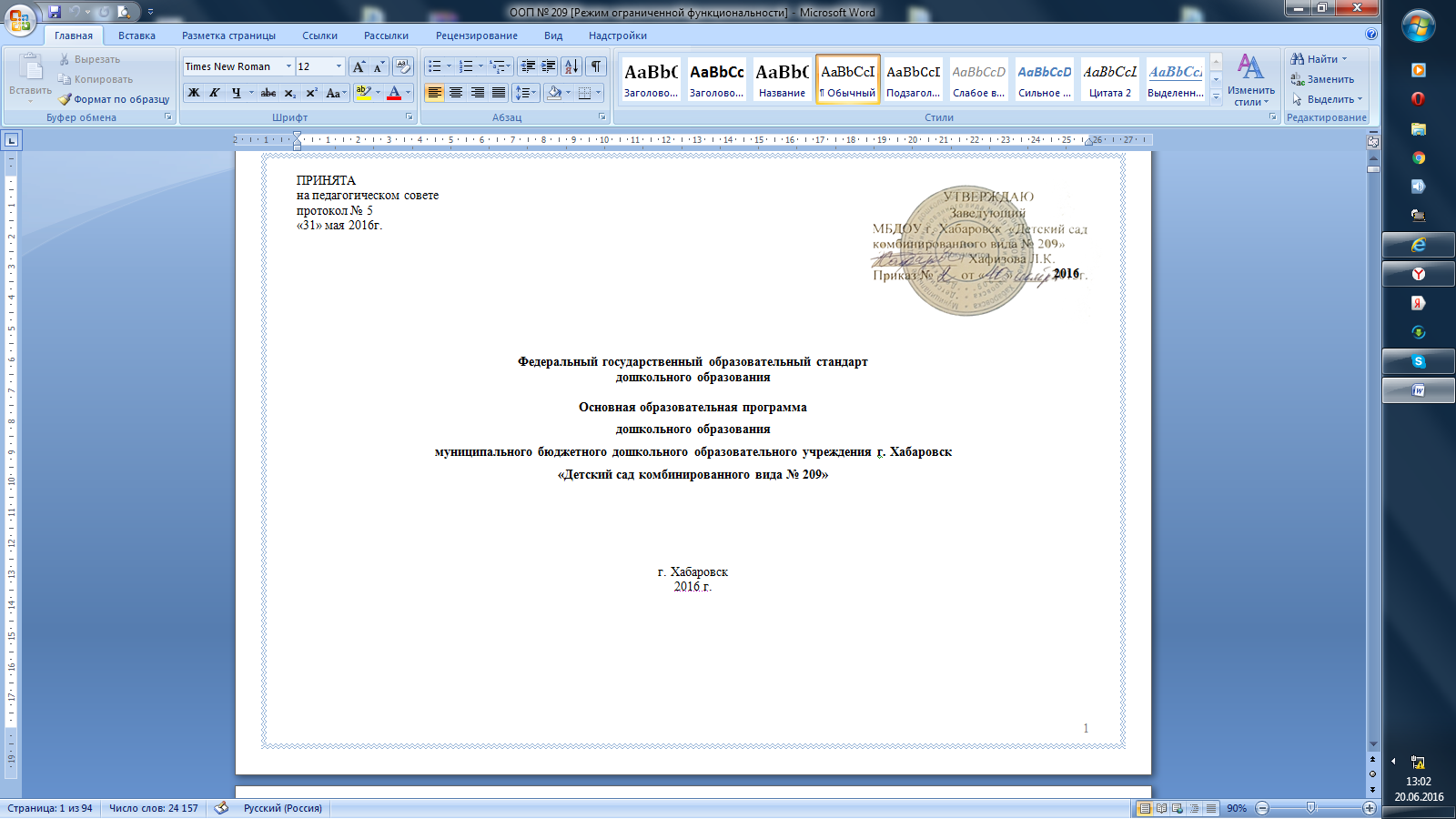 I. Целевой раздел1. 1Пояснительная записка основной образовательной программы дошкольного образования МБДОУ г. Хабаровск «Детский сад комбинированного вида  № 209»Примерная основная  общеобразовательная программа дошкольного образования МБДОУ г. Хабаровска «Детский сад комбинированного вида № 209» (далее ДОУ) разрабатывалась в соответствии с Федеральным законом «Об образовании в Российской Федерации» от 29 декабря .  № 273-ФЗ и Федеральным государственным образовательным стандартом дошкольного образования (Приказ №1155 от 17 октября 2013 года).Ведущие цели — создание благоприятных условий для полноценного проживания ребенком дошкольного детства, формирование основ базовой культуры личности, всестороннее развитие психических и физических качеств в соответствии с возрастными и индивидуальными особенностями, подготовка к жизни в современном обществе, формирование предпосылок к учебной деятельности, обеспечение безопасности жизнедеятельности дошкольника.Особое внимание уделяется развитию личности ребенка, сохранению и укреплению здоровья детей, а также воспитанию у дошкольников таких качеств, как патриотизм, активная жизненная позиция, творческий подход в решении различных жизненных ситуаций, уважение к традиционным ценностям.Эти цели реализуются в процессе разнообразных видов детской деятельности: игровой, коммуникативной, трудовой, познавательно-исследовательской, продуктивной (изобразительная, конструктивная и др.), музыкальной, чтения.Для достижения целей Программы первостепенное значение имеют: забота о здоровье, эмоциональном благополучии и своевременном всестороннем развитии каждого ребенка;создание в группах атмосферы гуманного и доброжелательного отношения ко всем воспитанникам, что позволяет растить их общительными, добрыми, любознательными, инициативными, стремящимися к самостоятельности и творчеству; максимальное использование разнообразных видов детской деятельности, их интеграция в целях повышения эффективности воспитательно-образовательного процесса; творческая организация воспитательно-образовательного процесса; вариативность использования образовательного материала, позволяющая развивать творчество в соответствии с интересами и наклонностями каждого ребенка; уважительное отношение к результатам детского творчества; единство подходов к воспитанию детей в условиях дошкольного образовательного учреждения и семьи; соблюдение в работе детского сада и начальной школы преемственности, исключающей умственные и физические перегрузки в содержании образования детей дошкольного возраста, обеспечивающей отсутствие давления предметного обучения.Решение обозначенных в Программе целей и задач воспитания возможно только при систематической и целенаправленной поддержке педагогом различных форм детской активности и инициативы, начиная с первых дней пребывания ребенка в дошкольном образовательном учреждении. От педагогического мастерства каждого воспитателя, его культуры, любви к детям зависят уровень общего развития, которого достигнет ребенок, степень прочности приобретенных им нравственных качеств. Заботясь о здоровье и всестороннем воспитании детей, педагоги дошкольных образовательных учреждений совместно с семьей должны стремиться сделать счастливым детство каждого ребенка.Программа  направлена  на  создание  условий  развития  для  детей  раннего  и дошкольного возраста, логопедических групп открывающих возможности    для  позитивной социализации ребёнка, его  всестороннего  личностного  развития,  развития инициативы  и  творческих  способностей на  основе  сотрудничества  со  взрослыми  и  сверстниками  в  соответствующих  дошкольному возрасту видам деятельности. 1.2. ВведениеОсновная образовательная программа разработана  рабочей группой педагогов МБДОУ г. Хабаровска «Детский сад комбинированного вида № 209»  в составе: - Хафизова Л.К. - заведующий; - Пяткова Е.А. - зам.зав. по ВМР; - Круглова Н.В. - учитель – логопед; - Попова С.Н. - учитель – логопед;- Сумбаева И.В. – учитель-логопед;- Гончарова Е.В..- воспитатель;Цели и задачи ПрограммыЦель - примерной основной образовательной программы ДОУ – обеспечение выполнения требований ФГОС ДО, создание воспитательно-образовательных, коррекционно-развивающих и здоровьесберегающих условий в ДОУ, способствующих полноценному развитию и социализации дошкольника, обеспечивающих равные стартовые возможности и успешный переход ребенка к обучению в общеобразовательных учреждениях.Задачи Программы ● охрана и укрепление физического и психического здоровья детей, в том числе их эмоционального благополучия;● обеспечение равных возможностей полноценного развития каждого ребёнка в период дошкольного детства независимо от места проживания, пола, нации, языка, психофизиологических особенностей (в том числе ограниченных возможностей здоровья);● обеспечение преемственности основных образовательных программ дошкольного и начального общего образования;● создание благоприятных условий развития детей в соответствии с их возрастными и индивидуальными особенностями и склонностями развития способностей и творческого потенциала каждого ребёнка как субъекта отношений с самим собой, другими детьми, взрослыми и миром;● объединение обучения и воспитания в целостный образовательный процесс на основе духовно-нравственных и социокультурных ценностей и принятых в обществе правил и норм поведения в интересах человека, семьи, общества;● формирование общей культуры личности воспитанников, развитие их социальных, нравственных, эстетических, интеллектуальных, физических качеств, инициативности, самостоятельности и ответственности ребёнка, формирования предпосылок учебной деятельности;● обеспечение вариативности и разнообразия содержания образовательных программ и организационных форм уровня дошкольного образования, возможности формирования образовательных программ различной направленности с учётом образовательных потребностей и способностей воспитанников;● формирование социокультурной среды, соответствующей возрастным, индивидуальным, психологическим  и физиологическим особенностям детей;● обеспечение психолого-педагогической поддержки семьи и повышение компетентности родителей в вопросах развития и образования, охраны и укрепления здоровья детей;● определение направлений для систематического межведомственного взаимодействия, а также взаимодействия педагогических и общественных объединений (в том числе сетевого).Программа спроектирована с учетом ФГОС дошкольного образования, особенностей  образовательного учреждения, образовательных потребностей и запросов родителей воспитанников. Определяет цель, задачи, планируемые результаты, содержание и организацию образовательного процесса на ступени и дошкольного образования.Кроме того, учтены концептуальные положения используемой  в ДОУ комплексных программ:- Примерная основная образовательная программа дошкольного образования «Радуга»С.Г. Якобсон, Т.И. Гризик, Т.Н. Доронова, Е.В. Соловьева, Е.А. Екжанова;-  ОТ РОЖДЕНИЯ ДО ШКОЛЫ. Примерная общеобразовательная программа дошкольного образования. Под редакцией Н.Е. Вераксы, Т.С. Комаровой, М.А. Васильевой. Основная образовательная программа МДОУ г. Хабаровска «Детский сад комбинированного вида № 209» разработана в соответствии с основными нормативно-правовыми документами по дошкольному воспитанию:- Федеральный закон от 29.12.2012  № 273-ФЗ  «Об образовании в Российской Федерации»;- Федеральный государственный образовательный стандарт дошкольного образования (Утвержден приказом Министерства образования и науки Российской Федерации от 17 октября 2013 г. N 1155);- «Порядок организации и осуществления образовательной деятельности по основным общеобразовательным программа – образовательным программа дошкольного образования» (приказ Министерства образования и науки РФ от 30 августа 2013 года №1014 г. Москва); - Санитарно-эпидемиологические требования к устройству, содержанию и организации режима работы  дошкольных образовательных организаций» (Утверждены постановлением Главного государственного санитарного врача Российской  от 15 мая 2013 года №26  «Об утверждении САНПИН» 2.4.3049-13)Программа сформирована  как программа психолого-педагогической поддержки позитивной социализации и индивидуализации, развития личности детей дошкольного возраста и определяет комплекс основных характеристик дошкольного образования (объем, содержание и планируемые результаты в виде целевых ориентиров дошкольного образования).1.2. Принципы и подходы к формированию ПрограммыСодержание образовательной деятельности выстроено в соответствии с программой, составленной на основе примерной общеобразовательной программы «От рождения до школы» под редакцией Н.Е.Вераксы, Т.С. Комаровой, М.А. Васильевой.Основным приоритетным направлениями в деятельности нашего образовательного учреждения является физическое, речевое направления и коррекционное направление (логопед). В основе реализации примерной основной образовательной программы лежит культурно-исторический и системно деятельностный подходы к развитию ребенка, являющиеся методологией ФГОС, который предполагает:полноценное проживание ребёнком всех этапов детства (младенческого, раннего и дошкольного возраста), обогащения (амплификации) детского развития;индивидуализацию дошкольного образования (в том числе одарённых детей и детей с ограниченными возможностями здоровья); содействие и сотрудничество детей и взрослых, признание ребенка полноценным участником (субъектом) образовательных отношений;поддержку инициативы детей в различных видах деятельности;партнерство с семьей;приобщение детей к социокультурным нормам, традициям семьи, общества и государства;формирование познавательных интересов и познавательных действий ребенка в различных видах деятельности;возрастную адекватность (соответствия условий, требований, методов возрасту  и особенностям развития);учёт этнокультурной ситуации развития детей;обеспечение преемственности дошкольного   и  начального общего образования.Примерная основная образовательная программа формируется с учётом особенностей базового уровня системы общего образования с целью формирования общей культуры личности воспитанников, развития их социальных, нравственных, эстетических, интеллектуальных, физических качеств, инициативности, самостоятельности и ответственности ребёнка, формирования предпосылок учебной деятельности.Учитываются также возраст детей и необходимость реализации образовательных задач  в определенных видах деятельности.Для детей дошкольного возраста это: Для успешной реализации Программы должны быть обеспечены следующие психолого-педагогические условия: ● уважение педагогов к человеческому достоинству воспитанников, формирование и поддержка их положительной самооценки, уверенности в собственных возможностях и способностях;● использование в образовательном процессе форм и методов работы с детьми, соответствующих их возрастным и индивидуальным особенностям (недопустимость, как искусственного ускорения, так и искусственного замедления развития детей);● построение образовательного процесса на основе взаимодействия взрослых с детьми, ориентированного на интересы и возможности каждого ребёнка и учитывающего социальную ситуацию его развития;● поддержка педагогами положительного, доброжелательного отношения детей друг к другу и взаимодействия детей друг с другом в разных видах деятельности; ● поддержка инициативы и самостоятельности детей в специфических для них видах деятельности;● возможность выбора детьми материалов,  видов активности, участников совместной деятельности и общения;● защита детей от всех форм физического и психического насилия; ● поддержка Организацией и педагогами родителей дошкольников в воспитании детей, охране и укреплении их здоровья, вовлечение семей воспитанников непосредственно в образовательный процесс.Для получения качественного образования детьми с ОВЗ в рамках реализации Программы создаются необходимые условия:- диагностики и коррекции нарушений развития речи и социальной их адаптации; - оказания коррекционной помощи на основе специальных подходов и наиболее подходящих для этих воспитанников, методов, способов общения и условий, в максимальной степени способствующих получению дошкольного образования, а также социальному развитию этих детей. Особенности развития детей с ограниченными возможностями здоровья (ОВЗ)При реализации адаптированной программы в группах компенсирующей или комбинированной направленности педагоги ориентируются на те же требования к планируемым результатам освоения ОП ДО что и при работе с детьми с нормальным психофизическим развитием.Возможность достижения указанных планируемых результатов зависит от ряда факторов, в том числе:- от характера, структуры и степени выраженности первичных нарушений (слуха зрения, интеллекта, речи и др.);- от наличия и степени выраженности вторичных нарушений психо-физических свойств детей с ОВЗ (скорости целенаправленных психических процессов, выносливости, эффективности долговременной памяти, свойств, обеспечивающих управление психическими процессами (устойчивость целенаправленного поведения, гибкости психических процессов, торможения психических реакций, планирования поведения); сенсомоторных возможностей (удержание равновесия, зрительно-моторной координации и др.); интегративных возможностей (зрительно-моторного, слухоречевого подражания, ориентировочно- исследовательского поведения) и др.Как правило, у ребенка с ОВЗ, помимо первичных нарушений, отмечается и ряд вторичных нарушений, что значительно осложняет достижения детьми с ОВЗ планируемых результатов освоения ОП ДО.Существенными факторами, определяющими возможность достижения детьми с ОВЗ планируемых результатов освоения ОП ДО, является также качество:используемых специальных образовательных программ;образовательной деятельности в дошкольном образовательном учреждении по их реализации;созданных в БМАДОУ №40 условий реализации ОП ДО;взаимодействия всех участников образовательных отношений.В условно-обобщенной форме влияние особенностей развития детей с ОВЗ на освоение ОП ДО и соответственно на достижения с детьми с ОВЗ планируемых результатов освоения ОП ДО можно представить следующим образом:в случае невозможности комплексного освоения воспитанниками с ОВЗ программы из-за тяжести нарушений развития, подтвержденными в установленном порядке Городской психолого-медико-педагогической комиссией результаты освоения ОП ДО определяется с акцентом на социальную адаптацию и социальное развитие воспитанников.Этап дошкольного детства - время вхождения ребенка с ограниченными возможностями здоровья (далее -ОВЗ) в первую общественную образовательную систему - дошкольное обучение и воспитание. Для оптимального осуществления интеграции на этапе дошкольного детства необходимо соблюдать специальные условия воспитания и обучения детей с ОВЗ, организовывать безбарьерную среду их жизнедеятельности. В процессе образовательной деятельности в дошкольном учреждении важно гибко сочетать индивидуальный и дифференцированный подходы; это способствует тому, чтобы все дети принимали участие в жизни коллектива.Одним из условий повышения эффективности коррекционно-педагогической работы является создание адекватной возможностям ребенка охранительно-педагогической и предметно-развивающей среды, то есть системы условий, обеспечивающих полноценное развитие всех видов детской деятельности, коррекцию отклонений высших психических функций и становление личности ребенка (культурные ландшафты, физкультурно-игровые и оздоровительные сооружения, предметно-игровая, детская библиотека, игротека, музыкально- театральная среда и др.)Организация воспитания и обучения дошкольников с ОВЗ предполагает внесение изменений в формы коррекционно-развивающей работы. Для большинства детей характерны моторные трудности, двигательная расторможенность, низкая работоспособность, что требует внесения изменений в планирование образовательной деятельности и режим дня. В режиме дня должны быть предусмотрены увеличение времени, отводимого на проведение гигиенических процедур, прием пищи. Предусматривается широкое варьирование организационных форм коррекционно-образовательной работы: групповых, подгрупповых, индивидуальных.Большинству детей с ОВЗ необходим адаптационный период. В этот период воспитатель должен снять стресс, обеспечить положительное эмоциональное состояние дошкольника, создать спокойную обстановку, наладить контакт с ребенком и родителями.Одним из важных условий организации процесса воспитания и обучения детей с ОВЗ в условиях детского сада является оснащение его специальным оборудованием и квалифицированными кадрами:В работе с детьми, имеющими ограниченные возможности здоровья, используются наглядные, словесные, практические методы обучения и воспитания; формы организации - подгрупповая, индивидуальная. Особенностью работы с детьми с ОВЗ является задействование большего количества анализаторов. Такой подход в работе с детьми способствует более полному, точному и прочному произойдет усвоение материала.Содержание коррекционной работы направлено на обеспечение коррекции недостатков в физическом и (или) психическом развитии различных категорий детей с ограниченными возможностями здоровья и оказание помощи детям с нарушением в речевом развитии в освоении основной общеобразовательной программы дошкольного образования.Цель коррекционной работы: создание условий обеспечивающих механизм компенсации дефектов речи детей, в группе компенсирующей направленности, способствующих развитию личности ребенка, эффективному усвоению содержания основной общеобразовательной программы дошкольного образования.Задачи:Осуществить коррекцию речевых нарушений у детей, опираясь на компенсаторные возможности каждого ребенка.Обеспечить преемственность в работе учителя-логопеда, воспитателей, музыкального руководителя, психолога по развитию основных составляющих развития речи ребенка, основывающихся на координации педагогического воздействия на процесс воспитания и обучения;Создать оптимальную систему воздействия педагогических работников на детей на основе изучения структуры речевого дефекта детей с диагнозом ФФНР , ФНР и ОНР.Отслеживать результаты работы по развитию речи с последующим анализом.Создать условия для творческого речевого сотрудничества с родителями.Для детей-инвалидов с нарушениями в состоянии здоровья на основании диагноза разрабатываются индивидуальные программы реабилитации в соответствии с рекомендациями Министерства образования.Содержание коррекционной работы по освоению детьми обязательной части основной общеобразовательной программы, обеспечивает:-  выявление особых образовательных потребностей детей с ограниченными возможностями здоровья, обусловленных недостатками в их развитии;- осуществление индивидуально ориентированной логопедической, психолого-медико-педагогической помощи детям с ограниченными возможностями здоровья с учетом особенностей психофизического развития и индивидуальных возможностей детей (в соответствии с рекомендациями психолого-медико-педагогической комиссии);-  возможность освоения детьми с ограниченными возможностями здоровья образовательной программы и их интеграции в образовательном учреждении.Программно-методический комплекс по организации коррекционно-развивающей работы определен с учетомпринципов:принцип динамического восприятия: построение занятия на достаточном уровне трудности, преодоление которых будет способствовать развитию детей, раскрытию их возможностей и способностей.принцип продуктивной обработки информации: вытекает из предыдущего принципа, т.е. учитель-логопед организует обучение таким образом, чтобы у детей развивался механизм самостоятельного поиска, выбора и принятия решения.принцип развития и коррекции высших психических функций: на каждом занятии учитель-логопед включает коррекционные упражнения для развития зрительного внимания, вербальной памяти, двигательной памяти, слухового восприятия, аналитико-синтетической деятельности, логического мышления и т.д.принцип мотивации к учению: пробуждение интереса к процессу обучения.Вся образовательная деятельность формируется внутри игровой деятельности и на ее основе.Система комплексного психолого-медико-педагогического сопровождения детей с нарушением речи в условиях образовательного процесса.Принципы, обеспечивающие коррекционно-развивающие условия:Динамичность пространства через модель предметно-развивающей среды по изучаемой лексической теме.Эмоциональная насыщенность и выразительность через внутреннее регулирование психической деятельности и поведения, направленных на удовлетворение актуальных потребностей ребенка.Возможность использовать накопленный опыт через продуктивно-речевую деятельность.Свобода выбора альтернативных средств через создание условий, способствующих индивидуальному осознанному выбору ребенка.Многофункциональность через применение объекта в различных ситуациях, наделение его определенными функциями.Открытость к изменению через планирование и моделирование речевой среды.Приглашение ребенка к активному построению среды через незаконченность, моделирование.Диалогический режим функционирования через создание ситуаций и переход в полилоговый режим.Проблемная насыщенность среды через получение результата исследования на основе вычлененной проблемы и создание условий для её решения в организованной и самостоятельной деятельности.Необыденность через внесение «особых» объектов их использование, фантазирование в применении.Возможность поиска и развития через создание условий для продуктивной обработки информации.Условия организации деятельности для детей с ОВЗДля организации и проведения коррекционных мероприятий необходимо знать некоторые особенности дидактического материала. При подборе материала для детей с нарушениями зрения надо учитывать его размеры, контрастность цветов; для детей с нарушениями опорно-двигательного аппарата подбирать выраженную, легко ощутимую тактильную поверхность.В соответствии с возможностями детей с ОВЗ определяются методы обучения. При планировании работы важно использовать наиболее доступные методы: наглядные, практические, словесные. Психологи доказали, что чем большее количество анализаторов использовалось в процессе изучения материала, тем полнее, прочнее знания. Выбор альтернативных методов создает условия, способствующие эффективности процесса обучения.Вопрос о рациональном выборе системы методов и отдельных методических приемов решается педагогом в каждом конкретном случае. Например, одной из особенностей развития детей с нарушениями слуха и интеллектуальными нарушениями является замедленное формирование понятий. Это диктует необходимость усиления сенсорной основы обобщения за счет демонстрации различных наглядных средств, способствующих раскрытию сущности понятий.Для более глубокого понимания значения действий, явлений используются наглядно- практические методы; для уточнения знаний о предметах широко применяется письменная речь (таблички), дактилология. В отношении детей с нарушениями зрения наиболее распространенным является словесный метод, который рекомендуется сочетать с практическим методом при объяснении программного материала. В тех случаях, когда программа не может быть освоена из-за тяжести физических, психических нарушений, проектируются индивидуальные коррекционные программы, направленные на социализацию воспитанников и способствующие нормализации эмоционального поведения, формированию навыков самообслуживания, игровых действий, предметной деятельности, социально-бытовой ориентации.Для детей с ОВЗ целесообразно вводить пропедевтические разделы, дающие возможность в более элементарной форме восполнить недостающие знания и представления об окружающем мире. Для отдельных категорий детей с ОВЗ, обладающих особой спецификой развития, предусматривается включение инновационных технологий, оригинальных методик и предметов. Так, например, для детей, имеющих глубокие задержки речи, интеллекта, слуха используются невербальные средства коммуникации, такие как пиктограммы, система жестов, календарная система (картинки-символы).Важным компонентом успешного включения ребенка с ОВЗ в среду здоровых сверстников является подготовка педагогов к интегративному процессу с помощью обучающих программ повышения квалификации для специалистов дошкольных учреждений и программ повышения родительской компетентности.Взаимодействие субъектов образовательного процесса в области коррекционной работыРеализация задач коррекционно- педагогической работы предполагает систему взаимодействия всех специалистов дошкольного учреждения:Педагог-психолог выявляет особенности психического развития ребенка, сформированности определенных психологических новообразований, соответствия уровня развития ребенка возрастным нормативам. Осуществляет коррекционную деятельность на развитие эмоционально-волевой, познавательной сферы, на развитие психических процессов, проводит тренинги уверенного поведения, релаксацию, психологическую гимнастику, что учит детей управлять своим настроением, мимикой, поддерживать положительный эмоциональный настрой, благоприятный микроклимат в учреждении и дома, консультирует родителей и педагогов.Учитель-логопед выявляет детей, нуждающихся в профилактической и коррекционно - логопедической помощи, определяет уровень речевого, познавательного, социально- личностного, физического развития и индивидуально- типологические особенности таких детей и разрабатывает направления и содержание помощи каждому ребенку. Проводит профилактическую и коррекционно - логопедическую работу с детьми в соответствии с их индивидуальными программами, оценивает результаты работы и определяет степень готовности к школьному обучению, развивает у детей понимание речи, формирует обобщающие понятия, правильное звукопроизношение, развивает фонематический слух и восприятие, взаимодействует с сотрудниками дошкольного учреждения и родителями в создании полноценной речевой среды, координирует усилия педагогов и родителей, в контроле за качеством их работы с детьми;Воспитатель интегрирует в воспитательно-образовательный процесс специальные коррекционные цели, методы, формы и приемы, направленные на преодоление недостатков в физическом и психическом развитии ребенка, закрепляет приобретенные знания, отрабатывает умения до автоматизированных навыков, проводит релаксацию, дыхательную, пальчиковую и артикуляционную гимнастику, гимнастику для глаз, развивает фонематический слух, психические процессы;Музыкальный руководитель создает личностный комфорт, тренирует процессы возбуждения и торможения; развивает память, чувство ритма, ориентировку в пространстве, работает над речевым дыханием и координацией речи с движением;Руководитель физического воспитания работает над статической и динамической организацией движений и их переключаемостью; пространственной организацией движений; развитием речевого дыхания; пространственного восприятия; мелко и крупно моторных навыков.Медицинский работник контролирует состояние физического здоровья детей, рекомендует длительность и дозировку физических нагрузок.При планировании работы используются наиболее доступные методы:- наглядные;- практические;- словесные.Содержание коррекционной работыОсновная задача коррекционно-педагогической работы — создание условий для всестороннего развития ребенка с ОВЗ или с особыми образовательными потребностями в целях обогащения его социального опыта и гармоничного включения в коллектив сверстников. Охарактеризуем основные направления работы.Общие сведения  ДОУПолное название: Муниципальное бюджетное дошкольное образовательное учреждение г. Хабаровск «Детский сад комбинированного вида                               № 209»Юридический адрес: 689007г. Хабаровск, ул. Блюхера 2а, тел: (4212) 238-440; (4212) 238-380Учреждение функционирует с 1983 года, находится в отдельно стоящем типовом двухэтажном здании. Территория детскою сада обустроена большим количеством зелёных насаждений, цветников, детский сад расположен в окружении жилых домов, рядом находится средняя школа №10.Учредитель детского сада: Управление образования администрации г. Хабаровска 680021, г. ул. Владивостокская, 57. Начальник управления: Тен Ольга Яковлевна:  obr@khabarovskadm.ru; http://edu.khabarovskadm.ruУправляющая система:- заведующий МБДОУ Хафизова Людмила Каюмовна; - заместитель  заведующего по ВМР Пяткова Евгения Александровна;- заместитель по АХР Ткаченко Екатерина Андреевна. Статус:	Устав образовательного учреждения зарегистрирован Инспекцией ФНС России по Индустриальному району г. Хабаровска (копия изготовлена с устава юридического дина ОГРН 1022701191039, представлен при внесении в ЕГРЮ записи от 04.08.2011г. за ГРН №2112723055366 Свидетельство о внесении записи ЕГРЮ №1022701191039 от 04.08.2011г.)Детский сад имеет лицензию на право оказывать образовательные услуги по видам образования, по уровням образования, по профессиям, специальностям, направлениям подготовки, по видам дополнительного образования, указанным в приложении к настоящей лицензии  образовательной деятельности по программам дошкольного и дополнительного образования серия 27ЛО1 № 0000816В детском саду есть: физкультурный и музыкальный залы, медицинский и процедурный кабинеты, изолятор, методический кабинет, кабинет психолога, 4 кабинета для учителей – логопедов.  Здание рассчитано по проекту на 13 трупп. Фактический списочный состав 383 детей.Количество сотрудников по штатному расписанию -  77,13 единиц, фактическое  количество -   64 человека.Структура дошкольного учреждения.Основной    структурной    единицей    дошкольного    образовательного учреждения является группа детей дошкольного возраста. В настоящее время в учреждении функционирует 13 групп, из них: 2 группы - 1 младшая (с 2 до З лет) группы – 2 младшая (с 3 до 4 лет)группы - средняя (с 4 до 5 лет) 2 группы - старшая (с 5 до 6 лет)2 группы - подготовительные (с 6 до 7 лет)2 группы - компенсирующей направленности для детей 5-7 лет, имеющих отклонения в речевом развитии.	В группах МБДОУ  осуществляется дошкольное образование в соответствии с основной образовательной программой учреждения. В группах компенсирующей направленности осуществляются квалифицированная коррекция недостатков в речевом развитии и дошкольное образование детей в соответствии с образовательной программой образовательного учреждения, с учетом особенностей психофизического развития и возможностей детей.Режим работы ДОУ: 12-ти часовое пребывание детей при пятидневной рабочей неделе.Срок пребывания в детском саду: в общеобразовательных группах согласна устава МБДОУ№ 209 с момента поступления до выпуска в школу. 1.3. Цели и задачи реализации программы дошкольного образованияРеализация основной образовательной программы  дошкольного  образования в соответствии с ФГОС дошкольного образования:- Создание воспитательно-образовательных, коррекционно-развивающих и здоровьесберегающих условий в ДОУ, способствующих полноценному развитию и социализации дошкольника, обеспечивающих равные стартовые возможности и успешный переход ребенка к обучению в общеобразовательных учреждениях.Достижение поставленной цели предусматривает решение следующих задач:Повысить имидж учреждения путем предоставления широкого спектра качественных образовательных, коррекционных и информационно-просветительских услуг, необходимых для своевременного и полноценного развития детей, в том числе, оказавшихся вне дошкольных образовательных учреждений, (консультационные пункты для родителей неорганизованных детей города, регламентирующая организация взаимодействия ДОУ с родителями дошкольников «Родительский клуб» и др.); включения в практику работы новых форм дошкольного образования (блок «Дошколенок»).Совершенствовать	систему здоровьесберегающей и здоровьеформирующей деятельности учреждения, с учетом индивидуальных особенностей дошкольников (блок «Здоровье»).Модернизировать систему управления дошкольным образовательным учреждением в условиях деятельности в режиме развития (блок «Управление»).Обеспечить эффективное, результативное функционирование и постоянный рост профессиональной компетентности стабильного коллектива учреждения (блок «Кадры»).Привести в соответствие с требованиями предметно-развивающую среду и материально-техническую базу учреждения. Уточняя и дополняя задачи реализации образовательной программы, необходимо отметить, что средствами  комплексной программы «Радуга»  осуществляется решение следующих задач: 1. Обеспечение ребенку возможности радостно и содержательно проживать дошкольные годы.2. Обеспечение охраны и укрепления его здоровья (как физического, так и психического).3. Всестороннее и своевременное психическое развитие; формирование активного и бережно-уважительного отношения к окружающему миру;  приобщение к основным сферам человеческой культуры (труду, знаниям, искусству, морали).Разработанная программа  предусматривает включение воспитанников в процессы ознакомления с региональными особенностями Хабаровского края.Основной целью работы  является развитие духовно-нравственной культуры ребенка, формирование ценностных ориентаций средствами традиционной народной культуры родного края.1.4. Принципы и подходы к реализации программыПредставляется целесообразным выделение нескольких групп принципов формирования программы:Принципы, сформулированные  на основе требований  ФГОС 1. Поддержка разнообразия детства; сохранение уникальности и самоценности детства как важного этапа в общем развитии человека, самоценность детства - понимание (рассмотрение) детства как периода жизни значимого самого по себе, без всяких условий; значимого тем, что происходит с ребенком сейчас, а не тем, что этот период есть период подготовки к следующему периоду.2. Личностно-развивающий и гуманистический характер взаимодействия взрослых (родителей (законных представителей), педагогических и иных работников  ДОУ) и детей.3.  Уважение личности ребенка.4.  Реализация программы в формах, специфических для детей данной возрастной группы, прежде всего в форме игры, познавательной и исследовательской деятельности, в форме творческой активности, обеспечивающей художественно-эстетическое развитие ребенка.Основные принципы дошкольного образования1.  Полноценное проживание ребенком всех этапов детства (младенческого, раннего и дошкольного возраста), обогащение (амплификация) детского развития.2. Построение образовательной деятельности на основе индивидуальных особенностей каждого ребенка, при котором сам ребенок становится активным в выборе содержания своего образования, становится субъектом образования (далее - индивидуализация дошкольного образования).3. Содействие и сотрудничество детей и взрослых, признание ребенка полноценным участником (субъектом) образовательных отношений.4 .Поддержка инициативы детей в различных видах деятельности.5. Сотрудничество  ДОУ с семьей.6. Приобщение детей к социокультурным нормам, традициям семьи, общества и государства.7. Формирование познавательных интересов и познавательных действий ребенка в различных видах деятельности.8. Возрастная адекватность дошкольного образования (соответствие условий, требований, методов возрасту и особенностям развития).9. Учет этнокультурной ситуации развития детей.Принципы, сформулированные на основе особенностей программы «Радуга»: Программа является современной интегративной программой, реализующей деятельностный подход к развитию ребенка и культурологический подход к отбору содержания образования.Принципы:принцип развивающего образования, целью которого является психическое развитие ребенка;принципы научной обоснованности и практической применимости, основывается на базовых положениях возрастной психологии и дошкольной педагогики;решение поставленные цели и задачи на разумном минимально необходимом и достаточном материале, не допуская перегруженности детей;единство воспитательных, развивающих и обучающих целей и задач образования дошкольников; принципа интеграции образовательных областей в соответствии с возрастными возможностями и особенностями детей, а также спецификой  образовательных  областей;принцип комплексно-тематического построения образовательного процесса. Данный подход подразумевает широкое использование разнообразных форм работы с детьми как в совместной деятельности взрослого и детей, так и в самостоятельной деятельности детей и использует ведущую деятельность дошкольника — игру как основу организации жизнедеятельности детского сообщества.1.5. Значимые характеристики, в том числе характеристики особенностей развития детей раннего и дошкольного возраста.Общие сведения о коллективе детей, работников, родителей.Основными участниками реализации программы  являются: дети дошкольного возраста, родители (законные представители), педагоги.Кадровый  потенциал:Детский сад  укомплектован кадрами на 56%. Коллектив ДОУ составляет 37 человек.  Воспитательно-образовательную работу осуществляют 29 педагогов:  из них 24 воспитателей и специалисты: учитель-логопед, инструктор по физической культуре, музыкальный руководитель.  Средний возраст педагогического коллектива - 43 года.   В учреждении работает более 66 % педагогов со стажем работы свыше 20 лет,  прошли основные этапы становления  детского сада, являются инициаторами инноваций в ДОУ.	Все педагоги своевременно проходят курсы при ХК ИРО.  42 %  прошли курсы повышения квалификации по ФГОС, более 50% педагогов владеют навыками пользователя ПК, пройдя обучение на базе ДОУ или освоив компьютер самостоятельно.  А также повышают свой профессиональный уровень через  посещения методических объединений города,  прохождение процедуры аттестации, самообразование, семинары, что способствует повышению профессионального мастерства,   положительно влияет на развитие ДОУ.  Задолженности по курсовой подготовки нет.        Социальный  статус родителей		  Социальными заказчиками деятельности учреждения являются в первую очередь родители воспитанников. Поэтому коллектив ДОУ пытается создать доброжелательную, психологически комфортную атмосферу, в основе которой лежит определенная система взаимодействия с родителями, взаимопонимание и сотрудничество.Возрастные особенности  детей  подробно сформулированы в комплексной программе «Радуга»Радуга:   программа   воспитания,   образования   и  развития  детей  от  2  до   7  лет  в условиях  дет.сада /   [Т. И. Гризик,   Т. Н. Доронова,   Е. В. Соловьёва, С. Г. Якобсон; науч. рук. Е. В. Соловьёва]. — М. : Просвещение,  2010.1.6. Планируемые результаты как ориентиры освоения воспитанниками основной образовательной программы дошкольного образования1.7 Целевые ориентиры, сформулированные в ФГОС дошкольного образованияЦелевые ориентиры дошкольного образования  представляют собой социально-нормативные возрастные характеристики возможных достижений ребенка на этапе завершения уровня дошкольного образования. 	Специфика дошкольного детства (гибкость, пластичность развития ребенка, высокий разброс вариантов его развития, его непосредственность и непроизвольность), а также системные особенности дошкольного образования (необязательность уровня дошкольного образования в Российской Федерации, отсутствие возможности вменения ребенку какой-либо ответственности за результат) делают неправомерными требования от ребенка дошкольного возраста конкретных образовательных достижений и обусловливают необходимость определения результатов освоения образовательной программы в виде целевых ориентиров.Целевые ориентиры не подлежат непосредственной оценке, в том числе в виде педагогической диагностики (мониторинга), и не являются основанием для их формального сравнения с реальными достижениями детей. Они не являются основой объективной оценки соответствия установленным требованиям образовательной деятельности и подготовки детей.  Освоение Программы не сопровождается проведением промежуточных аттестаций и итоговой аттестации воспитанников. Настоящие требования являются ориентирами для:а)  решения задач  формирования Программы; анализа профессиональной деятельности; взаимодействия с семьями воспитанников;б) изучения характеристик образования детей в возрасте от 2 месяцев до 8 лет;в) информирования родителей (законных представителей) и общественности относительно целей дошкольного образования, общих для всего образовательного пространства Российской Федерации.Целевые ориентиры не могут служить непосредственным основанием при решении управленческих задач, включая:- аттестацию педагогических кадров;- оценку качества образования;- оценку как итогового, так и промежуточного уровня развития детей, в том числе в рамках мониторинга (в том числе в форме тестирования, с использованием методов, основанных на наблюдении, или иных методов измерения результативности детей);оценку выполнения муниципального (государственного) задания посредством их включения в показатели качества выполнения задания;- распределение стимулирующего фонда оплаты труда работников ДОУ.Целевые ориентиры программы выступают основаниями преемственности дошкольного и начального общего образования. При соблюдении требований к условиям реализации Программы настоящие целевые ориентиры предполагают формирование у детей дошкольного возраста предпосылок к учебной деятельности на этапе завершения ими дошкольного образования.К целевым ориентирам дошкольного образования относятся следующие социально-нормативные возрастные характеристики возможных достижений ребенка:Целевые ориентиры образования в  раннем возрасте.Целевые ориентиры на этапе завершения  дошкольного образования.1.8.  Целевые ориентиры образования в  раннем возрасте:ребенок интересуется окружающими предметами и активно действует с ними; эмоционально вовлечен в действия с игрушками и другими предметами, стремится проявлять настойчивость в достижении результата своих действий;использует специфические, культурно фиксированные предметные действия, знает назначение бытовых предметов (ложки, расчески, карандаша и пр.) и умеет пользоваться ими. Владеет простейшими навыками самообслуживания; стремится проявлять самостоятельность в бытовом и игровом поведении;владеет активной речью, включенной в общение; может обращаться с вопросами и просьбами, понимает речь взрослых; знает названия окружающих предметов и игрушек;стремится к общению со взрослыми и активно подражает им в движениях и действиях; появляются игры, в которых ребенок воспроизводит действия взрослого;проявляет интерес к сверстникам; наблюдает за их действиями и подражает им;проявляет интерес к стихам, песням и сказкам, рассматриванию картинки, стремится двигаться под музыку; эмоционально откликается на различные произведения культуры и искусства;у ребенка развита крупная моторика, он стремится осваивать различные виды движения (бег, лазанье, перешагивание и пр.).1.9   Целевые ориентиры на этапе завершения  дошкольного образования:ребенок овладевает основными культурными способами деятельности, проявляет инициативу и самостоятельность в разных видах деятельности - игре, общении, познавательно-исследовательской деятельности, конструировании и др.; способен выбирать себе род занятий, участников по совместной деятельности;ребенок обладает установкой положительного отношения к миру, к разным видам труда, другим людям и самому себе, обладает чувством собственного достоинства; активно взаимодействует со сверстниками и взрослыми, участвует в совместных играх. Способен договариваться, учитывать интересы и чувства других, сопереживать неудачам и радоваться успехам других, адекватно проявляет свои чувства, в том числе чувство веры в себя, старается разрешать конфликты;ребенок обладает развитым воображением, которое реализуется в разных видах деятельности, и прежде всего в игре; ребенок владеет разными формами и видами игры, различает условную и реальную ситуации, умеет подчиняться разным правилам и социальным нормам;ребенок достаточно хорошо владеет устной речью, может выражать свои мысли и желания, может использовать речь для выражения своих мыслей, чувств и желаний, построения речевого высказывания в ситуации общения, может выделять звуки в словах, у ребенка складываются предпосылки грамотности;у ребенка развита крупная и мелкая моторика; он подвижен, вынослив, владеет основными движениями, может контролировать свои движения и управлять ими;ребенок способен к волевым усилиям, может следовать социальным нормам поведения и правилам в разных видах деятельности, во взаимоотношениях со взрослыми и сверстниками, может соблюдать правила безопасного поведения и личной гигиены;ребенок проявляет любознательность, задает вопросы взрослым и сверстникам, интересуется причинно-следственными связями, пытается самостоятельно придумывать объяснения явлениям природы и поступкам людей; склонен наблюдать, экспериментировать. Обладает начальными знаниями о себе, о природном и социальном мире, в котором он живет; знаком с произведениями детской литературы, обладает элементарными представлениями из области живой природы, естествознания, математики, истории и т.п.; ребенок способен к принятию собственных решений, опираясь на свои знания и умения в различных видах деятельности.II.Содержательный раздел2.1. Образовательная деятельность в соответствии  с  образовательными областями с учетом используемых в ДОУ программ  и методических пособий, обеспечивающих реализацию данных программ.Содержание программы определяется в соответствии с направлениями развития ребенка, соответствует основным положениям возрастной психологии и дошкольной педагогики и обеспечивает единство воспитательных, развивающих и обучающих целей и задач.       Целостность педагогического процесса в ДОУ обеспечивается реализацией основной  общеобразовательной программы дошкольного  воспитания «Радуга»   под   редакцией  Т.Н. Дороновой. (Е. Соловьевой) с постепенным переходом на основную образовательную программу ошкольного образования «От рождения до школы» под ред. Н.Е. Вераксы, Т.С. Комаровой, М.А. Васильевой.   Воспитание и обучение осуществляется на русском языке - государственном языке России. Содержание Программы  обеспечивает  развитие личности, мотивации и способностей детей в различных видах деятельности и охватывает следующие структурные единицы, представляющие определенные направления развития и образования детей (далее - образовательные области):социально-коммуникативное развитие;познавательное развитие;речевое развитие;художественно-эстетическое развитие;физическое развитие.Социально-коммуникативное развитие направлено на:усвоение норм и ценностей, принятых в обществе, включая моральные и нравственные ценности; развитие общения и взаимодействия ребенка со взрослыми и сверстниками; становление самостоятельности, целенаправленности и саморегуляции собственных действий; развитие социального и эмоционального интеллекта, эмоциональной отзывчивости, сопереживания, формирование готовности к совместной деятельности со сверстниками, формирование уважительного отношения и чувства принадлежности к своей семье и к сообществу детей и взрослых в Организации; формирование позитивных установок к различным видам труда и творчества; формирование основ безопасного поведения в быту, социуме, природе.Познавательное развитие предполагает:развитие интересов детей, любознательности и познавательной мотивации; формирование познавательных действий, становление сознания; развитие воображения и творческой активности; формирование первичных представлений о себе, других людях, объектах окружающего мира, о свойствах и отношениях объектов окружающего мира (форме, цвете, размере, материале, звучании, ритме, темпе, количестве, числе, части и целом, пространстве и времени, движении и покое, причинах и следствиях и др.);о малой родине и Отечестве, представлений о социокультурных ценностях нашего народа, об отечественных традициях и праздниках, о планете Земля как общем доме людей, об особенностях ее природы, многообразии стран и народов мира.Речевое развитие включает:владение речью как средством общения и культуры; обогащение активного словаря; развитие связной, грамматически правильной диалогической и монологической речи; развитие речевого творчества; развитие звуковой и интонационной культуры речи, фонематического слуха; знакомство с книжной культурой, детской литературой, понимание на слух текстов различных жанров детской литературы; формирование звуковой аналитико-синтетической активности как предпосылки обучения грамоте.Художественно-эстетическое развитие предполагает:развитие предпосылок ценностно-смыслового восприятия и понимания произведений искусства (словесного, музыкального, изобразительного), мира природы; становление эстетического отношения к окружающему миру; формирование элементарных представлений о видах искусства; восприятие музыки, художественной литературы, фольклора; стимулирование сопереживания персонажам художественных произведений; реализацию самостоятельной творческой деятельности детей (изобразительной, конструктивно-модельной, музыкальной и др.).Физическое развитие включает:приобретение опыта в следующих видах деятельности детей: двигательной, в том числе связанной с выполнением упражнений, направленных на развитие таких физических качеств, как координация и гибкость; способствующих правильному формированию опорно-двигательной системы организма, развитию равновесия, координации движения, крупной и мелкой моторики обеих рук, а также с правильным, не наносящем ущерба организму выполнением основных движений (ходьба, бег, мягкие прыжки, повороты в обе стороны), формирование начальных представлений о некоторых видах спорта, овладение подвижными играми с правилами; становление целенаправленности и саморегуляции в двигательной сфере; становление ценностей здорового образа жизни, овладение его элементарными нормами и правилами (в питании, двигательном режиме, закаливании, при формировании полезных привычек и др.).2.2  Формы, способы, методы и средства реализации программы с учетом возрастных и индивидуальных особенностей воспитанников, специфики их образовательных потребностей и интересов.Формы работы по образовательным областямКонкретное содержание указанных образовательных областей зависит от возрастных и индивидуальных особенностей детей, определяется целями и задачами программы и  реализуется в различных видах деятельности (общении, игре, познавательно-исследовательской деятельности - как сквозных механизмах развития ребенка). Проектирование образовательного процесса в соответствии с контингентом воспитанников, их индивидуальными и возрастными особенностями, состоянием здоровья.Оптимальные условия для развития ребенка – это продуманное соотношение свободной, регламентируемой и нерегламентированной (совместная деятельность педагогов и детей и самостоятельная деятельность детей) форм деятельности ребенка.   Образовательная деятельность вне организованных занятий обеспечивает максимальный учет особенностей и возможностей ребенка, его интересы и склонности. В течение дня во всех возрастных группах предусмотрен определенный баланс различных видов деятельности:Формы организации  непосредственно-образовательной деятельности:- для детей с 1 года до 3 лет – подгрупповая;- в дошкольных группах -  подгрупповые, фронтальные Максимально допустимый объем образовательной нагрузки соответствует санитарно - эпидемиологическим правилам и нормативам СанПиН  2.4.1.3049-13  "Санитарно-эпидемиологические требования к устройству, содержанию и организации режима работы дошкольных образовательных организаций",  утвержденным постановлением Главного государственного санитарного врача Российской Федерации от 15 мая 2013 г. № 26  (зарегистрировано Министерством юстиции Российской Федерации 29 мая 2013 г., регистрационный  № 28564). Для детей в возрасте от 1,5 до 3 лет непосредственно образовательная деятельность составляет не более 1,5 часа  в неделю (игровая, музыкальная деятельность, общение, развитие движений. Продолжительность непрерывной образовательной деятельности не более 10 минут в первую и вторую половину дня.Максимально допустимый объем недельной образовательной нагрузки, включая реализацию дополнительных образовательных программ, для детей дошкольного возраста составляет: в младшей группе (дети четвертого года жизни) -2 часа 45 мин.,в средней группе (дети пятого года жизни) - 4 часа,в старшей группе (дети шестого года жизни) - 6 часов 15 минут, в подготовительной (дети седьмого года жизни) - 8 часов 30 минутПродолжительность непрерывной непосредственно образовательной деятельности для детей от 3- 4- х лет жизни - не более 15 минут, для детей от 4-х до 5-тилет жизни - не более 20 минут, для детей от 5 до 6-ти лет жизни - не более 25 минутдля детей от 6-ти до 7-ми лет жизни - не более 30 минут. Максимально допустимый объем образовательной нагрузки в первой половине дняв младшей и средней группах не превышает 30 и 40 минут соответственно, в старшей и подготовительной 45 минут и 1, 5 часа соответственно. В середине времени, отведенного на непрерывную образовательную деятельность, проводят физкультминутку. Перерывы между периодами непосредственно образовательной деятельности - не менее 10 минут.Непосредственно образовательная деятельность с детьми   старшего дошкольного возраста осуществляется во второй половине дня после дневного сна, но не чаще 2-3 раз в неделю. Ее продолжительность составляет не более 25-30 минут в день. В середине непосредственно образовательной деятельности статического характера проводят физкультминутку.Непосредственно образовательная деятельность физкультурно-оздоровительного и эстетического цикла занимает  не менее 50% общего времени, отведенного на непосредственно образовательную деятельность.Непосредственно-образовательная деятельность, требующая повышенной познавательной активности и умственного напряжения детей, проводится в первую половину дня и в дни наиболее высокой работоспособности (вторник, среда), сочетается с физкультурными и музыкальными занятиями.В соответствии с Законом «Об образовании» для воспитанников ДОУ предлагаются дополнительные образовательные услуги, которые организуются в вечернее время 2-3  раза в неделю продолжительностью 25-30 минут (старший возраст). Особенности образовательной деятельности разных видов и культурных практик.Система физкультурно-оздоровительной работыЦель: Сохранение и укрепление здоровья детей, формирование у детей, педагогов и родителей ответственности в деле сохранения  собственного здоровья.Основные принципы физкультурно-оздоровительной работы:   принцип активности и сознательности - участие   всего   коллектива педагогов и родителей   в поиске   новых,   эффективных  методов и целенаправленной деятельности  по оздоровлению  себя и детей;принцип научности - подкрепление проводимых  мероприятий, направленных на укрепление   здоровья,   научно   обоснованными и практически апробированными методиками;  принцип   комплексности и интегративности - решение оздоровительных задач   в   системе   всего  учебно - воспитательного   процесса и всех видов деятельности; принцип результативности и преемственности -   поддержание   связей между возрастными категориями, учет  разноуровневого развития и состояния здоровья; принцип результативности и гарантированности - реализация прав детей на получение необходимой помощи и  поддержки, гарантия   положительных результатов  независимо от   возраста и уровня   физического развития.2.4. Основные направления  физкультурно-оздоровительной работы1.Создание условий:организация здоровье сберегающей среды в ДОУ;обеспечение   благоприятного  течения   адаптации;выполнение   санитарно-гигиенического  режима.2. Организационно-методическое и педагогическое направление:пропаганда ЗОЖ и методов оздоровления в коллективе детей, родителей и педагогов; изучение передового педагогического, медицинского и социального опыта по оздоровлению детей, отбор и внедрение эффективных технологий и методик;систематическое повышение квалификации педагогических и медицинских кадров; составление планов оздоровления;определение показателей   физического развития, двигательной подготовленности, объективных и субъективных критериев здоровья методами  диагностики.3. Физкультурно-оздоровительное направление:решение оздоровительных задач всеми средствами физической культуры;коррекция отдельных отклонений в физическом и психическом здоровье.4. Профилактическое направление:проведение социальных, санитарных и специальных мер по профилактике и нераспространению   инфекционных заболеваний;предупреждение   острых заболеваний   методами  неспецифической профилактики;дератизацияСистема оздоровительной работыМодель двигательного режима по всем возрастным группамМодель закаливания   детей дошкольного возраста2.5.  Региональный компонентОсновной целью работы  является развитие духовно-нравственной культуры ребенка, формирование ценностных ориентаций средствами традиционной народной культуры родного края.Принципы работы:Системность и непрерывность.Личностно-ориентированный  гуманистический характер взаимодействия детей и взрослых.Свобода индивидуального личностного развития.Признание приоритета  ценностей внутреннего мира ребенка, опоры на позитивный внутренний потенциал развития ребенка.Принцип регионализации (учет специфики региона)	 В дошкольном возрасте формируются предпосылки гражданских качеств, представления о человеке, обществе культуре. Очень важно привить в этом возрасте чувство любви и привязанности  к  природным и культурным ценностям родного края, так как именно на этой основе воспитывается патриотизм. Поэтому в МБДОУ  в образовательном процессе используются разнообразные методы и формы  организации детской деятельности: народные подвижные игры и забавы, дидактические игры, слушание музыки,  наблюдения в природе, чтение детской литературы, знакомство с народно-прикладным искусством и др.2.6. Преемственность ДОУ и школыПрограмма преемственности дошкольного и начального образования Цель: обеспечение преемственности и непрерывности в организации образовательной, воспитательной, учебно-методической работы между дошкольным и начальным звеном образования. Задачи: Согласовать цели и задачи дошкольного и школьного начального образования.Создать психолого-педагогические условия, обеспечивающие сохранность и укрепление здоровья, непрерывность психофизического развития дошкольника и младшего школьника. Обеспечить условия для реализации плавного, бесстрессового перехода детей от игровой к учебной деятельности.Преемственность учебных планов и программ дошкольного и школьного начального образования. Пояснительная запискаШкола и детский сад нацелена на реализацию комплекса образовательных задач, которые исходят из двух взаимодействующих целей – подготовить ребёнка дошкольного возраста к обучению в школе и в начальной школе заложить базу для дальнейшего активного обучения. Готовность к обучению в начальной школе предполагает физиологическую зрелость и психологическую готовность, готовность к обучению в основной школе - наличие способности обучаться. Организация работы по предшкольному обучению детей старшего дошкольного возраста осуществляется по следующим направлениям: организационно-методическое обеспечение;работа с детьми;работа с родителями.Организационно-методическое обеспечение включает: Совместные педагогические советы по вопросам преемственности. Совместные заседания МО по вопросам эффективности работы учителей и воспитателей ДОУ по подготовке детей к обучению в школе. Семинары-практикумы. Взаимопосещения занятий. Изучение опыта использования вариативных форм, методов и приёмов работы в практике учителей и воспитателей.Разработку и создание единой системы диагностических методик “предшкольного” образования. Работа с детьми включает: Организацию адаптационных занятий с детьми в ШБП (Школа будущего первоклассника). Совместную работу психологов по отслеживанию развития детей, определению “школьной зрелости”.Совместное проведение праздников, спортивных мероприятий. Система взаимодействия педагога и родителей включает: Совместное проведение родительских собраний. Проведение дней открытых дверей. Посещение уроков и адаптационных занятий родителями. Открытые занятия педагогов дополнительного образования.Консультации психолога и учителя. Организация экскурсий по школе. Привлечение родителей к организации детских праздников, спортивных соревнований. Взаимодействие ДОУ и школы в процессе подготовки детей к школьному обучению предполагает создание комплекса условий, обеспечивающих формирование готовности ребенка к школе на основе единых требований. Адаптационные занятия позволяют преодолеть последствия имеющегося у ребенка негативного опыта общения с социумом и предполагают более легкую адаптацию к условиям школы. Ожидаемые результатыТакая целенаправленная работа по подготовке детей к школе должна способствовать: Созданию и совершенствованию благоприятных условий для обеспечения:личностного развития ребенка;укрепления психического и физического здоровья;целостного восприятия картины окружающего мира;формирования социально-нравственных норм и готовности к школьному обучению;преодоления разноуровневой подготовки.Созданию единой системы диагностических методик за достигнутым уровнем развития детей и дальнейшего прогнозирования его развития.Совершенствованию форм организации учебно-воспитательного процесса и методов обучения в ДОУ и начальной школе. Обеспечению более успешной адаптации детей к обучению в начальных классах, сохранению желания дошкольников учиться и развиватьсяДля педагогов организация работы по предшкольному образованию дает возможность лучше понять детей и выстроить свою работу в соответствии с их развитием.План работы2.7. Взаимодействие ДОУ и социумаВ реализации образовательной  программы с использованием сетевой формы наряду
с организациями, осуществляющими образовательную деятельность, участвуют  научные, медицинские, культурные, физкультурно-спортивные и иные организации, обладающие ресурсами, необходимыми для осуществления видов учебной деятельности, предусмотренных соответствующей образовательной программой.Использование сетевой формы реализации образовательной программы  осуществляется
на основании договора между организациями2.8. Дополнительные образовательные кружкиВ рамках образовательной программы и в соответствии с уставными  целями и задачами, отбирая содержание работы кружков, педагогический коллектив ориентировался на требования педагогической целесообразности организации детей. Прежде всего, это обеспечение права и возможности каждой личности на удовлетворение культурно-образовательных потребностей в соответствии с индивидуальными ценностными ориентациями.  Цель: реализация планов работы кружков способствует  всестороннему развитию ребенка-дошкольника, раскрытию его творческих возможностей и способностей. Свободный выбор ребенком  вида деятельности раскрывает социально значимые качества личности: активность, инициативность, самостоятельность, ответственность.2.9  Способы направления поддержки детской инициативы.Программа   обеспечивает  полноценное развитие личности детей во всех основных образовательных областях, а именно: в сферах социально-коммуникативного, познавательного, речевого, художественно-эстетического и физического развития личности детей на фоне их эмоционального благополучия и положительного отношения к миру, к себе и к другим людям.Указанные требования направлены на создание социальной ситуации развития для участников образовательных отношений, включая создание образовательной среды, которая:1) гарантирует охрану и укрепление физического и психического здоровья детей;2) обеспечивает эмоциональное благополучие детей;3) способствует профессиональному развитию педагогических работников;4) создает условия для развивающего вариативного дошкольного образования;5) обеспечивает открытость дошкольного образования;6) создает условия для участия родителей (законных представителей) в образовательной деятельности.Психолого-педагогические условия  реализации программы:1) уважение взрослых к человеческому достоинству детей, формирование и поддержка их положительной самооценки, уверенности в собственных возможностях и способностях;2) использование в образовательной деятельности форм и методов работы с детьми, соответствующих их возрастным и индивидуальным особенностям (недопустимость как искусственного ускорения, так и искусственного замедления развития детей);3) построение образовательной деятельности на основе взаимодействия взрослых с детьми, ориентированного на интересы и возможности каждого ребенка и учитывающего социальную ситуацию его развития;4) поддержка взрослыми положительного, доброжелательного отношения детей друг к другу и взаимодействия детей друг с другом в разных видах деятельности;5) поддержка инициативы и самостоятельности детей в специфических для них видах деятельности;6) возможность выбора детьми материалов, видов активности, участников совместной деятельности и общения;7) защита детей от всех форм физического и психического насилия;Условия, необходимые для создания социальной ситуации развития детей, соответствующей специфике дошкольного возраста, предполагают:1) обеспечение эмоционального благополучия через:-непосредственное общение с каждым ребенком;-уважительное отношение к каждому ребенку, к его чувствам и потребностям;2) поддержку индивидуальности и инициативы детей через:-создание условий для свободного выбора детьми деятельности, участников совместной деятельности;-создание условий для принятия детьми решений, выражения своих чувств и мыслей;-недирективную помощь детям, поддержку детской инициативы и самостоятельности в разных видах деятельности (игровой, исследовательской, проектной, познавательной и т.д.);3) установление правил взаимодействия в разных ситуациях:-создание условий для позитивных, доброжелательных отношений между детьми, в том числе принадлежащими к разным национально-культурным, религиозным общностям и социальным слоям, а также имеющими различные (в том числе ограниченные) возможности здоровья;-развитие коммуникативных способностей детей, позволяющих разрешать конфликтные ситуации со сверстниками;-развитие умения детей работать в группе сверстников;4) построение вариативного развивающего образования, ориентированного на уровень развития, проявляющийся у ребенка в совместной деятельности со взрослым и более опытными сверстниками, но не актуализирующийся в его индивидуальной деятельности (далее - зона ближайшего развития каждого ребенка), через:-создание условий для овладения культурными средствами деятельности;-организацию видов деятельности, способствующих развитию мышления, речи, общения, воображения и детского творчества, личностного, физического и художественно-эстетического развития детей;-поддержку спонтанной игры детей, ее обогащение, обеспечение игрового времени и пространства;-оценку индивидуального развития детей;5) взаимодействие с родителями (законными представителями) по вопросам образования ребенка, непосредственного вовлечения их в образовательную деятельность, в том числе посредством создания образовательных проектов совместно с семьей на основе выявления потребностей и поддержки образовательных инициатив семьи.В соответствии с федеральным государственным образовательным стандартом дошкольного образования (Приказ МОиН РФ от 17.10.2013г. № 1155) одним из основных принципов дошкольного образования является принцип содействия и сотрудничества детей и взрослых, признание ребенка полноценным участником (субъектом) образовательных отношений. Оптимальной формой организации сотрудничества является совместная партнерская деятельность взрослого и ребенка. В данном взаимодействии решаются развивающие задачи самого широкого плана:развитие общих познавательных способностей (в том числе, сенсорики, символического мышления)развитие инициативности детей во всех сферах деятельности;развитие, способности к планированию собственной деятельности и произвольному усилию, направленному на достижение результата, задачи освоения ребенком «мироустройства» в его природных и рукотворных аспектах (построение связной картины мира).Формы совместной деятельности взрослого с детьми (игровая, изобразительная, познавательно-исследовательская деятельность, коммуникативная) являются организующими компонентами в условиях реализации комплексного подхода в образовательном процессе. Для инициирования совместной деятельности с детьми воспитатель использует тематические содержания, отражающие сезонные изменения, событийную жизнь страны, родного города, детского сада.Образовательная среда дошкольного образовательного учреждения - пространство, где взаимодействуют друг с другом субъекты образования: педагоги, родители и дети. Ребёнок, как член социума, включен в систему человеческих отношений, где происходит постоянный диалог личностей, ценностных установок, «перемещение в чужую субъектность». Ребенок «включен» в другого человека и через эту включенность, развивается как личность, расширяя субъектный опыт.Общение взрослого с детьми дошкольного возраста, основанное на диалоге, является фактором развития дошкольников, поскольку именно в диалоге дети проявляют себя равными, свободными, раскованными, учатся самоорганизации, самодеятельности, самоконтролю.Ребенок дошкольного возраста ещё не может самостоятельно найти противоречия в окружающем, сформулировать проблему, определить цель (замысел), выстроить последовательность действий по достижению поставленной цели. В этом ему помогают взрослые.Деятельность начинается с выбора темы, её согласование с образовательными задачами пяти взаимодополняющих образовательных областей, решаемыми в различных видах детской деятельности: игровая, познавательно-практическая, художественно-речевая, трудовая, общение и т.д. Педагог создает ситуации, когда ребёнок должен что-то познать самостоятельно, догадаться, придумать, попробовать. Большую помощь в решении данной задачи оказывает окружающая среда вокруг ребёнка, которая должна быть незаконченной, незавершённой. Динамичность среды, её изменчивость и неоднозначность должна стимулировать ребёнка к эвристической, поисковой деятельности, развивать у дошкольника любознательность. Особую роль в данном случае играют уголки по познавательно-практической деятельности.Подготовительный этап обеспечивает успешность совместной деятельности по решению проблем, актуальных для ребёнка. Алгоритм совместной деятельности включает несколько этапов:I	этап - целеполагание и мотивация детей на деятельность: воспитатель акцентирует внимание детей на фактах. Стимулируя детские высказывания, активизируя имеющийся опыт детей, педагог направляет обсуждение на постановку проблемы. Рассматривается вариативность её решения. В результате совместного обсуждения выдвигается гипотеза, которую воспитатель предлагает детям подтвердить в процессе поисковой деятельности.II	этап представляет собой разработку совместного плана действий по достижению цели. Сначала проводится общее обсуждение, чтобы дети выяснили, что они уже знают об определённом предмете или явлении. Воспитатель обсуждает с детьми возможные пути решения проблемы. Ответы детей можно фиксировать наглядно (лист ватмана, интерактивная доска), используя условные обозначения, понятные детям. Чтение книг, энциклопедий, обращение к родителям, специалистам, проведение экспериментов, тематических экскурсий - все эти действия могут стать решением поставленного вопроса. Таким образом, составляется план совместных действий, интегрирующий готовый проект педагога и предложения детей. Умение проявить гибкость в планировании, способность подчинить свой план интересам и мнениям детей, включая детские мероприятия в учебный план, пожертвовав некоторыми запланированными формами работы - является показателем высокого профессионального мастерства воспитателя, его готовности работать в проектном режиме. Индивид становится субъектом, когда начинает осознавать себя, свои цели, интересы, идеалы и на этой основе вырабатывает программы действий, занимает определенную позицию. Главные задачи данного этапа - обучение детей планированию и формирование навыков взаимодействия.III	этап - практическая часть, в ходе которой дети исследуют, экспериментируют, творят. Воспитатели на равных правах с ребенком участвуют в процессе достижения цели, осуществляя постоянный обмен информацией и действиями, являются со-участником деятельности ребенка, распределяя права, обязанности, ответственность. Функция педагога по отношению к детям заключается не трансляция информации, а организация исследовательской деятельности по её усвоению, решению выявленных проблем Па данном этапе осуществляется обучение ребёнка действиям контроля и самокон троля.Заключительным, IV этапом совместной партнёрской деятельности является презентация. В зависимости от возраста детей и темы проекта презентация может проходить в различных формах: итоговые игры-занятия, тематические развлечения, игры- викторины, оформление фотовыставок, альбомов, мини-музеев, творческих газет и т.н.Значимым является утверждение В.А.Сухомлинского о том, что педагогическое взаимодействие направлено на развитие ребенка и не только. В самом педагогическом взаимодействии заложена необходимость и возможность саморазвития педагога, а, следовательно, и родителя. По нашему мнению, данное утверждение имеет значение не только для формирования субъектности ребенка, но и для формирования субъектности взрослого (педагога, родителя), осмысливающего свои намерения в воспитании ребенка. В итоге взаимодействие дает целостное развитие (саморазвитие) всех участвующих в нем субъектов.Таким образом, сотрудничество взрослых и детей на фоне совместной деятельности, их содружество в реальных и живых контактах друг с другом - это та среда, где возникают качества развивающейся личности ребенка. Понятие «совместная деятельность» раскрывается исследователями по-разному, но всегда во взаимосвязи с проблемой личностного развития. В ходе совместной деятельности происходит обмен информацией, действиями, планирование и осуществление общей деятельности.Именно в процессе совместной деятельности ее участники обсуждают совместные цели, программа действий и разделение функций, координируют средства достижения цели, анализируют и оценивают полученный результат.Таким образом, сущностной характеристикой совместной деятельности взрослого и ребенка является отношение к ребенку как субъекту деятельности, обладающего свободой выбора, диалогический стиль общения взрослого с детьми; построение совместной деятельности всех участников взаимодействия на основе сотрудничества. При этом ребенок рассматривается как центр координации всех психических процессов, состояний, свойств, способностей, возможностей личности соотносительно с объективными и субъективными условиями деятельности и общения.2.10 Особенности взаимодействия педагогического коллектива с семьями воспитанниковВ современных  условиях дошкольное образовательное учреждение является единственным общественным институтом, регулярно и неформально взаимодействующим с семьей,  то есть  имеющим возможность оказывать  на неё  определенное влияние.      В основу совместной деятельности семьи и дошкольного учреждения заложены следующие принципы:единый подход к процессу воспитания ребёнка;открытость дошкольного учреждения для родителей;взаимное доверие  во взаимоотношениях педагогов и родителей;уважение и доброжелательность друг к другу;дифференцированный подход к каждой семье;равно ответственность родителей и педагогов.На сегодняшний день в ДОУ  осуществляется интеграция общественного и семейного воспитания дошкольников со следующими категориями родителей:		- с семьями воспитанников;		- с  будущими родителями. Задачи:формирование психолого- педагогических знаний родителей;приобщение родителей к участию  в жизни ДОУ; оказание помощи семьям воспитанников в развитии, воспитании и обучении детей; изучение и пропаганда лучшего семейного опыта.Система  взаимодействия  с родителями  включает:ознакомление родителей с результатами работы ДОУ на общих родительских собраниях, анализом участия родительской общественности в жизни ДОУ;ознакомление родителей с содержанием работы  ДОУ, направленной на физическое, психическое и социальное  развитие ребенка;участие в составлении планов: спортивных и культурно-массовых мероприятий, работы родительского комитета целенаправленную работу, пропагандирующую общественное дошкольное воспитание в его разных формах;обучение конкретным приемам и методам воспитания и развития ребенка в разных видах детской деятельности на семинарах-практикумах, консультациях и открытых занятияхIII. Организационный раздел3.1 Материально-техническое обеспечение программы:соответствие санитарно-эпидемиологическим правилам и нормативам;соответствие правилам пожарной безопасности;средства обучения и воспитания в соответствии с возрастом и индивидуальными особенностями развития детей;оснащенность помещений развивающей предметно-пространственной средой;учебно-методический комплект, оборудование, оснащение.О материально-техническом обеспечении образовательной деятельности, в том числе сведения о наличии оборудованных учебных кабинетов, объектов для проведения практических занятий, библиотек, объектов спорта, средств обучения и воспитания, об условиях питания и охраны здоровья обучающихся, о доступе к информационным системам и информационно-телекоммуникационным сетям, об электронных образовательных ресурсах, к которым обеспечивается доступ обучающихся:    Муниципальное бюджетное дошкольное образовательное учреждение г. Хабаровска «Детский сад комбинированного вида №209» сдано в эксплуатацию в 1983 году. Форма пользования зданием и земельным участком МБДОУ № 209 в оперативном управлении. Здание МБДОУ №209 :типовое двухэтажное, общей площадью 2 428,1 кв.м, земельный участок площадью 1 267,1 кв. м.В настоящее время материально-техническая база детского сада отвечает требованиям СаНПиН 2.4.1.3049-13. Среда, окружающая детей в детском саду обеспечивает безопасность их жизни, способствует укреплению здоровья. Развивающая предметно-пространственная образовательная среда в соответствии с критериями ФГОС дошкольного образования, должна быть:содержательно-насыщенной;трансформируемой;полифункциональной;вариативной;доступной;безопасной.        Кроме того, развивающая предметно-пространственная среда в дошкольной организации, реализующей основную образовательную программу составленную на основе содержания программы «Радуга» под ред. Дороновой Т.Н.(с нормативным сроком освоения 5 лет) в группах общеразвивающей направленности с постепенным переходом на программу, составленной на основе примерной общеобразовательной программы «От рождения до школы» под редакцией Н.Е.Вераксы, Т.С. Комаровой, М.А. Васильевой обеспечивает:учет национально-культурных и климатических условий (необходимый региональный компонент);учет возрастных особенностей детей.СВЕДЕНИЯ О НАЛИЧИИ ОБОРУДОВАННЫХ УЧЕБНЫХ КАБИНЕТОВ.В детском саду функционируют следующие помещения, которыми пользуются дети для занятия спортом, проведения практических и учебных занятий.- Музыкальный зал - 73,9 кв. м.- Кабинет педагога-психолога – 7,4 кв. м.Медицинский блок:- медицинский кабинет – 12,8 кв. м- изолятор –2,5 кв. м- массажный кабинет – 5,7 кв. м- процедурный кабинет – 6,2 кв. м  Спортивный зал – 83,1 кв. м. Кабинет учителя – логопеда(4 кабинета) - 11,5 кв. м. Изостудия – 25,3 кв. м. Методический кабинет – 11,1 кв. м.13 групповых помещений. Каждая возрастная группа имеет:- приёмную- посудомоечную- умывально -туалетную- игровую- спальную комнату.Объекты для проведения практических занятий:Логопедические кабинеты. Расположены на втором этаже №1,2,3.Предназначены для индивидуальной и подгрупповой работы логопеда с детьми по оказанию необходимой коррекционной помощи по преодолению речевых нарушений у детей. В логопедических кабинетах предусмотрены рабочее места для педагогов и 3-5 рабочих места для занятий детьми.
В логопедическом кабинете проводятся индивидуальные и групповые занятия с воспитанниками 4-5-6 лет. Кабинет оснащен мебелью, логопедическими партами, магнитной доской, наглядным пособием, персональным компьютером. Имеется зона для развития артикуляционной моторики и постановки звуков, развития речевого дыхания.
Эвакуационных выходов – 1.Кабинет педагога-психолога     Расположен на втором этаже. Зонирован на три функциональных блока: рабочее место педагогов-психологов, оборудованное письменным столом, мягкая зона для консультативной работы с родителями, педагогами, диагностический коррекционный блок для индивидуальной, малоподгрупповой работы с детьми. Кабинет оснащен мебелью, наглядным пособием, дидактическими играми. Эвакуационных выходов – 1.Изостудия    Расположена на первом этаже. Помещение для работы с подгруппой детей до 15 человек, оборудованное детской мебелью, магнитной доской, мультимедийным оборудованием, наглядными пособиями.Эвакуационных выходов – 1.Музыкальный зал    Расположен на первом этаже. Музыкальный зал – изолированное помещение, при зале оборудована кладовая для хранения музыкального инвентаря. Оснащен современными музыкальными инструментами, электронное пианино.Эвакуационных выходов – 2.Групповые помещения   Оснащение: Групповые помещения разделены на зоны, оснащенные большим количеством развивающих материалов (согласно рекомендациям Программы обучения и воспитания в детском саду «От рождения до школы» под редакцией Н.Е. Веракса, Т.С. Комаровой, М.А. Васильевой по организации воспитательно-образовательного пространства):
1. уголок для ролевых игр
2. книжный уголок
3. зона для настольно -печатных игр
4. уголок природы (растения, животные, материалы для наблюдениями за изменениями в природе)
5. спортивный уголок
6. уголок для игр с природным материалом (песком, шишками, крупами)
7. уголок для театрализованных игр (настольных, варежковых, пальчиновых, плоскостных)
8. уголок для игр со строительным материалом
9. уголок для разнообразных видов самостоятельной деятельности (конструктивной, изобразительной, музыкальной)…Виды деятельности: В групповой комнате проходят все виды воспитательно-образовательной деятельности индивидуально, по подгруппам и со всей группойУчастки детского сада   Оснащение: Каждая группа имеет свой участок для прогулок, оснащенный песочницей, инвентарем, соответствующим возрастным особенностям детей. В группах имеется выносной материал для игр на улице в разные времена года (лопаты, коляски, куклы, ведра, скакалки, мячи, машинки, обручи, кегли, санки, ледянки).Виды деятельности: Прогулки, игровая деятельность, физкультура, досуги, праздники, самостоятельная двигательная активность. развитие познавательной, трудовой деятельностиСпортивный зал   Оснащение: шведская стенка, канат, баскетбольная сетка, маты, обручи, мягкие модули, нестандартное оборудование, мячи, скакалки, гимнастические палки.Виды деятельности: Проведение физкультурно-оздоровительной работы, закаливающих процедур, лечебной физкультуры, спортивные досугиНаличие библиотеки в ДОУ     В МБДОУ № 209 имеется в наличии библиотека, расположенная в методическом кабинете ДОУ, содержащая научно-методическую, педагогическую литературу, детские издания, периодические издания, раздаточный и демонстрационный материал для организации образовательного процесса.В каждой возрастной группе имеются мини-библиотеки, содержащие художественную, методическую и педагогическую литературу, серии демонстрационных картин в соответствии с возрастом.Электронные образовательные ресурсы, к которым обеспечивается доступ обучающихся:В ДОУ нет электронных образовательных ресурсов, самостоятельный доступ к которым обеспечивается обучающимся. Для организации детской деятельности педагоги используют электронные образовательные ресурсы:Академия повышения квалификации и профессиональной переподготовки работников образования - http://www.apkpro.ruВоспитание детей дошкольного возраста в детском саду и семье - http://doshvozrast.ruВсе для детского сада - http://www.ivalex.vistcom.ru/igry.htmВсе для детского сада- http://ivalex.vistcom.ru/Дошкольная педагогика — http://www.detstvo-press.ru/Детсад (папки передвижки, плакаты)- http://detsad-kitty.ru/О детстве (портал для детей, «Детский психолог» — http://www.childpsy.ruДошкольники- http://doshkolniky.ru/Дошкольники.орг. — http://doshkolniki.org/index.phpДошкольное образование- http://pupsik.cenue.minsk.edu.by/Дошколята - http://www.doshkolyata.com.uСайт Воспитатель- http://vospitatel.com.ua/Логопед — http://www.logoped.ruМетодические материалы в помощь работникам детских дошкольных учреждений- http://dohcolonoc.ru/Методическая работа в детском саду - http://kuzminaalena.blogspot.ruОбразовательный портал «Методика» раздел Дошкольное воспитание http://www.ucheba.com/met_rus/k_doshvosp/title_main.htmОбразовательный портал. Электронный журнал Экстернат.РФ. - http://ext.spb.ru/Сайт для воспитателей (учебные планы, программы, конспекты НОД, игры, конкурсы) - http://www.maaam.ru/Журнал »Справочник старшего воспитателя» http://vospitatel.resobr.ru/Справочник старшего воспитателя дошкольного учреждения. Первый журнал по организации воспитательно-образовательной работы в ДОУ. Журнал «Детский сад будущего » http://www.gallery-projects.comЖурнал включает:опыт педагогов, педагогических коллективов и управленцев дошкольных образовательных учреждений по реализации творческих проектов;набор готовых проектов по взаимодействию с детьми, их семьями, с сотрудниками и различными партнѐрами ДОУ;разъяснение теоретических основ проектного обучения и воспитания с позиций практиков;новые идеи и интересные находки Ваших коллег.Журнал «Воспитатель ДОУ» http://doshkolnik.ruэто принципиально новый журнал для ВОСПИТАТЕЛЕЙ ДОУ;ценнейший опыт лучших ДОУ;четкая структура, построенная в логике дня воспитателя и ребенка (утро, день, вечер, ночь);не только проверенные временем и новейшие методические рекомендации, разработки игр, занятий и т.д., но и материалы, посвященные развитию личности воспитателя и ребенка.Журнал «Современный детский сад» – http://www.det-sad.com/sovremenni_det_sadупорядочивает и тематически систематизирует информационную среду, обеспечивающую качественное развитие дошкольного образования. Общие сведения об издании, состав редакционной группы, сведения о подписке, архив с содержаниями номеров, контактные данные. Журнал «Обруч» http://www.obruch.ru/ - иллюстрированный научно-популярный журнал для руководителей всех уровней, методистов, воспитателей детских садов, учителей начальной школы и родителей. В нем публикуются разнообразные теоретические, методические, практические материалы, опыт работы дошкольных учреждений. Большое внимание уделяется вопросам психологии, методики воспитания и обучения, созданию развивающей среды. Дошкольное образование Сайт «Фестиваль педагогических идей. Открытый урок»  http://edu.rin.ru/preschool/Журнал «Современное дошкольное образование» http://www.sdo-journal.ru/Для детей1001 сказка - http://1001skazka.comдети на куличках, игры он-лайн, уроки музыки - http://children.kulichki.net/«Почитай-ка», детский сказочный журнал - http://www.cofe-ru/read-ka/игры - http://www.detochka.ruдетский мир: загадки, песенки, мультфильмы, детеныши животных - http://www.skazochki.narod.ruдетская «игровая комната»: песни, стихи, игры - http://www.playroom.com.ruдетский развлекательный сайт «Теремок» - http://www.teremoc.ruдетский сайт «Всё о мультиках» - http://www.myltik.ruэлектронные сказки - http://www.e-skazki.narod.ruэлектронно - образовательные ресурсы- http://eor-np.ru/taxonomy/term/548журнал для детей «Коллекция идей»- http://collection-of-ideas.ru900 детских презентаций - http://900igr.net/ПочемуЧка (развивающие игры для детей от 3 до 7 лет) -http://pochemu4ka.ru/Кошки-Мышки (детский развлекательно-развивающий сайт) - http://koshki-mishki.ru/Детский сайт "Пустунчик" - http://pustunchik.ua/Умники.21 (сайт для детей и их родителей)  - http://www.umniki21.ru/Орлята - детский портал (развивающие игры, сказки, мультики) - http://www.orljata.ru/Познай-ка (Учимся вместе - Учимся играя) - http://www.poznayka.ru/BABY-NEWS (Развивающий материал для детей) - http://baby-news.net/Средства обучения и воспитания.     Оборудование для социально-коммуникативного развития: атрибуты к сюжетно-ролевым играм (семья, больница, парикмахерская, школа, библиотека, театр, магазин, путешествие, почта и др.), уголки в групповых помещениях для организации сюжетно-ролевых игр, выносной материал для игр на площадке. Настольные игры, способствующие обучению взаимодействовать, саморегулировать собственные действия.Игрушки различного вида, конструкторы, предметы мебели и интерьера.Оборудование для познавательного развития: экспозиции: «Русская горница», «Центр нравственно-патриотического воспитания», «Мир космоса». Лестничные проемы оформлены в разных стилях: «Лес», «Море», «Русский стиль». Макеты различной тематики: «Мой город», «Ферма», «Аквариум (сухой)», «Северный полюс» и т.д.Иллюстрированный и демонстрационный материал, энциклопедии, дидактические игры, настольно-печатные игры, развивающие игры В.В.Воскобовича. Уголки экспериментирования в группах, минилаборатория, весы, колбы, часы, доски, глобусы, карты, лупы, таблицы по ПДД.Оборудование для речевого развития: книги для чтения, хрестоматии, плакаты, картины для рассматривания и составления описательных рассказов, аудиовизуальные средства, (диски с аудиозаписями литературных произведений, мультфильмами), раздаточный материал, дидактические игры серии «Составь рассказ по серии картин» и т.д.Оборудование для художественно-эстетического развития: музыкальные инструменты, ширма для кукольного театра, театральные костюмы, маски, различные виды театра (кукольный, пальчиковый, плоскостной, би-ба-бо и др.), музыкально-дидактический материал.Краски, кисти, штампы, лекала, трафареты, бумага (белая, цветная, тонированная), картон, нагдядно - дидактические пособия по изодеятельности, малые скульптурные формы, иллюстрации, картины, папки, поделки из природного материала, репродукции картин художников, поделки педагогов и родителей с детьми, технологические карты. Уголки в группах по самостоятельной музыкальной деятельности и изодеятельности, «полочки красоты», мольберты,уголки ряженья и театральные уголки.Оборудование для физического развития: спортивное оборудование и инвентарь: скамьи, приставные доски, дуги для подлезания, доски ребристые, рефлекторные дорожки, оборудование для спрыгивания, шведская стенка, обручи, мячи, скакалки, гимнастические палки, шнуры, разноцветные флажки и ленты, кольца, мешочки с песком, игрушки, кегли, канат; физкультурные уголки в группах с необходимым оборудованием.Доступ к информационным системам и информационно-телекоммуникационным сетям         В каждой группе есть телевизор, DVD, магнитофоны/музыкальные центры и др.Кроме того в детском саду воспитатели и специалисты имеют доступ к следующим мультимедийным устройства и средствам коммуникации:интерактивная доска,проектор,мобильный проекционный экран (1),музыкальные центры,CD проигрыватели,DVD проигрыватели,компьютеры,фотоаппарат,принтеры,доступ к сети интернет.ДОУ имеет свой сайт, электронную почту.Условия питания и охраны здоровья обучающихся.       В детском саду организовано сбалансированное 4-х разовое питание (включая второй завтрак) детей в группах с 12-ти часовым пребыванием.При организации питания учитываются возрастные физиологические нормы суточной потребности, суммарный объем блюд по приему пищи (в граммах).Питание в МБДОУ осуществляется в соответствии с примерным 10-дневным меню, утвержденным заведующим МБДОУ № 209, разработанным с учетом физиологических потребностей в энергии и пищевых веществах для детей всех возрастных групп и рекомендуемых суточных наборов продуктов для организации питания детей в дошкольных образовательных организациях. Содержание белков должно обеспечивать 12-15 % калорийности рациона, жиров – 30 – 32% и углеводов – 55 – 58%.При распределении общей калорийности суточного питания детей, пребывающих в ДОУ 12 часов, используется следующий норматив: завтрак – 20 - 25%; второй завтрак 5%; обед – 30 - 35%; полдник - 10 – 15%, или уплотненный полдник 30 – 35%.В промежутке между завтраком и обедом рекомендуется дополнительный приём пищи – второй завтрак (5 %), включающий напиток или сок и (или) свежие фрукты.Ежедневно в меню включены: молоко, кисломолочные напитки, мясо (или рыба), картофель, овощи, фрукты, хлеб, крупы, сливочное и растительное масло, сахар, соль. Остальные продукты (творог, сметана, птица, сыр, яйцо, соки и другие) включаются 2 - 3 раза в неделю.При отсутствии, каких либо продуктов, в целях обеспечения полноценного сбалансированного питания, разрешается производить их замену на равноценные по составу продукты в соответствии с утвержденной таблицей замены продуктов по белкам и углеводам (приложение № 14 к СанПиН 2.4.1. 3049-13).Питание детей соответствует принципам щадящего питания, предусматривающим использование определенных способов приготовления блюд, таких как варка, приготовление на пару, тушение, запекание, и исключает жарку блюд, а также продукты с раздражающими свойствами. При кулинарной обработке пищевых продуктов соблюдаются установленные санитарно-эпидемиологические требования к технологическим процессам приготовления блюд.Приложение N 9 к СанПиН 2.4.1.3049-13 Пищевые продукты, которые не допускается использовать в питании детей Приложение N 10 к СанПиН 2.4.1.3049-13 Рекомендуемые суточные наборы продуктов для организации питания детей в дошкольных образовательных организациях (г, мл, на 1 ребенка/сутки) Приложение N 11 к СанПиН 2.4.1.3049-13 Рекомендуемый ассортимент основных пищевых продуктов для использования в питании детей в дошкольных организацияхОрганизация питьевого режима: 	Питьевой режим в детском саду проводится в соответствии с требованиями СанПиН 2.1.4.1116-02.Питьевая вода доступна воспитанникам в течение всего времени нахождения в саду. Ориентировочные размеры потребления воды ребенком зависят от времени года, двигательной активности ребенка. При питьевом режиме используется бутилированная вода.МБДОУ создает условия, гарантирующие охрану и укрепление здоровья воспитанников.Целостность системы формирования культуры здорового и безопасного образа жизни реализуется через организацию жизнедеятельности воспитанников в соответствии с СанПиН 2.4.1. 3049-13. Режим питания, двигательный режим, закаливание, формирование полезных привычек, занятия по ОБЖ, игры по охране здоровья и безопасности – все эти мероприятия направлены на воспитание у детей сознательного отношения к своему здоровью. Деятельность по здоровьесбережению проводится системно, непрерывно, с соблюдением преемственности на различных уровнях образования.Организация двигательного режима:Утренняя зарядка (в летний период на воздухе)Гимнастика после сна.Подвижные игры на прогулкеФизкультурные занятия в зале и на спортивной площадке.5.Игровые упражнения, двигательные паузы, спортивные пробежки, физкультурные минутки и др.Лечебно-оздоровительная работа.Босохождение по песку, траве, мелким камешкам (летом)ВитаминотерапияОздоровление фитонцидами (чесночно - луковые закуски).Профилактические осмотры врачами поликлиники.Закаливающие процедуры.Воздушные ванныХождение босиком по «дорожкам здоровья»Коррекционная работаПальчиковая гимнастикаДыхательная гимнастикаРелаксация  На стендах в приемных и холле вывешивается информация для родителей о детских заболеваниях, мерах предупреждения, профилактических мероприятиях по детскому дорожно-транспортному травматизму.   Детей обслуживают квалифицированные специалисты, обеспечивающие проведение оздоровительной работы с воспитанниками (медицинские работники, инструктор по физической культуре, учителя-логопеды, психолог)Таким образом, в Учреждении созданы достаточные условия для решения следующих задач:обеспечение воспитания, образования, оздоровления воспитанников;осуществление санитарно – гигиенических, профилактических и оздоровительных мероприятий и процедур;охрана жизни и здоровья воспитанников;обеспечение интеллектуального, личностного и физического развития дошкольников;приобщение воспитанников к общечеловеческим ценностям;взаимодействие с семьёй для обеспечения полноценного развития дошкольника;забота об эмоциональном благополучии воспитанников;осуществление комплекса мер, направленных на укрепление здоровья воспитанников, физическое, интеллектуально – личностное, художественно – эстетическое развитие воспитанников.3.2.  Режим дняНепременным условием здорового образа жизни и успешного развития детей является правильный режим. Правильный режим дня — это рациональная продолжительность и разумное чередование различных видов деятельности и отдыха детей в течение суток. Основным принципом правильного построения режима является его соответствие возрастным психофизиологическим особенностям детей.В ДОУ используется гибкий режим дня, в него могут вноситься  изменения исходя из особенностей сезона, индивидуальных особенностей детей, состояния здоровья. На гибкость режима влияет и окружающий социум.Режим дня.  I младшая группа.Режим дня (холодный период)I младшая группа.Режим дня (теплый период)II младшая группаРежим дня (холодный период)Средняя группа.Режим дня (холодный период)Старшая группаРежим дня (холодный период)Подготовительная группа.Режим дня (холодный период)Организация образовательного процесса, самостоятельной игровой деятельности и прогулки в режиме дня в летний период с 1 июня по 31 августа.План непосредственно-образовательной деятельностиИНДИВИДУАЛЬНАЯ РАБОТА С ДЕТЬМИСодержание  деятельности педагогов  в ходе режимных моментовУчебный план МБДОУ детского сада комбинированного вида № 209реализующего комплексную «Программу воспитания и обучения в детском саду» под ред. Васильевой М.В.компенсирующие программы: «Программу обучения и воспитания детей с общим недоразвитием речи в условиях детского сада» под ред. Филичевой Т.Б., Чиркиной Г.В. «Логопедическая работа с заикающимися детьми» под ред. Миронова С.А..на 2015-2016 учебный год( группы компенсирующей направленности)Модель организации воспитательно - образовательного процесса на деньВоспитательно-образовательный процесс условно подразделен на:совместную деятельность с детьми: образовательную деятельность, осуществляемую в процессе организации различных видов детской деятельности;образовательную деятельность, осуществляемую в ходе режимных моментов;самостоятельную деятельность детей;взаимодействие с семьями детей по реализации основной образовательной программы дошкольного образования.Модель организации деятельности взрослых и детей в ДОУПостроение образовательного процесса основывается  на адекватных возрасту формах работы с детьми. Выбор форм работы осуществляется педагогом самостоятельно и зависит от контингента воспитанников, оснащенности дошкольного учреждения, культурных и региональных особенностей, специфики дошкольного учреждения, от опыта и творческого подхода педагога.В работе с детьми младшего дошкольного возраста используются преимущественно:- игровые, - сюжетные,- интегрированные формы образовательной деятельности. Обучение происходит опосредованно, в процессе увлекательной для малышей деятельности. В старшем дошкольном возрасте (старшая и подготовительная к школе группы) выделяется время для занятий учебно-тренирующего характера. Одной из форм непосредственно образовательной деятельности является  «занятие», которое рассматривается как - занимательное дело, без отождествления его с занятием как дидактической формой учебной деятельности. Это занимательное дело основано на одной из специфических детских деятельностей (или нескольких таких деятельностях – интеграции различных детских деятельностей), осуществляемых совместно со взрослым, и направлено на освоение детьми одной или нескольких образовательных областей (интеграция содержания образовательных областей).  Реализация занятия  как дидактической формы учебной деятельности рассматривается  только в старшем дошкольном возрастеМладший дошкольный возрастСтарший дошкольный возраст3.3 Кадровые условияличностно-ориентированный подход к воспитанию дошкольников.ФГОС ДО предъявляет систему обязательных требований к структуре основной образовательной программы дошкольного образования; к условиям ее реализации; к результатам освоения Программы. В условиях реализации Программы определенное место уделяется требованиям к кадровым условиям.Педагог МБДОУ № 209  - ключевая фигура в организации образовательного процесса в дошкольном образовательном учреждении. Ни на одном другом возрастном этапе взрослый не играет такой существенной роли в развитии ребенка. Поэтому целью деятельности взрослого в условиях дошкольного образовательного учреждения является конструирование такого взаимодействия с ребенком, которое будет способствовать формированию его активности в познании окружающей действительности, раскрытию его неповторимой индивидуальности.В связи с этим современный воспитатель МБДОУ № 209, способен организовать «зону ближайшего развития» ребенка, учитывая в общении с ребенком особенности детского развития, обладающего профессиональной критичностью, владеющего компетенциями в отношении обоснования выбора программ, технологий, форм и способов взаимодействия с разными категориями детей от младенчества до школы, с учетом их интересов, особенностей, что должно являться особой задачей и направлением переподготовки и повышения квалификации педагогических кадров.В данном контексте личностно-ориентированный подход, целью которого, является развитие личности ребенка; является оптимальным условием реализации одной из задач ФГОС: создание благоприятных условий развития детей в соответствии с их возрастными и индивидуальными особенностями и склонностями, развитие творческого потенциала каждого ребенка как субъекта отношений с самим собой, другими детьми, взрослым миром.Основные принципы личностно-ориентированной педагогики - принятие ребенка таким, какой он есть, и вера в его способности. Задача взрослых - создать условия для раскрытия потенциальных возможностей каждого дошкольника, формирования положительного самоощущения, уверенности в себе, доверия к миру и людям, инициативности и любознательности. Умения и навыки в рамках данной модели рассматриваются не как цели, а как средства развития ребенка, что ни в какой мере не предполагает отмены систематического обучения и воспитания детей, проведения с ними планомерной педагогической работы. Однако основное значение в педагогическом процессе придается не занятиям школьного типа, а игре, которая становится основной формой организации детской жизни. Основанная на свободном взаимодействии взрослого с детьми и самих детей друг с другом, она позволяет им проявить собственную активность, наиболее полно реализовать себя.Такой взгляд предполагает принципиально иной подход к воспитательному процессу, который нацелен на формирование активной позиции по отношению к окружающему миру с первых лет жизни ребенка. В его основе лежат не директивные методы (безличное манипулирование, осуждение, наказание), а взаимоотношения с детьми, которые строятся на основе равноправия и сотрудничества. Взрослый ищет подход к индивидуальным особенностям каждого ребенка, исходит из его интересов, учитывает его характер, привычки, предпочтения. В рамках личностно-ориентированной педагогики взрослый - доброжелательный партнер и наставник. Взгляд на ребенка как полноправного участника совместной деятельности создает условия для его личностного роста, развития творческой активности, снижения эмоциональной напряженности и конфликтности.Таким образом, процесс реорганизации всей системы образования, предъявляет высокие требования к организации дошкольного образования, усиливает поиск новых, более эффективных психолого-педагогических подходов к процессу образования детей дошкольного возраста. Педагоги строят свою работу так, чтобы она и соответствовала стратегии развития отечественного образования  в целом, и обеспечивала сохранение самоценности, неповторимости дошкольного периода детства в частности. Педагогам необходимо учиться  и новым технологиям, и новому восприятию реалий сегодняшнего дня, и оценке новых подходов в современном образовании, и рефлексии своих профессиональных достижений. Основные компетенции педагога дошкольного образования в соответствии с ФГОС ДО Требования к психолого-педагогическим условиям.Для успешной реализации Программы обеспечиваются следующие психолого- педагогические условия: 1) уважение взрослых к человеческому достоинству детей, формирование и поддержка их положительной самооценки, уверенности в собственных возможностях и способностях; 2) использование в образовательной деятельности форм и методов работы с детьми, соответствующих их возрастным и индивидуальным особенностям (недопустимость как искусственного ускорения, так и искусственного замедления развития детей); 3) построение образовательной деятельности на основе взаимодействия взрослых с детьми, ориентированного на интересы и возможности каждого ребёнка и учитывающего социальную ситуацию его развития; 4) поддержка взрослыми положительного, доброжелательного отношения детей друг к другу и взаимодействия детей друг с другом в разных видах деятельности; 5) поддержка инициативы и самостоятельности детей в специфических для них видах деятельности; 6) возможность выбора детьми материалов, видов активности, участников совместной деятельности и общения; 7) защита детей от всех форм физического и психического насилия*(5); 8) поддержка родителей (законных представителей) в воспитании детей, охране и укреплении их здоровья, вовлечение семей непосредственно в образовательную деятельность. При реализации Программы в МБДОУ № 209 проводится оценка индивидуального развития детей. Такая оценка производится педагогическим работником в рамках педагогической диагностики (оценки индивидуального развития детей дошкольного возраста, связанной с оценкой эффективности педагогических действий и лежащей в основе их дальнейшего планирования). Результаты педагогической диагностики (мониторинга) могут использоваться исключительно для решения следующих образовательных задач: 1) индивидуализации образования (в том числе поддержки ребёнка, построения его образовательной траектории или профессиональной коррекции особенностей его развития); 2) оптимизации работы с группой детей. При необходимости используется психологическая диагностика развития детей (выявление и изучение индивидуально-психологических особенностей детей), которую проводят квалифицированный педагог-психолог. Участие ребёнка в психологической диагностике допускается только с согласия его родителей (законных представителей). Результаты психологической диагностики могут использоваться для решения задач психологического сопровождения и проведения квалифицированной коррекции развития детей. Наполняемость групп определяется с учётом возраста детей, их состояния здоровья, специфики Программы. Условия, необходимые для создания социальной ситуации развития детей, соответствующей специфике дошкольного возраста, предполагают: 1) обеспечение эмоционального благополучия через: непосредственное общение с каждым ребёнком; уважительное отношение к каждому ребенку, к его чувствам и потребностям; 2) поддержку индивидуальности и инициативы детей через: создание условий для свободного выбора детьми деятельности, участников совместной деятельности; создание условий для принятия детьми решений, выражения своих чувств и мыслей; недирективную помощь детям, поддержку детской инициативы и самостоятельности в разных видах деятельности (игровой, исследовательской, проектной, познавательной и т.д.); 3) установление правил взаимодействия в разных ситуациях:создание условий для позитивных, доброжелательных отношений между детьми, в том числе принадлежащими к разным национально-культурным, религиозным общностям и социальным слоям, а также имеющими различные (в том числе ограниченные) возможности здоровья; развитие коммуникативных способностей детей, позволяющих разрешать конфликтные ситуации со сверстниками; развитие умения детей работать в группе сверстников; Построение вариативного развивающего образования, ориентированного на уровень развития, проявляющийся у ребенка в совместной деятельности со взрослым и более опытными сверстниками, но не актуализирующийся в его индивидуальной деятельности (далее - зона ближайшего развития каждого ребенка), через: создание условий для овладения культурными средствами деятельности; организацию видов деятельности, способствующих развитию мышления, речи, общения, воображения и детского творчества, личностного, физического и художественно-эстетического развития детей; поддержку спонтанной игры детей, ее обогащение, обеспечение игрового времени и пространства; оценку индивидуального развития детей.5) Взаимодействие с родителями (законными представителями) по вопросам образования ребёнка, непосредственного вовлечения их в образовательную деятельность, в том числе посредством создания образовательных проектов совместно с семьёй на основе выявления потребностей и поддержки образовательных инициатив семьи. В целях эффективной реализации Программы должны быть созданы условия для: 1) профессионального развития педагогических и руководящих работников, в том числе их дополнительного профессионального образования; 2) консультативной поддержки педагогических работников и родителей (законных представителей) по вопросам образования и охраны здоровья детей, в том числе инклюзивного образования (в случае его организации); 3) организационно-методического сопровождения процесса реализации Программы, в том числе во взаимодействии со сверстниками и взрослыми. Для коррекционной работы с детьми с ограниченными возможностями здоровья, осваивающими Программу совместно с другими детьми в группах комбинированной направленности, создаются условия в соответствии с перечнем и планом реализации индивидуально ориентированных коррекционных мероприятий, обеспечивающих удовлетворение особых образовательных потребностей детей с ограниченными возможностями здоровья. ДОУ создает возможности: 1) для предоставления информации о семье и всем заинтересованным лицам, вовлечённым в образовательную деятельность, а также широкой общественности; 2) для взрослых по поиску, использованию материалов, обеспечивающих реализацию Программы, в том числе в информационной среде; 3) для обсуждения с родителями (законными представителями) детей вопросов, связанных с реализацией Программы. Максимально допустимый объем образовательной нагрузки соответствует санитарно-эпидемиологическим правилам и нормативам СанПиН 2.4.1.3049-13 "Санитарно- эпидемиологические требования к устройству, содержанию и организации режима работы дошкольных образовательных организаций", утвержденным постановлением Главного государственного санитарного врача Российской Федерации от 15 мая 2013 г. № 26 (зарегистрировано Министерством юстиции Российской Федерации 29 мая 2013 г., регистрационный № 28564)3.5. Особенности традиционных событий, праздников, мероприятий.В основе лежит комплексно-тематическое планирование воспитательно-образовательной работы в ДОУ	Цель: построение  воспитательно–образовательного процесса, направленного  на  обеспечение единства  воспитательных, развивающих и обучающих целей и задач,  с учетом интеграции  на необходимом и достаточном материале, максимально приближаясь к разумному «минимуму» с учетом  контингента воспитанников, их индивидуальных и возрастных  особенностей, социального заказа родителей.	Организационной основой реализации комплексно-тематического принципа построения программы  являются примерные темы (праздники, события, проекты),  которые ориентированы на все направления развития ребенка дошкольного возраста и посвящены различным сторонам человеческого бытия, а так же вызывают личностный интерес детей к:•	явлениям нравственной жизни ребенка •	окружающей природе•	миру искусства и литературы •	традиционным для семьи, общества и государства праздничным событиям•	событиям, формирующим чувство гражданской принадлежности ребенка (родной город,  День народного единства, День защитника Отечества и др.)•	сезонным явлениям •	народной культуре и  традициям.Тематический принцип построения образовательного процесса позволил  ввести региональные и культурные компоненты, учитывать приоритет дошкольного учреждения.Построение всего образовательного процесса вокруг одного центрального блока дает большие возможности для развития детей. Темы помогают организовать информацию оптимальным способом. У дошкольников появляются многочисленные возможности для практики, экспериментирования, развития основных навыков, понятийного мышления.Введение похожих тем в различных возрастных группах обеспечивает достижение единства образовательных целей и преемственности в детском развитии на протяжении всего дошкольного возраста, органичное развитие детей в соответствии с их индивидуальными возможностями.В каждой возрастной группе выделен блок, разделенный на несколько тем. Одной теме уделяется не менее одной недели. Тема отражается  в подборе материалов, находящихся в группе  и уголках развития.	 Для каждой возрастной группы дано комплексно-тематическое планирование, которое  рассматривается как примерное. Педагоги вправе по своему усмотрению частично или полностью менять темы или названия тем, содержание работы, временной период в соответствии с особенностями своей возрастной группы, другими значимыми событиямиФормы подготовки  и реализации тем  носят интегративный  характер, то есть позволяют решать задачи психолого-педагогической работы нескольких образовательных областей;3.6 Организация развивающей предметно-пространственной средыТребования к развивающей предметно-пространственной среде.1. Развивающая предметно-пространственная среда обеспечивает максимальную реализацию образовательного потенциала пространства  ДОУ, группы, а также территории, прилегающей к ДОУ, материалов, оборудования и инвентаря для развития детей дошкольного возраста в соответствии с особенностями каждого возрастного этапа, охраны и укрепления их здоровья, учета особенностей и коррекции недостатков их развития.2. Развивающая предметно-пространственная среда должна обеспечивать возможность общения и совместной деятельности детей (в том числе детей разного возраста) и взрослых, двигательной активности детей, а также возможности для уединения.3. Развивающая предметно-пространственная среда должна обеспечивать:- реализацию различных образовательных программ;- учет национально-культурных, климатических условий, в которых осуществляется образовательная деятельность;- учет возрастных особенностей детей.4. Развивающая предметно-пространственная среда должна быть содержательно-насыщенной, трансформируемой, полифункциональной, вариативной, доступной и безопасной.1) Насыщенность среды должна соответствовать возрастным возможностям детей и содержанию Программы.Образовательное пространство должно быть оснащено средствами обучения и воспитания (в том числе техническими), соответствующими материалами, в том числе расходным игровым, спортивным, оздоровительным оборудованием, инвентарем (в соответствии со спецификой Программы).Организация образовательного пространства и разнообразие материалов, оборудования и инвентаря (в здании и на участке) должны обеспечивать:- игровую, познавательную, исследовательскую и творческую активность всех воспитанников, экспериментирование с доступными детям материалами (в том числе с песком и водой);- двигательную активность, в том числе развитие крупной и мелкой моторики, участие в подвижных играх и соревнованиях;- эмоциональное благополучие детей во взаимодействии с предметно-пространственным окружением;- возможность самовыражения детей.Для детей раннего возраста образовательное пространство должно предоставлять необходимые и достаточные возможности для движения, предметной и игровой деятельности с разными материалами.2) Трансформируемость пространства предполагает возможность изменений предметно-пространственной среды в зависимости от образовательной ситуации, в том числе от меняющихся интересов и возможностей детей.3) Полифункциональность материалов предполагает:- возможность разнообразного использования различных составляющих предметной среды, например, детской мебели, матов, мягких модулей, ширм и т.д.;- наличие в учреждении или группе полифункциональных (не обладающих жестко закрепленным способом употребления) предметов, в том числе природных материалов, пригодных для использования в разных видах детской активности (в том числе в качестве предметов-заместителей в детской игре).4) Вариативность среды предполагает:- наличие в учреждении или группе различных пространств (для игры, конструирования, уединения и пр.), а также разнообразных материалов, игр, игрушек и оборудования, обеспечивающих свободный выбор детей;периодическую сменяемость игрового материала, появление новых предметов, стимулирующих игровую, двигательную, познавательную и исследовательскую активность детей.5) Доступность среды предполагает:-доступность для воспитанников, в том числе детей с ограниченными возможностями здоровья и детей-инвалидов, всех помещений, где осуществляется образовательная деятельность;- свободный доступ детей, в том числе детей с ограниченными возможностями здоровья, к играм, игрушкам, материалам, пособиям, обеспечивающим все основные виды детской активности;-исправность и сохранность материалов и оборудования.6) Безопасность предметно-пространственной среды предполагает соответствие всех ее элементов требованиям по обеспечению надежности и безопасности их использования.ДОУ  самостоятельно определяет средства обучения, в том числе технические, соответствующие материалы (в том числе расходные), игровое, спортивное, оздоровительное оборудование, инвентарь, необходимые для реализации Программы. 3.7 Методическое обеспечение средствРешая концептуальную цель, педагогический коллектив строит свою деятельность на основе обеспечения единства программного содержательного воздействия на детей воспитателей и специалистов.       Образовательная программа детского сада  обеспечивает целостность  образовательного  процесса, предусматривающего обогащенное всестороннее развитие детей в соответствии с направлениями, заданными базисной программой развития ребёнка – дошкольника  «Радуга», содержание которой центрировано на ребенке, создании ему эмоционально-комфортного состояния и благоприятных условий для развития его индивидуальности, позитивных личностных качеств.         Выбор программы обусловлен следующими показателями:- соответствия содержания уровня и качества обучения и воспитания требованиям государственного образовательного стандарта дошкольного образования;- доступности и реальности реализации положений программы в условиях сложившегося функционирования детского сада;- учета способностей и выраженных интересов педагогов к определенному разделу работы с детьми;-  осуществления интеграционного подхода к организации процесса развития ребенка;- обеспечения модели личностно-ориентированного общения с ребенком в деятельности;-   достаточно полного методического оснащения программы.           В программе раскрыты основы целеполагания по всем видам деятельности, однако обеспечена возможность выбора инструментария (парциальных программ и технологий) по  основным блокам.В детском саду осуществляются следующие виды непосредственно-образовательной деятельности: развитие речи, грамота, математика, развивающие игры, познавательное развитие, физкультура, музыка, рисование, лепка, аппликация, конструирование, сенсорное развитие и ознакомление с окружающим.Программно–методическое обеспечение Программно-методическое обеспечение образовательных областей "Физическая культура", "Здоровье"Программно-методическое обеспечение образовательной области "Безопасность"Программно-методическое обеспечение образовательной области "Социализация"Программно-методическое обеспечение образовательной области "Труд"Программно-методическое обеспечение образовательной области «Познание»Программно-методическое обеспечение образовательной области «Коммуникация»   Программно-методическое обеспечение образовательной области «Чтение художественной литературы»Программно-методическое обеспечение образовательной области «Художественное творчество»Программно-методическое обеспечение образовательной области «Музыка»Программно-методическое обеспечение наглядный и дидактический материалПрограммно-методическое обеспечение логопунктПрограммно-методическое обеспечение работа с родителямиПрограммно-методическое обеспечение кабинет педагога-психологаIV РАЗДЕЛКраткая презентация основной образовательной программы в соответствии с ФГОС дошкольного образования 2016Муниципальное бюджетное образовательное учреждение г. Хабаровск «Детский сад комбинированного вида № 209»№п/п№п/пСодержаниеСодержаниеСтр.I Целевой разделI Целевой разделI Целевой разделI Целевой разделI Целевой раздел1.11.1Пояснительная записка основной образовательной программы  дошкольного образования  МБДОУ г. Хабаровск  «Детский сад комбинированного вида № 209»Пояснительная записка основной образовательной программы  дошкольного образования  МБДОУ г. Хабаровск  «Детский сад комбинированного вида № 209»31.21.2ВведениеВведение41.31.3Цели и задачи реализации программы дошкольного образованияЦели и задачи реализации программы дошкольного образования181.41.4Принципы и подходы к реализации программыПринципы и подходы к реализации программы191.51.5Значимые характеристики, в том числе характеристики особенностей развития детей раннего и дошкольного возраста.Значимые характеристики, в том числе характеристики особенностей развития детей раннего и дошкольного возраста.201.61.6Планируемые результаты как ориентиры  освоения  воспитанниками основной образовательной программы  дошкольного образования Планируемые результаты как ориентиры  освоения  воспитанниками основной образовательной программы  дошкольного образования 221.71.7Целевые ориентиры дошкольного образования, сформулированные в ФГОС дошкольного образованияЦелевые ориентиры дошкольного образования, сформулированные в ФГОС дошкольного образования221.81.8Целевые ориентиры образования в раннем возрастеЦелевые ориентиры образования в раннем возрасте231.91.9Целевые ориентиры на этапе завершения дошкольного образованияЦелевые ориентиры на этапе завершения дошкольного образования24II Содержательный разделII Содержательный разделII Содержательный разделII Содержательный разделII Содержательный раздел2.12.1Образовательная деятельность в соответствии  с  образовательными областями с учетом используемых в ДОУ программ  и методических пособий, обеспечивающих реализацию данных программ.Образовательная деятельность в соответствии  с  образовательными областями с учетом используемых в ДОУ программ  и методических пособий, обеспечивающих реализацию данных программ.252.22.2Формы, способы, методы и средства реализации программы с учетом возрастных и индивидуальных особенностей воспитанников, специфики их образовательных потребностей и интересов.Формы, способы, методы и средства реализации программы с учетом возрастных и индивидуальных особенностей воспитанников, специфики их образовательных потребностей и интересов.272.32.3Особенности образовательной деятельности разных видов и культурных практикОсобенности образовательной деятельности разных видов и культурных практик322.42.4Физкультурно-оздоровительная работа в ДОУФизкультурно-оздоровительная работа в ДОУ332.52.5Региональный компонентРегиональный компонент382.62.6Преемственность ДОУ и школыПреемственность ДОУ и школы392.72.7Взаимодействие ДОУ с социумомВзаимодействие ДОУ с социумом422.82.8Дополнительные образовательные услугиДополнительные образовательные услуги442.92.9Способы и направления поддержки детской инициативыСпособы и направления поддержки детской инициативы452.102.10Особенности взаимодействия  педагогического коллектива с семьями воспитанниковОсобенности взаимодействия  педагогического коллектива с семьями воспитанников48III Организационный разделIII Организационный разделIII Организационный разделIII Организационный разделIII Организационный раздел3.13.1Материально-техническое обеспечение программы, обеспеченность методическими материалами и средствами обучения и воспитанияМатериально-техническое обеспечение программы, обеспеченность методическими материалами и средствами обучения и воспитания503.23.2Режим дняРежим дня563.33.3Кадровые условияКадровые условия683.43.4Психолого-педагогические условияПсихолого-педагогические условия693.53.5Особенности традиционных событий, праздников, мероприятийОсобенности традиционных событий, праздников, мероприятий713.63.6Организация развивающей предметно-пространственной средыОрганизация развивающей предметно-пространственной среды763.73.7Методическое обеспечение средствамиМетодическое обеспечение средствами80IV РАЗДЕЛIV РАЗДЕЛIV РАЗДЕЛIV РАЗДЕЛIV РАЗДЕЛ4.1Краткая презентацияКраткая презентация9494Виды детской деятельностиФормы работыИгроваяИгры с правилами, сюжетные игры, дидактические игры, игровые ситуации, создание игровой ситуации по режимным моментам, с использованием литературного произведения, игры с элементами спорта, игры с речевым сопровождением, пальчиковые игры, театрализованные игры, народные игры, музыкальные игры, хороводные игры.ИзобразительнаяРисование, лепка, аппликация, конструирование, художественный труд, проектная деятельность, творческие задания, изготовление (предметов для игр, познавательно-исследовательской деятельности, украшений к праздникам, сувениров и др.), создание макетов, коллекций и их оформление и др.Познавательно-исследовательскаяЭкспериментирование, реализация проекта, коллекционирование, путешествие по карте, во времени, наблюдение, рассматривание, экскурсии, решение проблемных ситуаций, моделирование, исследование, увлечения, игры (сюжетные, с правилами), интеллектуальные игры (головоломки, викторины, задачи-шутки, ребусы, кроссворды, шарады), мини-музеиКоммуникативнаяБеседа, ситуативный разговор, составление и отгадывание загадок, игры (сюжетные, с правилами, театрализованные), игровые ситуации, этюды и постановки, логоритмика, рассказ с дальнейшим обсуждением, чтение, разучивание стихов, потешки и др., рассматривание с дальнейшим обсуждением, интервьюирование, рассказывание (составление рассказов, сочинение сказок и др.), проектная деятельность, игры с речевым сопровождением, коммуникативные игры, свободное общение по теме, инсценирование и драматизация и др.Восприятие художественной литературы и фольклораАудирование (смысловое восприятие речи на слух), построение устных высказываний, называние героев, пересказывание главных событий, определение последовательности событий, заучивание и рассказывание, беседа, театрализованная деятельность, самостоятельная речевая художественная деятельность, презентация книг, литературные праздники, досугиСамообслуживание и элементарный бытовой трудСамообслуживание, труд в природе, хозяйственно-бытовой труд, ручной труд (работа с бумагой, тканью, природным материалом), дежурство, порученияДвигательнаяПодвижные дидактические игры, подвижные игры с правилами, игровые упражнения,  физкультминутки (не менее 2), соревнования, игровые ситуации, досуг, ритмика, аэробика, детский фитнес, спортивные игры и упражнения, аттракционы, спортивные праздники, гимнастика (утренняя и после дневного сна).МузыкальнаяСлушание, исполнение (пение, игра на музыкальных инструментах и др.), импровизация, экспериментирование, музыкально-дидактические игры, подвижные игры с музыкальным сопровождением, беседы, восприятие и понимание смысла музыкальных произведений, музыкально-ритмические движенияКонструированиеИспользование в конструктивной деятельности разного материала, включая конструкторы, модули, бумагу, природный и иной материалОсвоение ОП ДО различными категориями детей с ОВЗ в том числе с:Содержание ОП ДОСодержание ОП ДОСодержание ОП ДОСодержание ОП ДОСодержание ОП ДООсвоение ОП ДО различными категориями детей с ОВЗ в том числе с:Социально-коммуникативное развитиеРечевое развитиеПознавательное развитиеХудожественно-эстетическое развитиеФизическое развитие- нарушением слухаЗатрудненоЗатрудненоЗатрудненоВ пределах нормыВ пределах нормы- нарушениями зренияВ пределах нормыВ пределах нормыЗатрудненоЗатрудненоЗатруднено- нарушениями речиВ пределах нормы или затруднено (у детей с заиканием, тяжелыми нарушениями речи)ЗатрудненоВ пределах нормыВ пределах нормыВ пределах нормы- нарушениями ОДАВ пределах нормыВ пределах нормы или затруднено ( у детей с дизартрией)В пределах нормыЗатрудненоЗатруднено-нарушениями интеллектаЗатруднено освоение всего содержания ОП ДО либо освоение ОП ДО невозможно; необходимо осуществление социальной адаптации (для детей с тяжелым нарушениями интеллекта)Затруднено освоение всего содержания ОП ДО либо освоение ОП ДО невозможно; необходимо осуществление социальной адаптации (для детей с тяжелым нарушениями интеллекта)Затруднено освоение всего содержания ОП ДО либо освоение ОП ДО невозможно; необходимо осуществление социальной адаптации (для детей с тяжелым нарушениями интеллекта)Затруднено освоение всего содержания ОП ДО либо освоение ОП ДО невозможно; необходимо осуществление социальной адаптации (для детей с тяжелым нарушениями интеллекта)Затруднено освоение всего содержания ОП ДО либо освоение ОП ДО невозможно; необходимо осуществление социальной адаптации (для детей с тяжелым нарушениями интеллекта)- ЗПРВ пределах нормыЗатрудненоЗатрудненоВ пределах нормыВ пределах нормы- расстройствами аутичного спектраЗатрудненоЗатрудненоВ пределах нормыВ пределах нормыВ пределах нормы- множественными нарушениями развитияЗатрудненоЗатрудненоЗатрудненоЗатрудненоЗатрудненоКатегории детей с нарушениями в развитииУсловия организации деятельностиУсловия предметно-развивающей средыУсловия кадровыеУсловия методические-дети с нарушениями слухаИнтегрированное обучение в дошкольном учреждении может быть рекомендовано глухим и слабослышащим детям с высоким уровнем общего и речевого развития.Контакт с ребенком только глядя в его лицо.Активизация всех видов восприятия ребенком окружающего пространства: зрительное, слуховое, тактильное, пространствен-ное, обоняние, вкус;Обогащение сенсомоторного опыта детей и совершенствование сенсомоторной координации посредством использования предметов, изготовленных из материалов разной фактуры, формы, цвета, размера;Организация физкультурной деятельности, динамических развивающих игр, разыгрывание сюжетов.Тесный контакт с семьей.Наличие и обязательное использование слуховых аппаратов и других технических устройств;Использование пентаграммУчитель-дефектолог, Медицинский работник,Воспитатель, прошедший курсы повышения квалификации по работе с «особым» ребенкомМузыкальный руководитель,Руководитель по физвоспитанию.Овладение педагогом методом Э. И. Леонгард (жестовая речь и речевое сопровождение)-дети с нарушениями зренияАктивизация всех видов восприятия ребенком окружающего пространства: зрительное, слуховое, тактильное, пространственное, обоняние, вкус;Обогащение сенсомоторного опыта детей и совершенствование сенсомоторной координации посредством использования предметов, изготовленных из материалов разной фактуры, формы, цвета, размера;Организация физкультурной деятельности, динамических развивающих игр, разыгрывание сюжетов, отражающих определенную тематику.Наличие специальных оптических средств (очки, лупы, линзы и т.д.) и возможность их использования;Наличие тактильных панелей;Рациональное освещение помещения и рабочего места;Подбор специального дидактического материала (размер объекта, контрастность цветов).Учитель-дефектологВоспитатель, прошедший курсы повышения квалификацииМедицинский работникМузыкальный руководитель,Руководитель по физвоспитанию.Обучение и воспитание детей с нарушением зрения может планироваться на основе программы «Программы специальных (коррекционных) образовательных учреждений IV вида (для детей с нарушением зрения)» под редакцией Л.И. Плаксиной.Специальные коррекционные программы для дошкольников с тяжелыми нарушениями зрения /Под ред. В.А.Феоктистовой-дети с нарушениями речиОбогащение сенсомоторного опыта детей и совершенствование сенсомоторной координации посредством использования предметов, изготовленных из материалов разной фактуры, формы, цвета, размера;Организация физкультурной деятельности, динамических развивающих игр, разыгрывание сюжетов, отражающих определенную тематику.Наличие оборудованного логопункта;Проведение индивидуаль-ных занятий с квали-фицированным специалистомУчитель-логопедВоспитатель,Музыкальный руководитель,Руководитель по физвоспитаниюЛогопедическая кор-рекционная работа осуществляется по программе «Программа логопедической работы по преодолению обще-го недоразвития речи у детей» Т.Б.Филичевой, Г.В.Чиркиной, Т.В.Тумановой в интеграции с комплек-сной программой.-дети с нарушениями опорно-двигательного аппаратаУвеличение времени, отводимого на проведение гигиенических процедур, прием пищи;Организация физкультурной деятельности, динамических развивающих игр, разыгры-вание сюжетов, отражающих определенную тематику.Наличие специальных кресел с подлокотниками;Наличие специальных столов;Наличие корректоров осанки;Наличие пандусов;Возможность пребывания сопровождающего ребенка лица.Учитель-логопед,Педагог - психолог,Воспитатель, прошедший курсы повышения квалификации,Медицинский работник,Музыкальный руководитель,Руководитель по физвоспитанию.При разработке программы по физическому развитию детей с нарушениями опорно-двигательного аппарата следует опираться на работы Р. Д. Бабенковой, М. В. Ипполитовой, В.В. Кудряшова, И.Ю. Левченко, Е.М. Мастюковой, О.Г. Приходько и др.О.В. Козырева «Лечебная физкультура для дошкольников».-дети с задержкой психического развитияОбогащение сенсомоторного опыта детей и совершен-ствование сенсомоторной координации посредством использования предметов, изготовленных из материалов разной фактуры, формы, цвета, размера;Увеличение времени, отводимого на проведение гигиенических процедур, прием пищи.Оборудованные кабинеты специалистов с соответствующим дидактическим материаломУчитель-дефектолог,Учитель-логопед,Воспитатель, прошедший курсы повышения квалификацииПрограмма ДОУ компенсирующего вида для детей с нарушениями интеллекта. Е.А.Стребелевой, Е.А.ЕкжановойПодготовка к школе детей с задержкой психического развития. / Под общей редакцией С.Г.Шевченко-дети с нарушением интеллектуального развитияОбогащение сенсомоторного опыта детей и совершенствование сенсомоторной координации;Организация физкультурной деятельности, динамических развивающих игр, разыгрывание сюжетов;Формирование мотивации к познанию;Формирование психических процессов;Формирование ручной и тонкой ручной моторики;Развитие коммуникативных способностей.Оборудованные кабинеты специалистов с соответствующим дидактическим материаломУчитель-дефектологВоспитатель, прошедший курсы повышения квалификациипедагог-психолог,Музыкальный руководитель,Руководитель по физвоспитанию.Шипицына Л.М. «Коррекция и развитие. Коррекционно-образовательные программы для детей с глубоким нарушением интеллекта.»Работа планируется на основе «Программы воспитания и обучения дошкольников с интеллектуальной недостаточностью» под редакцией Л.Б.Баряевой, О.П. Гаврилушкиной-дети с нарушениями эмоционально-волевой сферыОрганизация физкультурной деятельности, динамических развивающих игр, разыгры-вание сюжетов;Организация эмоционально благополучной атмосферы в группах и кабинетах специалистов;Увеличение времени, отводимого на проведение гигиенических процедур, прием пищи.Наличие оборудованного кабинета психолога с соответствующим дидактическим материаломУчитель-дефектолог,Психолог,Воспитатель, прошедший курсы повышения квалификацииМедицинский работник Музыкальный руководитель,Руководитель по физвоспитанию.ЧистяковаМ.А. «Психогимнастика»Роженко А. Коррекция эмоционально-волевой сферы ребенка// Социальное обеспечение, 2005 - №3 февраль - с.16-17Дети-инвалиды(диабет, астма, порок сердца, энурез, язва, сложные формы остеохондроза, сколиоза, синдром Дауна и т.д.)Условия организации деятельности зависят от диагнозаНаличие условий в кабинетах специалистов, группах в зависимости от диагнозаУчитель-дефектолог,Психолог,Воспитатель, прошедший курсы повышения квалификацииМедицинский работник Музыкальный руководитель,Руководитель по физвоспитанию.Основная общеобразовательная программа дошкольного образования;ГалановА.С. «Игры, которые лечат»Информационно – методическое пособие «Включение ребенка с Синдромом Дауна в дошкольное образовательное учреждение общего типа, Новосибирск, 2010Возрастная категорияНаправленность группКоличество группКоличество детейОт 2 до 3 летОбщеразвивающая 270От 3 до 4 летОбщеразвивающая3101От 4 до 5 летОбщеразвивающая132От 5 до 6 летОбщеразвивающая2196От 6 до 7 летОбщеразвивающая263логопедическиеОНР и заикание231                                                                 Всего 13 групп          420 детей                                                                  Всего 13 групп          420 детей                                                                  Всего 13 групп          420 детей                                                                  Всего 13 групп          420 детей Характеристика кадрового составаХарактеристика кадрового состава1. По образованию                                        высшее педагогическое  образование 12 человек1. По образованию                                       среднее педагогическое  образование  17 человек2. По стажу     до 5 лет      42. По стажуот 5 до 10 лет                                              52. По стажуот 10 до 15 лет                                            32. По стажусвыше 15 лет                                               173.По результатам    аттестации высшая квалификационная категория  13.По результатам    аттестации первая квалификационная категория    23.По результатам    аттестации не имеют квалификационная  категории            103.По результатам    аттестации соответствие занимаемой должности16Особенности семьиКоличество детей2013-20142014-2015Особенности семьиКоличество детей138378Особенности семьиПолные семьи114294Особенности семьиОдинокие1628Особенности семьиВ разводе2626Особенности семьиВдовы13Особенности семьиОпекуны-2Особенности семьиМногодетные1641Жилищные условияИмеют собственное жилье117279Жилищные условияЖивут с родителями347Жилищные условияСнимают1024ОбразованиеВысшее76363Образованиен/высшее224ОбразованиеСреднее2067Образованиес/спец.13072Образованиен/среднее310Социальный составИнтеллигенция25115Социальный составРабочие77146Социальный составСлужащие117182Социальный составДомохозяйки240Социальный составпредприниматели728Направления развития и образования детей (далее - образовательные области):Формы работыФормы работыНаправления развития и образования детей (далее - образовательные области):Младший дошкольный возрастСтарший дошкольный возрастФизическое развитиеИгровая беседа с элементамидвиженийИграУтренняя гимнастикаИнтегративная деятельностьУпражненияЭкспериментированиеСитуативный разговорБеседаРассказЧтениеПроблемная ситуацияФизкультурное занятиеУтренняя гимнастикаИгра, беседа, рассказ, чтениеРассматривание.Интегративная деятельностьКонтрольно- диагностическая деятельностьСпортивные и физкультурные досугиСпортивные состязанияСовместная деятельностьвзрослого и детей тематического характераПроектная деятельностьПроблемная ситуацияСоциально-коммуникативноеИгровое упражнениеИндивидуальная играСовместная с воспитателем играСовместная со сверстниками игра (парная, в малой группе)ИграЧтениеБеседаНаблюдениеРассматриваниеЧтениеПедагогическая ситуацияПраздникЭкскурсияСитуация морального выбораПоручениеДежурство.Индивидуальная игра.Совместная с воспитателем игра.Совместная со сверстниками играИгра, чтение, беседа, наблюдениеПедагогическая ситуация.ЭкскурсияСитуация морального выбора.Проектная деятельность.  Интегративная деятельностьПраздникСовместные действияРассматривание.Просмотр и анализ мультфильмов, видеофильмов, телепередач.ЭкспериментированиеПоручение и заданиеДежурствоСовместная деятельностьвзрослого и детей тематического характераПроектная деятельностьРечевое развитиеРассматриваниеИгровая ситуацияДидактическая  играСитуация общения.Беседа (в том числе в процессе наблюдения за объектами природы, трудом взрослых). Интегративная деятельностьХороводная игра с пениемИгра-драматизацияЧтениеОбсуждениеРассказИграЧтение, беседа, рассматриваниеРешение проблемных ситуаций.Разговор с детьмиИграПроектная деятельностьСоздание коллекцийИнтегративная деятельностьОбсуждение, рассказ, инсценированиеСитуативный разговор с детьмиСочинение загадокИспользование различных видов театраПознавательное развитиеРассматриваниеНаблюдениеИгра-экспериментирование.Исследовательская деятельностьКонструирование.Развивающая играЭкскурсияСитуативный разговорРассказИнтегративная деятельностьБеседаПроблемная ситуацияСоздание коллекцийПроектная деятельностьИсследовательская деятельность.КонструированиеЭкспериментированиеРазвивающая играНаблюдениеПроблемная ситуацияРассказ, беседаИнтегративная деятельностьЭкскурсии Коллекционирование Моделирование Реализация проекта Игры с правилами Художественное –эстетическоеразвитиеРассматривание эстетическипривлекательных предметов ИграОрганизация выставокИзготовление украшенийСлушание соответствующей возрасту народной, классической, детской музыкиЭкспериментирование со звукамиМузыкально-дидактическая играРазучивание музыкальных игр и танцевСовместное пениеИзготовление украшений для группового помещения к праздникам, предметов для игры, сувениров, предметов для познавательно-исследовательской деятельности. Создание макетов, коллекций и их оформлениеРассматривание эстетически привлекательных предметов Слушание соответствующей возрасту народной, классической, детской музыкиМузыкально- дидактическая играБеседа интегративного характера, элементарного музыковедческого содержанияИнтегративная деятельностьСовместное и индивидуальное                 музыкальное  исполнениеМузыкальное упражнение.Попевка. РаспевкаДвигательный, пластический,танцевальный этюдТанецТворческое заданиеКонцерт- импровизацияМузыкальная  сюжетная играРанний возраст ( 2-3 года)Для детей дошкольного возраста (3 года – 7 лет)предметная деятельность и игры с составными и динамическими игрушкамиэкспериментирование с материалами и веществами (песок, вода, тесто и пр.), общение с взрослым и совместные игры со сверстниками под руководством взрослого, самообслуживание и действия с бытовыми предметами-орудиями (ложка, совок, лопатка и пр.),восприятие смысла музыки, сказок, стихов, рассматривание картинок, двигательная активность;игровая, включая сюжетно-ролевую игру, игру с правилами и другие виды игры, коммуникативная (общение и взаимодействие со взрослыми и сверстниками), познавательно-исследовательская (исследования объектов окружающего мира и экспериментирования с ними), восприятие художественной литературы и фольклора, самообслуживание и элементарный бытовой труд (в помещении и на улице), конструирование из разного материала, включая конструкторы, модули, бумагу, природный и иной материал, изобразительная (рисование, лепка, аппликация),музыкальное (восприятие и понимание смысла музыкальных произведений, пение, музыкально-ритмические движения, игры на детских музыкальных инструментах);двигательная (овладение основными движениями) формы активности ребенка.Возраст детейРегламентируемая    деятельность (НОД)Нерегламентированная деятельность, часНерегламентированная деятельность, часВозраст детейРегламентируемая    деятельность (НОД)совместная деятельностьсамостоятельная деятельность2-3 г2   по 10 мин7-7,53-43-4 года2   по 15 мин7- 7,53-44-5 лет2   по 20 мин73-3,55 – 6 лет2-3  по 20- 25 мин6 – 6,52,5 – 3,56-7 лет3  по 30 мин.5,5 - 62,5 - 3№ п\пМероприятияГруппыПериодичностьОтветственные1.  Обеспечение здорового ритма жизни1.  Обеспечение здорового ритма жизни1.  Обеспечение здорового ритма жизни1.  Обеспечение здорового ритма жизни1.  Обеспечение здорового ритма жизни1.1- щадящий режим / в адаптационный период/- гибкий режим дня- определение оптимальной нагрузки на ребенка с учетом возрастных и индивидуальных особенностей- организация благоприятного микроклимата1 младшая группа Все группыВсе группыЕжедневно в адаптационныйпериодежедневно ежедневноВоспитатели,медсестра,педагогивсе педагоги, медсестра2. Двигательная активность2. Двигательная активность2. Двигательная активность2. Двигательная активность2. Двигательная активность2.1.Утренняя гимнастикаВсе группыЕжедневноВоспитатели2.2.Непосредственная образовательная деятельность по физическому развитиюв зале;на улице.Все группыВсе группы2 р. в неделю1 р. в неделю Инструктор ф/рыВоспитатели2.3.Спортивные упражнения Во всех группах2 р. в неделюИнструктор ф/ры2.4.Элементы спортивных игрвсе группы2 р. в неделюВоспитатели,Инструктор  ф/ры2.5Платные услугиВсе группыпо графикуПедагоги доп.услуг2.6. Активный отдыхспортивный час;физкультурный досуг;Все группыВсе группы1 р. в неделю1 р. в месяцВоспитатели Инструктор ф/ры,2.7.Физкультурные праздники (зимой, летом)«День здоровья»«Весёлые старты»все группыподготовительная1 р. в год1 р. в годИнструктор ф\рыВоспитатели,муз. Рук.2.8.Каникулы (непосредственная образовательная деятельность не проводится)Все группы1 р. в год (в соответствии с годовым, учебным планом)Все педагоги3. Лечебно – профилактические мероприятия 3. Лечебно – профилактические мероприятия 3. Лечебно – профилактические мероприятия 3. Лечебно – профилактические мероприятия 3. Лечебно – профилактические мероприятия 3.1.Профилактика гриппа (проветривание в отсутствии детей)Все группыВ неблагоприятный период (осень, весна)Медсестра3.2.Использование ламп, кварцеваниеПо показаниям врачаВ течении годаврачмедсестра3.3.Фитонезидотерапия (лук, чеснок)Все группыВ неблагопр. период (эпидемии гриппа, инфекции в группе)ВоспитателиМедсестра4. Закаливание4. Закаливание4. Закаливание4. Закаливание4. Закаливание4.1.Воздушные ванныВсе группыПосле дневного снаВоспитатели 4.2.Ходьба босикомВсе группыЛетоВоспитатели4.3.Облегчённая одежда детейВсе группыВ течении дняВоспитатели,мл. воспитатели4.4.Мытьё рук, лицаВсе группыНесколько раз в деньВоспитателиФормы активностиРежимное времяГруппы ДОУГруппы ДОУГруппы ДОУГруппы ДОУГруппы ДОУФормы активностиРежимное времяГруппа раннего возрастаМладшая группаСредняя группаСтаршая группаПодготовительная  группа1.Самостоятельна двигательная деятельность,подвижные игры.Во время утреннего приема детей5 - 7 мин10 мин20 мин 20 мин20мин2. Утренняя гимнастика, оздоровительный бегПеред завтраком5 мин5 мин10 мин15 мин15 мин3. Физкультурные и музыкальные занятия. 1 и 2 половина дня10 мин15 мин20 мин25 мин30 мин4. ФизкультминуткиВо время занятий2 мин2 мин3 мин6 мин6 мин5. ФизкультпаузыМежду занятиями--10 мин10 мин10 мин6.Физкультурная деятельность на прогулке (закрепление основных видов движений, индивидуальная работа, подвижные игры) Утро30 мин30 мин45 мин45 мин50 мин7. Гимнастика после сна (бодрящая гимнастика и т.д.)После дневного сна5 мин5 мин10 мин15 мин15 мин8. Секционные, кружковые занятия1-2 раза в неделю1-2 раза в неделю1-2 раза в неделю1-2 раза в неделю1-2 раза в неделю1-2 раза в неделю9. Гимнастика10. Самостоятельная двигательная деятельность, подвижные игрыПосле полдника10 - 15 мин15 - 20 мин20 мин15 мин15 мин11. Прогулка (индивидуальная работа, подвижные игры, самостоятельная двигательная деятельность)Вечер30 мин30 мин50 мин50 мин60 мин12. Пешая прогулка до домаВечерний отрезок времени5 мин5 мин5 мин5 мин5 минФакторМероприятияМесто в режиме дняПериодичностьДозировка 2-3 года3- 4 года4-5 лет5-6 лет6-7 летобливание ногпосле дневной прогулкииюнь-августежедневнонач.t воды +18+2020-30 сек.-++++умываниепосле каждого приема пищи, после каждой проулкиежедневноt воды +28+20+++++Воздухоблегченная одеждав течениидняежедневно,в теплое время года-+++++Воздуходежда по сезонуна прогулкахежедневно,в течение года-+++++Воздухпрогулка на свежем воздухепосле НОД, после снаежедневно,в течение годаот 1,5 до 3часов, в зависимости от сезона погодных условий+++++Воздухутренняя гимнастика на воздухе -июнь-августв зависимости от возраста+++++Воздухфизкультурные занятия на воздухе-в течение года10-30 мин.,в зависимости от возраста+++++Воздухвоздушные ванныпосле снаежедневно,в течение года5-10 мин.,в зависимости от возраста+++++Воздухвоздушные ваннына прогулкеиюнь-август-Воздухвыполнение режима проветривания помещенияпо графикуежедневно,в течение года6 раз в день+++++Воздухдневной сон с открытой фрамугой-в теплый периодt возд.+15+16+++Воздухбодрящая гимнастикапосле снаежедневно,в течение года+++Воздухдыхательная гимнастикаво время утренней зарядки, на физкультурном занятии, после снаежедневно,в течение года3-5 упражнений+++дозированные солнечные ваннына прогулкеиюнь-август  с учетом погодных условий-++++Рецепторыбосохождение в обычных условияхв течение дняежедневно,в течение года3-5 мин+Рецепторыпальчиковая гимнастикав течение дняежедневно5-8 мин+Рецепторыконтрастное босохождение (песок-трава)на прогулкеиюнь-августс учетом погодных условийот 10 до 15мин++++Рецепторысамомассажпосле снав течение года2 раза в неделю+++Рецепторымассаж стопперед сномв течение года1 раз в неделю++Образовательная областьЗадачисоциально-коммуникативное развитиеВоспитывать у детей старшего дошкольного возраста чувство любви и привязанности к малой родине, родному дому, проявлением на этой основе ценностных идеалов, гуманных чувств, нравственных отношений к окружающему миру и сверстникам.Использовать  знания о родном крае в игровой  деятельности. Вызывать интерес и уважительное отношение к культуре и традициям  Дальнего Востока и Хабаровского края,  стремление сохранять национальные ценности.Познавательное развитиеПриобщать  детей к истории Хабаровского края. Формировать представления о традиционной культуре родного края через ознакомление с природойРечевое развитиеРазвивать  речь, мышление, первичное восприятие диалектной речи через знакомство с культурой Хабаровского краяхудожественно-эстетическоеразвитиеПриобщать  детей младшего дошкольного возраста к музыкальному творчеству родного края; воспитывать  любовь к родной земле через слушание музыки, разучивание песен, хороводов, традиций Хабаровского края. Формировать практические умения по приобщению детей старшего дошкольного возраста к различным народным декоративно-прикладным видам искусства.физическое развитиеРазвивать эмоциональную свободу, физическую  выносливость, смекалку, ловкость через традиционные игры и забавы хабаровского края.№МероприятиеСрокиОтветственныйМетодическая работаМетодическая работаМетодическая работаМетодическая работа1Обсуждение плана работы по подготовке детей к школесентябрьЗам.зав по ВМРуч. нач. классов2Знакомство воспитателя с программой обучения и воспитания в 1 классесентябрьвоспитатели под.гр. 3Знакомство учителя с воспитательно-образовательной работой в дошкольной группесентябрьуч. нач. классов4Посещение воспитателями  уроков в 1 классе. Семинар «Осуществление преемственности дошкольного и начального школьного обучения на этапе реализации ФГОС».ноябрьВоспитатели под.гр.,уч. нач. классов5Посещение учителями начальных классов НОД в дошкольной группе:Цель: знакомство с уровнем полученных знаний, умений и навыков, творческих способностей детей дошкольной группы. мартВоспитатели под.гр.,уч. нач. классов6Мониторинг успеваемости первоклассников – выпускников дошкольной группы.декабрьвоспитатели под.гр.,учителя нач. кл.7Педагогическое совещание в дошкольной группе.Вопросы для обсуждения:роль дидактических игр в обучении дошкольников;творческое развитие детей на занятиях по аппликации, лепке, конструированию, музыкальных занятиях;итоги воспитательно-образовательной работы в дошкольной группе.майвоспитатели под.гр.,учитель начальных классов8Мониторинг готовности дошкольников к школьному обучениюмайзам.зав. по ВМР9Круглый стол для педагогов ОУ по результатам мониторинга «Готовность дошкольников к школьному обучению»сентябрьпсихолог,воспитатели, учителя нач. классовРабота с родителямиРабота с родителямиРабота с родителямиРабота с родителями1Нетрадиционные формы работы с родителями. «Папа, мама, я – читающая семья» - конкурс читающих семей.сентябрьвоспитатели подг.гр.2Круглый стол «Педагогика сотрудничества: педагог-ребенок-родители»ноябрьвоспитатели под.гр., учителя нач. классов3Оформление стенда в ДОУ «Для вас, родители будущих первоклассников»декабрьвоспитатели4Размещение рекомендаций для родителей будущих первоклассников на сайте дошкольной группы и школыв течение годапсихолог Воспитатели,уч. нач. классов 5«Как помочь ребенку подготовиться к школе»;мартВоспитатели, учителя начальных классов6Анкетирование родителей «Ваш ребенок скоро станет первоклассником».Январьвоспитатели под.гр., учителя нач. классов7«Особенности организации обучения по ФГОС в начальной школе».майучителя нач. классов8Индивидуальное консультирование родителей по результатам диагностики готовности детей к обучению в школе.майвоспитатели9Собрание для родителей будущих первоклассников «Поступление детей в школу-важное событие в жизни детей».апрельвоспитатели под.гр., учителя нач. классов10Выставки детских работв течение годавоспитателиРабота с детьмиРабота с детьмиРабота с детьмиРабота с детьми1Экскурсии детей в школу:знакомство со зданием школы;знакомство с кабинетом (классом);знакомство со школьной мастерской;знакомство с физкультурным залом;знакомство со школьной библиотекой.в течение годавоспитатели под.гр., учителя нач. классов2Интеллектуальный марафон «Знай-ка!» для детей старшего дошкольного возрастафевральвоспитатели3Работа «Школы будущего первоклассника»Февраль-апрельучителя нач. классов4«Прощай, любимый детский сад! Здравствуй, здравствуй, школа!»майвоспитатели, музыкальный руководительНаправлениеНаименование общественных организаций, учрежденийФормы сотрудничестваПерио-дичностьОбразованиеЦентр развития образованияКурсы  повышения квалификации, участие в смотрах, семинарах, конференциях, обмен опытом, посещение выставок По плану ДОУ, ЦРООбразованиеХабаровский педагогический колледжДОУ – база практики для будущих воспитателей; показательные занятия, круглые столы, конференции, семинары, проведение консультаций, уроки мастерства, обмен опытомПо плану педколледжаОбразование «СОШ № 10, 11»  г. ХабаровскаПедсоветы, посещение уроков и занятий, семинары, практикумы, консультации для воспитателей и родителей, беседы, методические встречи, экскурсии для воспитанников, дни открытых дверей, совместные выставки, развлечения.По плану преемственности ДОУ и школыОбразованиеДошкольные учреждения города  и районаПроведение методических объединений, консультации, методические встречи, обмен опытомПо плану УО, по мере необходимостиМедицинаДетская поликлиника № 17-проведение медицинского обследования;-связь медицинских работников по вопросам заболеваемости и профилактики (консультирование)1 раз в годПо мере необходимостиМедицинаДетская поликлиника № 17- приобретение лекарств1 раз в кварталКультураДетская школа искусствЗанятия по знакомству с музыкой разных направлений, инструментами, посещение концертов. Встречи с художниками нашего города, посещение выставок, совместное творчество. Приглашение  художников на занятия в ДОУ во время каникул. Выступление учеников музыкальной школыПо плану Школы искусствКультураГородской краеведческий музей им. ГрадековаИгры – занятия, встречи сотрудников в музее и в детском саду, совместная организация выставок, конкурсов; 2-3 раза в годКультураДетская библиотекаКоллективные посещения, литературные вечера, встречи с библиотекарем, познавательные викторины для родителей и детей, создание семейной библиотеки, организация встреч с поэтами и писателями.По плануКультура«Кукольный театр»Конкурсы детского творчества, театрализованные представления для детей, выставки детских рисунков, концертыПо плану на годКультураХабаровская филармония Встречи с  артистами филармонии, музыкальная гостиная, коллективные посещения детей, родителей и педагогов Хапбаровской филармонии.1 раз в кварталКультураТеатральные коллективыПоказ театрализованных постановок на базе ДОУВ теч. годаБезопасностьПожарная частьЭкскурсии, встречи с работниками пожарной части, конкурсы по ППБ, консультации, инструктажи.По плануБезопасностьГИББДпроведение бесед с детьми по правилам  дорожного движения, участие в выставках, смотрах-конкурсах, работа по программе «ПДД»По плануЗам.зав. по ВМРБезопасностьПДНвоспитательно-профилактическая работа  с семьями детей, находящимися  в социально опасном положенииПо мере необходимостиИнформационностьРадио, телевидение, газетаПубликации в газетах, выступление на радио и телевидении, рекламные блоки.По мере необходимостиИнформационностьСМИ( федеральный уровень)электронные педагогические издания: написание статей  из опыта работы, публикация методических разработок  педагоговПо мере необходимостиИнформационностьЦентр занятости населенияТрудоустройство в летний период подростков1 раз в годЭкологияКомитет по охране природыСовместная организация выставок, экологические акции, экологический театр.По плануОбразовательная областьНазвание услугиПрограммаВозрастная группасоциально-коммуникативное развитиеКружок «кукольный театр»Социально-педагогической помощи адаптации к обучению в школе9 группа, Гончарова Е.В.логопедическаяхудожественно-эстетическое развитиеКружок«Фантазия»Обучение дошкольников нетрадиционным способам изодеятельностистаршая группаРазвитие речиКружок «Речецветик»Работа по программе развитияСредне - старшие группыхудожественно-эстетическое развитиеКружок «Логоритмика»обучение логопедических групп.8,9 группаРеальное участие родителейв жизни ДОУФормы участияПериодичностьсотрудничестваВ проведении мониторинговых исследований-Анкетирование- Социологический опрос1 раз в кварталПо мере необходимостиВ создании условий- Участие в субботниках по благоустройству территории;-помощь в создании предметно-развивающей среды;-оказание помощи в ремонтных работах;2 раза в годПостоянноежегодноВ управлении ДОУ- участие в работе попечительского совета, родительского комитета, общие собрания.По плануВ просветительской деятельности, направленной на  повышение педагогической культуры, расширение информационного поля родителей-наглядная информация (стенды, папки-передвижки, семейные и групповые фотоальбомы, фотоколлажи «Из жизни группы», «Копилка добрых дел»;-памятки;-создание странички на сайте ДОУ;-консультации;-родительские собрания;1 раз в кварталОбновление постоянно1 раз в месяцПо годовому плану1 раз в квартал1 раз в кварталВ воспитательно-образовательном процессе ДОУ, направленном на установление сотрудничества и партнерских отношенийс целью вовлечения родителей в единое образовательное пространство-Дни открытых дверей.- Дни здоровья.- Недели творчества- Совместные праздники, развлечения.-Встречи с интересными людьми- Семейные клубы «Знайка», «Дружная семейка», «Навстречу друг другу»; -семейные гостиные- Участие в творческих выставках, смотрах-конкурсах- Мероприятия с родителями в рамках проектной деятельности- Творческие отчеты кружков2 раза в год1 раз в квартал2 раза в годПо плануПо плану1 раз в кварталПостоянно по годовому плану2-3 раза в год1 раз в годПриём, осмотр, игры, утренняя гимнастика.7.30 – 8.30Подготовка к завтраку, завтрак8.30 – 8.50Игры, подготовка к НОД8.50-9.00Непосредственно-образовательная деятельность.9.00 – 9.30Проветривание9.30 – 9.40Игры 9.40 – 10.00Подготовка к прогулке, прогулка (наблюдение, труд, подвижные игры, самостоятельная деятельность)10.00 – 11.30Возвращение с прогулки. 11.30 – 12.00Подготовка к обеду, обед12.00-12.30Подготовка ко сну, сон12.30 - 15.00Постепенный подъём, воздушные процедуры15.00 – 15.15Полдник15.15 – 15.30Непосредственно-образовательная деятельность.15.30 – 15.40Перерыв, проветривание15.40 – 15.50Игры. Индивидуальная работа воспитателя с детьми16.00 – 17.30Подготовка к ужину, ужин17.30 – 18.00Прогулка, игры, работа воспитателя с родителями.18.00 – 19.30Приём, осмотр, игры, дежурство, утренняя гимнастика.7.30 – 8.30Подготовка к завтраку, завтрак8.30 – 9.00Игры, подготовка к прогулке9.00– 9.40Самостоятельная деятельность 9.40 – 10.00Подготовка к прогулке, прогулка (дидактические игры, наблюдение, труд, подвижные игры, самостоятельная деятельность)10.00 – 11.30Возвращение с прогулкиПодготовка к обеду, обед11.30 – 12.00Подготовка ко сну, сон12.00 - 15.00Подъём, воздушные, водные процедуры15.00 – 15.30Полдник15.30 – 15.40Игры, прогулка15.40 – 17.30Подготовка к ужину, ужин17.30 – 18.00Прогулка, игры, индивидуальная работа с детьми.18.00 – 19.30Приём, осмотр, игры.7.30 – 8.30Утренняя гимнастика8.30 – 8.40Подготовка к завтраку, завтрак8.40 – 9.00Непосредственно-образовательная деятельность. 9.00 – 9.15Перерыв, проветривание9.15 – 9.25 Непосредственно-образовательная деятельность.              9.25 – 9.40Перерыв, проветривание9.50 - 10.00Подготовка к прогулке, прогулка (наблюдение, труд, подвижные игры, самостоятельная деятельность)10.00 – 11.35Возвращение с прогулки11.35 – 12.00Подготовка к обеду, обед12.00 – 12.40Подготовка ко сну, сон12.40 – 15.00Постепенный подъём, воздушные, водные процедуры.15.00 – 15.30Полдник15.30 – 16.00Игры, подготовка к НОД16.00-16.25Непосредственно образовательная деятельность16.25 – 16.40Спокойные игры, индивидуальная работа воспитателя с детьми16.40-17.30Подготовка к ужину, ужин17.30 – 18.00Прогулка, игры, работа воспитателя с родителями.18.00 – 19.30Приём, осмотр, игры, дежурство,  утренняя гимнастика.7.30 – 8.30Подготовка к завтраку, завтрак8.30 – 8.55Подготовка к НОД8.55-9.00Непосредственно-образовательная деятельность.9.00 – 9.20Перерыв, проветривание9.20 – 9.30Непосредственно-образовательная деятельность.9.30 – 9.50Самостоятельная деятельность9.50 – 10.00Игры, подготовка к прогулке, прогулка (наблюдение, труд, подвижные игры, самостоятельная деятельность)10.00 – 11.50Возвращение с прогулки11.50 – 12.15Подготовка к обеду, обед12.15 – 12.50Подготовка ко сну, сон12.50  - 15.00Постепенный подъём, воздушные, водные процедуры, игры15.00 – 15.15Полдник15.15 – 15.30Непосредственно – образовательная деятельность15.30 – 16.00Спокойные игры, индивидуальная работа воспитателя с детьми16.00-17.30Подготовка к ужину, ужин17.30 – 18.00Прогулка, игры, работа с родителями.18.00 – 19.30Приём, осмотр, игры, дежурство, утренняя гимнастика.7.30 – 8.30Подготовка к завтраку, завтрак8.30 – 8.50Подготовка к НОД8.50-9.00Непосредственно-образовательная деятельность.9.00 – 9.25Перерыв, проветривание9.25 – 9.35Непосредственно-образовательная деятельность.9.35 – 10.00Перерыв, проветривание10.05 – 10.15Подготовка к прогулке, прогулка (наблюдение, труд, подвижные игры, самостоятельная деятельность)10.15 – 12.00Возвращение с прогулки12.00 – 12.15Подготовка к обеду, обед12.15 – 12.45Подготовка ко сну, сон12.45  - 15.00Подъём, воздушные, водные процедуры, игры15.00 – 15.10Полдник15.10 – 15.25Подготовка к НОД 15.25 – 15.30Непосредственно образовательная деятельность15.30-16.00Самостоятельные игры, индивидуальная работа воспитателя с детьми16.00-17.30Подготовка к ужину, ужин17.30 – 18.00Прогулка, игры, работа с родителями.18.00 – 19.30Приём, осмотр, игры, дежурство, утренняя гимнастика.7.30 – 8.30Подготовка к завтраку, завтрак8.30 – 8.50Подготовка к НОД8.50-9.00Непосредственно-образовательная деятельность.9.00 – 9.30Перерыв, проветривание9.30 – 9.40Непосредственно-образовательная деятельность.9.40 – 10.10Перерыв, проветривание10.10 – 10.20Непосредственно-образовательная деятельность.10.30 – 11.00Подготовка к прогулке, прогулка (наблюдение, труд, подвижные игры, самостоятельная деятельность)11.00 – 12.20Возвращение с прогулки12.20 – 12.30Подготовка к обеду, обед12.30 – 13.00Подготовка ко сну, сон13.00  - 15.00Подъём, воздушные, водные процедуры, игры15.00 – 15.10Полдник15. 10– 15.20Подготовка к НОД15.20-15.30Непосредственно образовательная деятельность 15.30 - 16.00Индивидуальная работа воспитателя с детьми, самостоятельная деятельность 16.00-17.40Подготовка к ужину, ужин17.40 – 18.15Прогулка, игры, индивидуальная работа с детьми.18.15 – 19.30Вид деятельностиМладшая группаМладшая группаСредняя группаСредняя группаСтаршая группаСтаршая группаПодготовительная группаПодготовительная группаВид деятельностиВремя в режиме дняДлительностьВремя в режиме дняДлительностьВремя в режиме дняДлительностьВремя в режиме дняДлительностьСамостоятельная игровая деятельность, индивидуальная работа на прогулке.Гимнастика на прогулке7.30-8.401ч. 10 мин.5 мин.7.30-8.451ч.15 мин.8 мин.7.30-8.50 1ч. 25 мин.10 мин.7.30-8.501ч.25 мин.12 мин.Завтрак 8.40–9.0020 мин.8.45 -9.0520 мин.8.50 – 9.1020 мин.8.50 – 9.10 20 минСовместная деятельность, в т.ч. непосредственно образовательная деятельность.9.00 - 9.5050 мин.9.05 – 10.0560 мин9.10 -10.201ч.10 мин.9.10 -10.201ч. 10 мин.Самостоятельная деятельность9.50 -10.0515 мин.10.05-10. 2015 мин10.20-10.3010 мин.10.20-10.3010 минПрогулка 10.05 – 11. 451ч.40 мин.10.20-12.001ч.50 мин10.30 – 12.302ч. 00 мин.10.30 – 12.251ч. 55 мин.Гигиенические и закаливающие процедуры.11.45-12.0015 мин.12.00-12.2020 мин.12.15-12.3015 мин.12.20-12.3515 мин.Обед 12.00 – 12.3030 мин.12.20-12.5030 мин.12.30 – 12.5020 мин.12.35 – 12.5520 мин.Сон 12.30 – 15.152ч. 45 мин.12.50 -15.152ч. 25 мин.13.00 – 15.152ч. 15мин12.55 – 15.102ч.15минПолдник15.30-16.0030мин15.35-15.4510 мин15.35-15.4510мин15.20-15.3010 минСамостоятельная игровая деятельность, прогулка.16.00 – 17.151ч.15 мин.15.45-17.301ч. 30мин15.45 – 17.302час.15 мин.15.30 – 17.302ч 15 мин.Подготовка к ужину. Ужин 17.15 – 18.0045мин17.30 – 18.0030мин17.30 – 18.0030мин17.30 – 18.0030минПрогулка 18.00 – 19.301ч.30 мин.18.00-19.301.30 мин.18.00 – 19.301ч. 30 мин.18.00 – 19.301ч. 30 мин.Образовательные областиБазовый вид деятельностиВозрастные группыВозрастные группыОбразовательные областиБазовый вид деятельностипериодичностьпериодичностьОбразовательные областиБазовый вид деятельности1 мл. 2мл.Познавательное развитиеПознавательно-исследовательская формирование элементарных математических представлений; развитие  познавательно-исследовательской деятельности; ознакомление с предметным окружением; ознакомление с социальным миром; ознакомление с миром природы22 Социально-коммуникативное развитие Игровая, коммуникативная, самообслуживание, элементарный бытовой труд , социализация,  развитие общения, нравственное воспитание; ребенок в семье и обществе; самообслуживание, самостоятельность, трудовое воспитание; формирование основ безопасности.ежедневноежедневноРечевое развитие Речевая Развитие речи11Художественно-эстетическое развитие  Изобразительная  •      Рисование•      Лепка•      Аппликация10,50, 510,50,5Художественно-эстетическое развитие  Музыка22Физическое развитие Двигательная (физическая культура  в помещении)22Физическое развитие Двигательная (Физическая культура на прогулке)11итого1010Образовательная деятельность в ходе режимных моментов Утренняя гимнастикаежедневноежедневноОбразовательная деятельность в ходе режимных моментов Комплексы закаливающих процедурежедневноежедневноОбразовательная деятельность в ходе режимных моментовГигиенические процедурыежедневноежедневноОбразовательная деятельность в ходе режимных моментовСитуативные беседы при проведении режимных моментовежедневноежедневноОбразовательная деятельность в ходе режимных моментовЧтение художественной литературыежедневноежедневноОбразовательная деятельность в ходе режимных моментовДежурстваежедневноежедневноОбразовательная деятельность в ходе режимных моментовПрогулкаежедневноежедневноСамостоятельная деятельность детей ИграежедневноежедневноСамостоятельная деятельность детейСамостоятельная деятельность детей в центрах (уголках) развитияежедневноежедневноНаправления работыПедагогПериодичностьПериодичностьНаправления работыПедагог1 мл.гр.2 мл. группаФизическое развитиеДвигательная деятельностьВоспитательЕжедневноЕжедневноРечевое развитиеРечевая деятельностьВоспитатель22Познавательное  развитиепознавательно-исследовательская деятельностьВоспитатель22Познавательное развитиеФЭМПВоспитатель-1Художественно-эстетическое развитиеИзобразительная деятельностьВоспитатель22Музыкальная деятельностьМузыкальный руководитель22Сенсорное развитиеВоспитатель11ВСЕГОВСЕГО1010Направления деятельностиПериодичностьНаправления деятельности1 и 2 мл. группаСюжетно-ролевые игрыЕжедневноДидактические и развивающие игрыЕжедневноПодвижные игрыЕжедневноНаблюденияЕжедневноКонструктивно-модельная деятельность1Экспериментирование1Театрализованные игры1Чтение и рассказывание1Беседа с детьмиЕжедневноРассматривание иллюстраций2Трудовая деятельностьЕжедневно (самообслуживание)Развлечения1Целевые прогулки, экскурсии-1.Инвариантная частьВиды НОДСтаршая и подготовительная группа логопедическое заключение-заикание и др.Подготовительная группа логопедическое заключение –ОНР и др.Образовательные областиОбразовательные областиОбразовательные областиКоличество часов в неделюКоличество часов в неделюПознавательно-речевое направление с осуществлением коррекционной направленностиПознавательно-речевое направление с осуществлением коррекционной направленностиПознавательно-речевое направление с осуществлением коррекционной направленностиПознавательно-речевое направление с осуществлением коррекционной направленностиПознавательно-речевое направление с осуществлением коррекционной направленности1.1ПознаниеФЭМП11ООМ (ознакомление с окружающим миром)11Конструирование (в совместной деятельности и через интеграцию с др. образов, областями).Чтение художественное литературыПриобщение к худ. литературе. (в совместной деятельности и через интеграцию с др. образовательными областями). Социально-личностное направлениеСоциально-личностное направлениеСоциально-личностное направлениеСоциально-личностное направлениеСоциально-личностное направление1.2СоциализацияВ совместной деят. И режимных  моментахТрудВ совместной деят. И режимных моментахБезопасностьВ режимных моментах и через интеграцию с др. образовательными областямиХудожественно эстетическое направлениеХудожественно эстетическое направлениеХудожественно эстетическое направлениеХудожественно эстетическое направлениеХудожественно эстетическое направлениеХудожественно эстетическое направление1.3МузыкаМузыкальное2221.3Художественное творчествоРисование0,50,50,51.3Лепка0,50,50,51.3Аппликация/ручной труд111Физическое развитиеФизическое развитиеФизическое развитиеФизическое развитиеФизическое развитиеФизическое развитие1.4.Здоровье0,50,50,51.4.Безопасность0,50,50,51.4.Физическая культура333Коррекционное направлениеКоррекционное направлениеКоррекционное направлениеКоррекционное направлениеКоррекционное направлениеКоррекционное направление1.5КоммуникацияЛогопедическое4441.5КоммуникацияПодготовка к обучению грамоте111.5дополнительные занятия1.5речевой комплексИТОГОИТОГОИТОГО1415152.Вариативная часть2.1.Кружок «Волшебные пальчики»222.2Логоритмика12.3Театр1ВСЕГО:ВСЕГО:ВСЕГО:1617171.Инвариативная частьВиды НОДсредняя группастаршая группаподгот. к школе группа Образовательные областиОбразовательные областиОбразовательные областиКоличество часов в неделюКоличество часов в неделюКоличество часов в неделюПознавательно-речевое направлениеПознавательно-речевое направлениеПознавательно-речевое направлениеПознавательно-речевое направлениеПознавательно-речевое направлениеПознавательно-речевое направление1.1ПознаниеФЭМП112Конструирование в самостоятельной  деятельности1ООМ (ознакомление с окружающим миром)111Сенсорное развитие через интеграцию с др. образ, областямиКоммуникацияРазвитие речи111Подготовка к обучению грамоте11Чтение художественное литературыПриобщение к художественной литературе (в совместной деятельности и через интеграцию с др. образовательными областями).221.2Социально-личностное направлениеСоциально-личностное направлениеСоциально-личностное направлениеСоциально-личностное направлениеСоциально-личностное направлениеСоциализацияВ совместной деятельности  и режимных моментах11ТрудВ совместной деятельности  и режимных моментахБезопасностьВ режимных моментах и через интеграцию с др. образовательными областями0.50.51.3Художественно эстетическое направлениеХудожественно эстетическое направлениеХудожественно эстетическое направлениеХудожественно эстетическое направлениеХудожественно эстетическое направлениеМузыкаМузыкальное222Художественное творчествоРисование0,50,51Художественное творчествоЛепка0,50,51Художественное творчествоАппликация/ручной труд (в совместной деятельности и через интеграцию с др. образов областями)0,50,50,5Художественное творчествоАппликация/ручной труд (в совместной деятельности и через интеграцию с др. образов областями)0,50,50,51.4.Физическое развитиеФизическое развитиеЗдоровьеВ режимных моментах и через интеграцию с др. образовательным областями.0.50.5Физическая культура333ИТОГО:1115172.Вариативная часть2.1.Приоритетное направление ДОУ: познавательно-речевое развитие.Приоритетное направление ДОУ: познавательно-речевое развитие.2.2.Кружок «Речецветик»Кружок «Речецветик»111ВСЕГО:ВСЕГО:121618Совместная деятельность взрослого и детей Самостоятельная деятельность детейВзаимодействие с семьямиДвигательные подвижные дидактические игры, подвижные игры с правилами, игровые упражнения, соревнования.Игровая: сюжетные игры, игры с правилами.Продуктивная мастерская по изготовлению продуктов детского творчества, реализация проектовКоммуникативная беседа, ситуативный разговор, речевая ситуация, составление и отгадывание загадок, сюжетные игры, игры с правилами.Трудовая: совместные действия, дежурство, поручение, задание, реализация проекта.Познавательно-исследовательская: наблюдение, экскурсия, решение проблемных ситуаций, экспериментирование, коллекционирование, моделирование, реализация проекта, игры с правилами.Музыкально-художественная: слушание, исполнение, импровизация, экспериментирование, подвижные игры (с музыкальным сопровождением)Чтение художественной литературы: чтение, обсуждение, разучиваниеОрганизация развивающей среды для самостоятельной деятельности детей: двигательной, игровой, продуктивной, трудовой, познавательно-исследовательскойДиагностированиеПедагогическое просвещение родителей, обмен опытом.Совместное творчество детей и взрослых.Образовательная областьПервая половина дняВторая половина дняСоциально – коммуникативноеразвитиеУтренний прием детей, индивидуальные и подгрупповые беседыОценка эмоционального настроение группы с последующей коррекцией плана работыФормирование навыков культуры едыЭтика быта, трудовые порученияФормирование навыков культуры общенияТеатрализованные игрыСюжетно-ролевые игрыИндивидуальная работаЭстетика бытаТрудовые порученияИгры с ряженьемРабота в книжном уголкеОбщение младших и старших детейСюжетно – ролевые игрыПознавательноеразвитиеИгры-занятияДидактические игрыНаблюденияБеседыЭкскурсии по участкуИсследовательская работа, опыты и экспериментирование.ИгрыДосугиИндивидуальная работаРечевое развитиеИгры- занятияЧтениеДидактические игрыБеседыСитуации общенияИгрыЧтениеБеседыИнсценированиеХудожественно-эстетическое развитиеНОД по музыкальному воспитанию и изобразительной деятельностиЭкскурсии в природу (на участке)Музыкально-художественные досугиИндивидуальная работаФизическое развитиеПрием детей в детский сад на воздухе в теплое время годаУтренняя гимнастика (подвижные игры, игровые сюжеты)Гигиенические процедуры (обширное умывание, полоскание рта)Закаливание в повседневной жизни (облегченная одежда в группе, одежда по сезону на прогулке, обширное умывание, воздушные ванны)Физкультминутки на занятияхНОД по физкультуреПрогулка в двигательной активностиГимнастика после снаЗакаливание (воздушные ванны, ходьба босиком в спальне)Физкультурные досуги, игры и развлеченияСамостоятельная двигательная деятельностьРитмическая гимнастикаПрогулка (индивидуальная работа по развитию движений)Образовательная областьПервая половина дняВторая половина дняСоциально –коммуникативное  развитиеУтренний прием детей, индивидуальные и подгрупповые беседыОценка эмоционального настроения группы Формирование навыков культуры едыЭтика быта, трудовые порученияДежурства в столовой, в природном уголке, помощь в подготовке к занятиямФормирование навыков культуры общенияТеатрализованные игрыСюжетно-ролевые игрыВоспитание в процессе хозяйственно-бытового труда в природеТематические досуги в игровой формеРабота в книжном уголкеОбщение младших и старших детей (совместные игры, спектакли, дни дарения)Сюжетно – ролевые игрыПознавательное развитиеНОД по познавательному развитиюДидактические игрыНаблюденияБеседыЭкскурсии по участкуИсследовательская работа, опыты и экспериментирование. Развивающие игрыИнтеллектуальные досугиИндивидуальная работаРечевое развитиеНОД по развитию речиЧтениеБеседаТеатрализованные игрыРазвивающие игрыДидактические игры Словесные игрыЧтение Художественно-эстетическое развитиеЗанятия по музыкальному воспитанию и изобразительной деятельностиЭстетика бытаЭкскурсии в природуПосещение музеевМузыкально-художественные досугиИндивидуальная работаФизическое развитие Прием детей в детский сад на воздухе в теплое время годаУтренняя гимнастика (подвижные игры, игровые сюжеты)Гигиенические процедуры (обширное умывание и т.д.)Закаливание в повседневной жизни (облегченная одежда в группе, одежда по сезону на прогулке, обширное умывание, воздушные ванны)Специальные виды закаливанияФизкультминутки НОД по физическому развитиюПрогулка в двигательной активностиГимнастика после снаЗакаливание (воздушные ванны, ходьба босиком в спальне)Физкультурные досуги, игры и развлеченияСамостоятельная двигательная деятельностьРитмическая гимнастикаПрогулка (индивидуальная работа по развитию движений)КомпетенцияПоказательВ обеспечении эмоционального благополучия детей. Непосредственное общение с каждым ребенком;Уважительное отношение  к каждому ребенку, к его чувствам и потребностям. В поддержке индивидуальности и инициативы детей.Создание условий для свободного выбора детьми деятельности, участников совместной деятельности;Создание условий для принятия детьми решений, выражение своих чувств и мыслей;Недерективная помощь детям, поддержка детской инициативы и самостоятельности в разных видах деятельности.В установлении правил взаимодействия в разных ситуациях.Создание условий для позитивных, доброжелательных отношений между детьми, в том числе принадлежащими к разным национально-культурным, религиозным общностям и социальным слоям, а также имеющими различные (в том числе ограниченные) возможности здоровья:- развитие коммуникативных способностей детей, позволяющих разрешать конфликтные ситуации со сверстниками;- развитие умений детей работать в группе сверстников.В построении  вариативного развивающего образования, ориентированного на зону ближайшего развития каждого ребенка.Создание условий для овладения культурными средствами деятельности;Организация видов деятельности, способствующих развитию мышления, речи, общения, воображения и детского творчества, личностного, физического и художественно- эстетического развития детей;Поддержка спонтанной игры детей, ее обогащение, обеспечение игрового времени и пространства;Оценка индивидуального развития детей.Во взаимодействии с родителями (законными представителями) по вопросам образования ребенка.Непосредственное вовлечение родителей (других членов семьи) в образовательную деятельность, в том числе посредством создания образовательных проектов совместно с семьей на основе выявления потребностей и поддержки образовательных инициатив семьи. БлокНедели2 мл.гр.Средняя гр.Старшая гр.Старшая гр.Подготовит. Гр.Подготовит. Гр.праздникиСентябрьЯ и д/с1Мы пришли в детский сад. Наша группа.Мы пришли в детский сад.Вот и лето прошло. День знанийВот и лето прошло. День знанийВот и лето прошло. Д/зВот и лето прошло. Д/зДень знанийСентябрьЯ и д/с2Мы дружные ребята. МониторингМониторингМониторингМониторингМониторингМониторингСентябрьКраски осени3Мы встречаем осень золотую. Деревья, кустарникиМы встречаем осень золотуюКраски осени (Осень в городе)Краски осени (Осень в городе)Краски осени (Осень в городе)Краски осени (Осень в городе)СентябрьКраски осени4Фрукты и овощиВитамины на грядке и на дереве.Путешествие в хлебную страну.Путешествие в хлебную страну.Откуда хлеб пришел. Путешествие в хлебную страну.Откуда хлеб пришел. Путешествие в хлебную страну.День дошкольного работникаОктябрьКраски осени1Грибы и ягоды.Лесные ягоды и грибы.Витамины из кладовой природыВитамины из кладовой природыВитамины из кладовой природы.Витамины из кладовой природы.Всемирный день пожилого человекаДень учителяОктябрьКраски осени2Птицы и животныеПтицы и животные наших лесов.В осеннем лесу.В осеннем лесу.В осеннем лесу.В осеннем лесу.ОктябрьС чего начинается Родина3Моя семья. Наши любимцыМоя семья. Наши любимцыМоя дружная семья. Культура поведения.Моя дружная семья. Культура поведения.Моя семья. Культура поведенияМоя семья. Культура поведенияОктябрьС чего начинается Родина4Мой домМой домМой город.Мой город.Мой город. Профессии.Мой город. Профессии.НоябрьС чего начинается Родина1ДружбаДружбаПутешествуем по Хабаровску.Путешествуем по Хабаровску.Путешествуем по ХабаровскуПутешествуем по ХабаровскуДень народного единства.НоябрьС чего начинается Родина2Мой городМой город. Моя Родина РоссияМоя Родина РоссияМоя Родина РоссияМоя Родина РоссияНоябрьМир вокруг нас3ИгрушкиСвойства дерева, стеклаЧто было до…В мире техники.Что было до…В мире техники.Что было до..Эволюция вещей. Бытовая техника.Что было до..Эволюция вещей. Бытовая техника.День рождения Деда МорозаНоябрьМир вокруг нас4ОдеждаСвойства бумаги и ткани. КоллекцияМы - исследователиМы - исследователиМы - исследователиМы - исследователиДекабрьМир вокруг нас1Быть здоровыми хотим. БезопасностьБыть здоровыми хотим. БезопасностьБыть здоровыми хотимБыть здоровыми хотимБыть здоровыми хотимБыть здоровыми хотимДекабрьЗимаНовогодние каникулы2Здравствуй, зимушка-зимаЗимушка -зимаЗима. Подготовка животных к зиме.Зима. Подготовка животных к зиме.Зимний лесЗимний лесДекабрьЗимаНовогодние каникулы3Дикие животныеЖивотные и птицы зимойПтицы зимойПтицы зимойПтицы зимойПтицы зимойДекабрьЗимаНовогодние каникулы4Встреча Нового года.Встреча Нового годаВстреча Нового годаВстреча Нового годаВстреча Нового года.Встреча Нового года.ЯнварьЗимаНовогодние каникулы1Зимние забавыЗимние забавы.Зимние забавы.Зимние забавы.Зимние забавы. Рождество.Зимние забавы. Рождество.Новый годЯнварьЗимаНовогодние каникулы2Встречаем сказкуВстречаем сказкуВеликий Устюг -родина Деда МорозаВеликий Устюг -родина Деда МорозаВеликий Устюг -родина Деда МорозаВеликий Устюг -родина Деда МорозаЯнварьВ мире искусства3Народная игрушкаНародная игрушкаВ гостях у художникаВ гостях у художникаВ гостях у художникаВ гостях у художникаДень родного языкаЯнварьВ мире искусства4фольклорфольклорДекоративно-прикладное искусство. Искусство родного краяДекоративно-прикладное искусство. Искусство родного краяДекоративно-прикладное искусство. Искусство родного краяДекоративно-прикладное искусство. Искусство родного краяФевральЯ в мире человек. ПрофессииЗдоровье и спорт.1ТранспортВсе работы хорошиПутешествуем вокруг света (едем, плывем, летим – транспорт)Путешествуем вокруг света (едем, плывем, летим – транспорт)Путешествуем вокруг света (части света, достопримечательности, глобус, карта)Путешествуем вокруг света (части света, достопримечательности, глобус, карта)ФевральЯ в мире человек. ПрофессииЗдоровье и спорт.2ИнструментыСвойства бумаги и ткани. КоллекцииЧем пахнут ремесла. Чем пахнут ремесла. Чем пахнут ремесла .ИнструментыЧем пахнут ремесла .ИнструментыФевральЯ в мире человек. ПрофессииЗдоровье и спорт.3Быть здоровыми хотимБыть здоровыми хотимБыть здоровыми хотимБыть здоровыми хотимБыть здоровыми хотимБыть здоровыми хотимДень ЗдоровьяФевральНаши папы, наши мамы4Я и мой папаЛюди смелых профессий.День защитника ОтечестваДень защитника ОтечестваДень защитника ОтечестваДень защитника ОтечестваДень Защитника ОтечестваМартНаши папы, наши мамы1Маму я свою люблюМаму я  свою люблю.День 8 Марта. Профессии наших мам.День 8 Марта. Профессии наших мамДень 8 Марта. Профессии наших мамДень 8 Марта. Профессии наших мам8 МартаМартВстречаем весну2Весна пришлаВесна пришла.Весна  пришлаВесна  пришлаМартВстречаем весну3Маленькие исследователиМаленькие исследователиМартВстречаем весну4Встречаем гостейО хороших привычках  и нормах поведенияПравила поведения в обществеПравила поведения в обществеВ мире добротыВ мире добротыАпрельВстречаем весну1деревьяКниги и библиотека. Мир театраКниги и библиотека. Мир театраКнижкина неделя. неделя театраКнижкина неделя. неделя театраДень смехаАпрельЗемля – наш общий дом2ПтицыКосмическое путешествиеКосмическое путешествиеКосмос и далекие звездыКосмос и далекие звездыДень космонавтикиАпрельЗемля – наш общий дом3Помоги зеленым друзьямДети – друзья природыМы – друзья природыМы – друзья природыЗемля – наш общий домЗемля – наш общий домДень ЗемлиАпрельЗемля – наш общий дом4Игры – забавы с песком и водойАзбука экологической безопасностиАзбука экологической безопасностиКрасная книга. Животные морей и океановКрасная книга. Животные морей и океановКрасная книга. Животные морей и океановмайМы любим трудиться. Праздник весны и труда1Профессии  родителейДень Победы. Давайте уважать старшихПраздник Весны и труда День ПобедыПраздники нашей жизни. Праздник Весны и труда День ПобедыПраздники нашей жизни. Праздник Весны и труда День ПобедыПраздники нашей жизни. Праздник Весны и труда День ПобедыПраздник весны и трудамайЧеловек  и мир природы2Подводный мир. АквариумО труде в саду и огородеПолевые и садовые цветы. НасекомыеЦветущие растения сада и огорода. Человек и мир природыЦветущие растения сада и огорода. Человек и мир природыЦветущие растения сада и огорода. Человек и мир природы9 мая – День ПобедымайЧеловек  и мир природы3Мы немного подросли.  МониторингМы немного подросли.  МониторингМы немного подросли.  МониторингМы немного подросли.  МониторингМы немного подросли.  МониторингМы немного подросли.  МониторингМеждународный день семьимай4Неделя безопасностиНеделя безопасностиНеделя безопасностиНеделя безопасностиНеделя безопасностиДо свидания детский сад.ПомещениеВид деятельности, процессУчастникиМузыкально-физкультурный залОбразовательная область "Художественно-эстетическое развитие", утренняя гимнастика Воспитатели, дети всех возрастных группМузыкально-физкультурный залПраздники, развлечения, концерты, театрыМузыкальный руководитель, воспитатели, родители, дети всех возрастных групп, театральные коллективы города.Музыкально-физкультурный залОрганизация дополнительных образовательных услуг (кружки)Педагоги доп.услуг, воспитатели, дети дошкольного возрастаМузыкально-физкультурный залТеатральная деятельность Музыкальный руководитель, воспитатели, дети всех возрастных групп, родители, гости.Музыкально-физкультурный залУтренняя гимнастикаВоспитатели, дети всех возрастных группМузыкально-физкультурный залОбразовательная область "Физическое развитие"Инструктор по физической культуре, воспитатели, дети всех возрастных группМузыкально-физкультурный залСпортивные праздники, развлечения, досугиИнструктор по физической культуре, воспитатели, дети всех возрастных групп, родителиМузыкально-физкультурный залОрганизация дополнительных образовательных услуг (кружки)Педагог доп.услуг,  дети дошкольных группРодительские собрания и прочие мероприятия для родителейЗаведующий, зам.зав. по ВМР. Педагоги ДОУ, родителиГрупповая комнатаСенсорное развитиеРазвитие речиПознавательное развитиеОзнакомление с художественной литературой и художественно – прикладным творчествомРазвитие элементарных математических представленийОбучение грамотеРазвитие элементарных историко – географических представленийСюжетно – ролевые игрыСамообслуживаниеТрудовая деятельностьСамостоятельная творческая деятельностьОзнакомление с природой, труд в природеИгровая деятельностьДети, педагоги, родителиСпальняДневной сонГимнастика после снаДети, воспитатели, мл. воспитательПриемнаяИнформационно – просветительская работа с родителямиСамообслуживаниеДети, родители, педагогиМедицинский кабинетОсуществление медицинской помощиПрофилактические мероприятия.Медицинский мониторинг (антропорметрия и т.п.)Медицинские работникиМетодический кабинетОсуществление методической помощи педагогамОрганизация консультаций, семинаров, педагогических советовПедагоги ДОУВид помещения функциональное использованиеОснащениеГрупповая комнатаСенсорное развитиеРазвитие речиОзнакомление с окружающим миромОзнакомление с художественной литературой и художественно – прикладным творчествомРазвитие элементарных математических представленийОбучение грамотеРазвитие элементарных историко – географических представленийДидактические игры на развитие психических функций – мышления, внимания, памяти, воображенияДидактические материалы по сенсорике, математике, развитию речи, обучению грамотеГлобус Карта России, карта ХабаровскаМуляжи овощей и фруктовКалендарь погодыПлакаты и наборы дидактических наглядных материалов с изображением животных, птиц, насекомых, обитателей морей, рептилийМагнитофон, аудиозаписиДетская мебель для практической деятельностиГрупповые комнатыСюжетно – ролевые игрыСамообслуживаниеТрудовая деятельностьСамостоятельная творческая деятельностьОзнакомление с природой, труд в природеИгровая деятельностьДетская мебель для практической деятельностиКнижный уголокУголок для изобразительной детской деятельностиИгровая мебель. Атрибуты для сюжетно – ролевых игр: «Семья», «Магазин», «Парикмахерская», «Больница», «Школа», «Библиотека»Природный уголокКонструкторы различных видовГоловоломки, мозаики, пазлы, настольные игры, лото.Развивающие игры по математике, логикеРазличные виды театровФизкультурное оборудование для гимнастики после сна: ребристая дорожка, массажные коврики и мячи, резиновые кольца и кубикиСпальное помещениеДневной сонГимнастика после снаСпальная мебельРаздевальная комнатаИнформационно – просветительская работа с родителямиИнформационный уголокВыставки детского творчестваНаглядно – информационный материалМетодический кабинетОсуществление методической помощи педагогам;Организация консультаций, семинаров, педагогических советовБиблиотека педагогической и методической литературыБиблиотека периодических изданийПособия для занятийОпыт работы педагоговМатериалы консультаций, семинаров, семинаров – практикумовДемонстрационный, раздаточный материал для занятий с детьмиИллюстративный материалИзделия народных промыслов: Дымково, Городец, Гжель, Хохлома, Жостово, матрешки, Богородские игрушкиСкульптуры малых форм (глина, дерево)Игрушки, муляжиМузыкальный зал, кабинет музыкального руководителяЗанятия по музыкальному воспитаниюИндивидуальные занятияТематические досугиРазвлеченияТеатральные представленияПраздники и утренникиРодительские собрания и прочие мероприятия для родителейБиблиотека методической литературы, сборники нотШкаф для используемых пособий, игрушек, атрибутов и прочего материалаМузыкальный центрПианиноРазнообразные музыкальные инструменты для детейПодборка аудио кассет с музыкальными произведениямиРазличные виды театровШирма для кукольного театраДетские взрослые костюмыДетские и хохломские стульяФизкультурный залФизкультурные занятияСпортивные досугиРазвлечения, праздникиКонсультативная работа с родителями и воспитателямиРитмикаГимнастикаСпортивное оборудование для прыжков, метания, лазаниямагнитофон№ п/пАвторНазваниеИздательствоПримечание1Гризик Т.И.. Т.Н. Доронова. Е.В. Соловьева, С.Г. Якобсон«Радуга» программа воспитания, образования и развития детей от2 до 7 лет в условиях детского садаПросвещение. 2011Программа2Гризик Т.И.. Т.Н. Доронова. Е.В. Соловьева, С.Г. ЯкобсонПланирование работы в детском саду с детьми 4-5 летПросвещение. 2012Методическое рекомендации для воспитателей3Гризик Т.И.. Т.Н. Доронова. Е.В. Соловьева, С.Г. ЯкобсонПланирование работы в детском саду с детьми 5-6 летПросвещение. 2012Методическое рекомендации для воспитателей4Гризик Т.И.. Т.Н. Доронова. Е.В. Соловьева, С.Г. ЯкобсонПланирование работы в детском саду с детьми 5-6 летПросвещение. 2012Методическое рекомендации для воспитателей5МайерИнтеграция основных компонентов дошкольного образованияТЦ Сфера. 2013Практикум6Шамрай С.Е.. Васильцова Т.В., Гладышева Н.Н.Контроль в детском саду: планирование, анализ. Практический инструментарий.Волгоград: Учитель. 2014Руководителю ДОУ7Петухова А.А. Тематические дни в детском саду: комплексные занятия в старшей группеВолгоград: Учитель 2013Учебное пособие8Горбатенко О. Ф.Комплексные занятия с детьми4-7 летВолгоград: Учитель, 2013Пособие9Микляева Н.В.Предметно – развивающая среда детского сада в контексте ФГТТЦ Сфера. 2013Методическое пособие10Афонькина Ю.А.Развитие интегративных качеств дошкольников.Волгоград: Учитель, 2014Методический конструктор11Михеева Е.В.Современные технологии обучения дошкольниковВолгоград: Учитель, 2014Методическое пособие12Михеева Е.В.Современные технологии обучения дошкольников Волгоград: Учитель, 2014Методическое пособие13Нищева Н.В.На прогулку, детский сад! Оборудование детских площадок и организация совместной деятельности с детьми на прогулке.СПб.: «Издательство «ДЕТСТВО-ПРЕСС». 2013Методический сборник14Соболева Т.Г., Кулакова О.Н., Мананикова Н.К.Педагогический совет дошкольного учреждения в современных условиях: опыт, решения, проблемыВолгоград: Учитель, 2013Методическое пособие15Виноградова Н.А., Микляева Н.В.Формирование гендерной идентичности.ТЦ Сфера. 2012Методическое пособие16Барская А.Д., Виноградова Н.А., и др.Педагогическое взаимодействие  детским садом.ТЦ Сфера. 2013Методическое пособие17Саво И.Л.Пожарная безопасность в детском саду. СПб.: ООО «Издательство «ДЕТСТВО-ПРЕСС», 2013Методическое пособие18Микляева Н.В.Мониторинг эффективности реализации образовательной программы ДОУТЦ Сфера. 2013Методическое пособие19Дыбина О.В., Рахманова Н.П., Бартошевич Т.И.Игры для дошкольников с использованием нетрадиционного оборудованияТЦ Сфера. 2011Методическое пособие20Горбатова М.С.Оздоровительная работа в ДОУ: нормативно-правовые документы. Рекомендации.Волгоград: Учитель, 2013Методическое пособие21Горбатова М.С.Оздоровительная работа в ДОУ: нормативно-правовые документы. Рекомендации.Волгоград: Учитель, 2013Методическое пособие22Шошина Н.А.Сценарии педагогических советов. Из опыта работы старшего воспитателя СПб.: ООО «Издательство «ДЕТСТВО-ПРЕСС», 2014Методическое пособие23КолобановаА.и., Лисина В.А. и др.Педагогические советы: профессиональное партнерство: совершенствование методического мастерстваВолгоград: Учитель, 2013Методическое пособие24Кочетова Н.А., Комардина Т.ВСправочник старшего воспитателяВолгоград: Учитель, 2013Методическое пособие25Белая К.Ю. Методическая деятельность в дошкольной организацииТЦ Сфера. 2013Методическое пособие26Микляева Н.В.Планирование в современном ДОУТЦ Сфера. 2013Методическое пособие27Григорьева Г.Г.Федеральные государственные требования к структуре ООП ДО и условиям ее реализацииМ.: МОЗАИКА-СИНТЕЗ. 2013116Ю.А. АфонькинаМониторинг профессиональной деятельности педагога ДОУВолгоград: Учитель, 2014 – 115с.Диагностический журнал№ п/пАвторНазваниеИздательствоПримечание28Зимонина В.Н. Расту здоровым. В 2ч. Ч.1М.ТЦ Сфера. 2013Программно-методическое пособие.29Зимонина В.Н. Расту здоровым. В 2ч. Ч.2М.ТЦ Сфера. 2013Программно-методическое пособие.30Чеменева А.А.Коммуникативно- ориентированная предметная среда физкультурного образования дошкольникаСПб.: ООО «ИЗДАТЕЛЬСТВО «ДЕТСТВО-ПРЕСС». 2012Пособие 31Полтавцева Н.В.. Стожарова М.Ю.. Краснова Р.С.. Гаврилова И.А.Приобщаем дошкольников к здоровому образу жизни. (2 шт.)ТЦ Сфера. 2013Методическое пособие32Салантьева С.В.Игры и упражнения для свободной двигательной деятельности детей дошкольного возраста.СПб.: ООО «ИЗДАТЕЛЬСТВО «ДЕТСТВО-ПРЕСС». 2013Пособие33Демидова В.Е., Сундукова А.Х.Здоровый педагог – здоровый ребенок. Культура питания и закаливания. М.: Издательский дом «Цветной мир». 2013Практическое руководство34Подольская Е.И. Физическое развитие детей 2-7 лет: сюжетно – ролевые занятияВолгоград: Учитель.2013Пособие35Харченко Т.Е. Спортивные праздники в детском саду.М.ТЦ Сфера. 2013Пособие 36Соколова Л.А.Детские олимпийские игры: занятия с детьми 2-7 летВолгоград: Учитель, 2014Практическое пособие37Кириллова Ю.А.Примерная программа физического образования и воспитания детей логопедических групп с общим недоразвитием речи с 3 до-7 летСПб.: ООО «ИЗДАТЕЛЬСТВО «ДЕТСТВО-ПРЕСС». 2013Программа 38Голомидова С.Е.Оздоровительные игры. Подготовительная группаВолгоград: ИТД «Корифей»Пособие39Бабенкова Е.А.Как сделать осанку красивой. А походку легкой.М.: ТЦ Сфера, 2008Пособие40Сулим Е.В.Занятия по физкультуре в детском саду. Игровой стрейчингМ.: ТЦ Сфера, 2012Пособие№ п/пАвторНазваниеИздательствоПримечание41Шорыгина Т.А.Беседы о правилах дорожного движения с детьми 5-8 лет.ТЦ Сфера. 2010Учебно – методическое пособие42Лыкова И.А., Шипунова В.АДорожная азбука. Детская безопасностьМ.: Издательский дом «Цветной мир». 2013Учебно-методическое пособие43Лыкова И.А., Шипунова В.АОпасные предметы, существа и явления. Детская безопасностьМ.: Издательский дом «Цветной мир». 2013Учебно-методическое пособие44Шипунова в.А.Детская безопасностьМ.: Издательский дом «Цветной мир». 2013Учебно-методическое пособие45Лыкова И.А., Шипунова В.ААзбука безопасного общения и поведения. Детская безопасность.М.: Издательский дом «Цветной мир». 2013Учебно-методическое пособие46Лыкова И.А., Шипунова В.АОгонь – друг, огонь - врагМ.: Издательский дом «Цветной мир». 2013Учебно-методическое пособие47Т.А. ШорыгинаБеседы о правилах пожарной безопасностиТЦ Сфера. 2013Пособие48№ АвторНазваниеИздательствоПримечание49Вострухина Т.Н.. Кондрыкинская Л.А.Знакомим с окружающим миром детей 3-5 летТЦ Сфера. 2013Учебно – методическое пособие50Вахрушева Л.Н.Познавательные сказки для детей 4-7 летТЦ Сфера. 2013Методическое пособие51Одинцова Л.И. Экспериментальная деятельность в ДОУ. (2 шт.)ТЦ Сфера, 2013Методическое пособие52Толстикова Л.Н. Виноградова Н.А.Нравственно-патриотическое и духовное воспитание дошкольников.ТЦ Сфера, 2013Практико-ориентированное пособие53Дыбина О.В., Рахманова Н.П.. Щетинина В.В.Неизведанное рядом: Опыты и эксперементы для дошкольниковТЦ Сфера. 2013Практическое пособие54Косарева В.Н.Народная культура и традиции: занятия с детьми 3-7 летВолгоград: Учитель. 2014Практическое пособие55Меремьянина О.Р.Развитие социальных навыков детей 5-7 лет: познавательно – игровые занятияВолгоград: Учитель, 2013Позанвательно – игровое пособие56Алябьева Е.А.Дни этики в детском саду. Планирование, игры, стихи.ТЦ Сфера, 2013Методическое пособие57Тимофеева Н.В.Нетрадиционные формы занятий с дошкольникамиВолгоград: Учитель, 2013Пособие58Толстикова Л.Н. Виноградова Н.А.Социально - нравственное воспитание дошкольников.ТЦ Сфера, 2013Практико-ориентированное пособие59Лыкова И.А., Рыжова Н.А.Интеграция эстетического и экологического образования в детском садуМ: Издательский дом «Цветной мир», 2012Учебно – методическое пособие60Нищева Н.В.Организация опытно – экспериментальной работы в ДОУ. Тематическое и перспективное планирование работы в разных возрастных группах ООО «Издательство «ДЕТСТВО-ПРЕСС». 2013Учебно – методическое помобие61Мулько И.Ф.Этика для детей 5-7 летТЦ Сфера, 2011Методическое пособие62Извекова Н.А., Медведева А.Ф.Занятия по правилам дорожного движенияМ.: ТЦ Сфера. 2013Практическое пособие63Шорыгина Т.А.Беседы о детях – героях ВЕЛИКОЙ ОТЕЧЕСТВЕННОЙ ВОЙНЫМ.: ТЦ Сфера, 2014Практическое пособие64Паникова Е.А., Инкина В.В. Беседы о КОСМОСЕМ.: ТЦ Сфера, 2014Методическое пособие65Шорыгина Т.А.Беседы о воде в природеМ.: ТЦ Сфера, 2014Методические рекомендации66Шорыгина Т.А.Беседы об этикете с детьми 5-8 летМ.:ТЦ Сфера. 2014Методические рекомендации 67Липова И.В.Здравствуй, пальчик! Как живешь?: картотека тематических пальчиковых игрВолгоград: Учитель, 2014Пособие68№ ДОУАвторНазваниеИздательствоПримечание68Патрикеев А.Ю.Игры с водой и в воде. Подготовительная к школе группа.Волгоград: Учитель. 2014 Практическое пособие Пособие69Гальцова Е.А.Художественно – трудовая деятельность: игровые и театрализованные занятия с детьми 5-6 летВолгоград: Учитель, 2013Пособие70Дыбина О.В.Творим, изменяем, преобразуемМ.: ТЦ Сфера, 2013Практическое пособие71Дыбина О.В.Творим, изменяем, преобразуемМ.: ТЦ Сфера, 2013Практическое пособие72Л.В.Куцакова«Нравственно-трудовое воспитание в детском саду»№ АвторНазваниеИздательствоПримечание73Костюченко М.П.Окружающий мир: интегрированные занятия с детьми 4-7 лет.Волгоград – Читель. 2014Практическое пособие74Никулина Ф.Х.Формирование познавательной сферы у детей 5-7 лет: развивающие игры, занятияВолгоград: Учитель, 2013Практическое пособие75Белошистая А.В.Развитие логического мышления у дошкольников: пособие для педагогов дошк. Обр. (2 шт.)Гуманитарный изд. Центр ВЛАДОС. 2013Учебно-методическое пособие76Пяткова Л.П., Стальбовская. О.А., Ушакова С.В.Инновационные процессы в современном дошкольном образовании: развитие интеллектуального потенциала и детской одаренности. Волгоград: Учитель, 2013Учебно-методическое пособие77Сорокина Л.И.Интеллектуальное развитие детей. 3-4 лет: конспекты практических занятий+ диск. М.: ВЛАДОС. 2013 + СДМетодическое пособие78Шорыгина Т.А.Беседы о пространстве и времениМ.: ТЦ Сфера, 2014Методическое пособие79Финогенова Н.В., Рыбина М.Ю., Ремизенко Е.В.Математика в движении: планирование, оздоровительно – развивающие занятия. Подвижно – дидактические занятия. Вторая младшая группа. Волгоград: Учитель,2011Учебно – методическое пособие№ АвторНазваниеИздательствоПримечание80Рудик О.С.Развитие речи детей 2-4 лет в свободной деятельностиМ,: ТЦ Сфера. 2010.Методические рекомендации81Микляева Н.В.Нравственно – патриотическое воспитание дошкольников.М.:ТЦ Сфера, 2013Практикоориентированное пособие 82Алямовская В.Г.Беседы о поведении ребенка за столомМ.:ТЦ Сфера, 2013Методическое пособие83Ушакова О.С.Развитие речи детей 5-7 летМ.:ТЦ Сфера. 2013Программа развития речи дошкольников84Шадрина Л.Г., Фомина Е.П.Развиваем связную речь.М.:ТЦ Сфера. 2012Методические рекомендации 85Третьякова Т.А., Суровцева С.Б, Кирьянова О.В.Комплексные занятия для детей 6-7 лет: окружающий мир. Развитие речи. Мелкая моторика рук.Волгоград: Учитель. 2013Практическое пособие86Шорыгина Т.А.Беседы о природных явлениях и объектахМ.:ТЦ Сфера. 2014Методические рекомендации 87Шорыгина Т.А.Беседы о ДАЛЬНЕМ ВОСТОКЕМ.:ТЦ Сфера. 2010Методические рекомендации 88Шорыгина Т.А.Беседы о правах ребенкаМ.:ТЦ Сфера. 2014Методическое пособие 89Шорыгина Т.А.Беседы о субтропиках и горахМ.:ТЦ Сфера. 2009Методические рекомендации 90Шорыгина Т.А.Беседы о  том, кто где живетМ.:ТЦ Сфера. 2014Методические рекомендации 91Никитина А.В.33 лексические темы. Пальчиковые игры. Упр. На координацию слова с движением, загадки для детейСПб.: Каро, 2009Практическое пособие№ АвторНазваниеИздательствоПримечание92Усенко Н.В. Дары Уссурийской тайгиИзд. дом  «Приамурские ведомости». 2011 Худ.лит.93Шлотгауэр С.Д.Времена годаИзд. дом  «Приамурские ведомости». 2011Хрестоматия дальневосточной природы94Бойчук И.А.Ознакомление детей дошкольного возраста  с русским народным творчеством. Подготовительная к школе группаСПб.: «Издательство «ДЕТСТВО-ПРЕСС», 2013Хрестоматия95Бойчук И.А.Ознакомление детей младшего и среднего дошкольного возраста  с русским народным творчеством. СПб.: «Издательство «ДЕТСТВО-ПРЕСС», 2013Хрестоматия96Бойчук И.А.Ознакомление детей дошкольного возраста  с русским народным творчеством. Старшая группа СПб.: «Издательство «ДЕТСТВО-ПРЕСС», 2013Хрестоматия97Харько Т.Г.Методика познавательно – творческого развития дошкольников «Сказки фиолетового леса»СПб.: «Издательство «ДЕТСТВО-ПРЕСС», 2012Пособие для раннего и младшего дошкольного возраста98Нагишкин Д.Амурские сказкиИздательство «Речь». 2014Хрестоматия99Нагишкин Д.Амурские сказкиИздательство «Речь». 2014Хрестоматия100Нагишкин Д.Амурские сказкиИздательство «Речь». 2014Хрестоматия101Станкевич Т.А.Атлас. Природа РоссииМ.: ЗАО «РОСМЭН-ПРЕСС». 2008Пособие 102Юдин В., Баталов А,Дунишенко Ю. Амурский тигрИзд. дом  «Приамурские ведомости». 2010 Пособие 103Сысоева В. П.Прогулка по зоосаду «Приамурский»Хабаровск: Издательский дом «Арно». 2011Пособие104Марк А. ГарликВселеннаяМосква «Махаон». 2013Атлас иллюстративный105Наволочкин Н.Поудница АКУЛЯ – повесть сказка. Изд. дом  «Приамурские ведомости». 2008Сказка106Смирнов В.В.Мой Хабаровск. Лучший город РоссииИзд. дом  «Приамурские ведомости». 2013Фотоальбом № АвторНазваниеИздательствоПримечание107Грошенкова В.А.. Шилова Т.С.Интегрированные занятия по развитию речи и изодеятельностиТЦ Сфера. 2012Методические рекомендации108Краснушкин Е.В.Изобразительное искусство для дошкольников: натюрморт, пейзаж, портрет. Для работы с детьми 4-9 летМОЗАЙКА-СИНТЕЗ. 2012Пособие109Дреер С.С., Потыкан А.Н.Модели комплексно-интегрированных занятий с детьми 1,5-7 летВолгоград: Учитель, 2013Пособие110Микляева Н.В.Интеграция образовательного процесса на основе художественно – эстетического воспитания.ТЦ Сфера. 2013Методическое пособие111Забелина С.В.Забавные прихваткиМ. АСТ-ПРЕСС КНИГА. 2013Пособие (195)112Зайцева А.Декоративные объемные цветы в технике ганутель.М.: Эксмо. 2012Пособие (180)№ АвторНазваниеИздательствоПримечание113Нищева Н.В., Гавришева Л.Б.Новые логопедические распевки, музыкальная пальчиковая гимнастика, подвижные игры, СDООО ИЗДАТЕЛЬСТВО «ДЕТСВО ПРАСС». 2012Учебно-методическое пособие114Лапшина Г.А.Праздники в д/сВолгоград: Учитель. 2014Пособие 115Лыкова И.А.		Программа художественного воспитания, обучения и развития детей 2-7 лет«Цветные ладошки».Мю: ИД «Цветной мир», 2011	Программа художественного воспитания№ п/пНазваниеИздательствоПримечаниеДальневосточный художественный музей (12 карточек)Агентство социальных технологийНаглядный материал №АвторНазваниеИздательствоПримечание115Османова Г.А.. Позднякова Л.А.Игровой логопедический массаж и самомассаж при коррекции речевых нарушений с диском.СПб.: КАРО. 2013Учебно-методическое пособие116Воронина Л.П.. Червякова Н.А.Картотеки артикуляционной и дыхательной гимнастики. Массажа и самомассажа. ООО «ИЗДАТЕЛЬСТВО «ДЕТСТВО-ПРЕСС», 2013Методическое пособие117Лылова Л.С.Индивидуальные и подгрупповые логопедические занятия с детьми дошкольного возрастаВоронеж, 2012Практическое пособие118Сластья Л.Н.Формирование связной речи детей 4-5 лет: планирование, конспекты занятий, лексический материал.  Волгоград, 2013Учебно-методическое пособие119Емельянова Н.В.. Жидкова Л.И.. Капицына Г.А.Коррекция звукопроизношения у детей 5-6 лет с фонематическим нарушением речи в условиях логопункта ДОУООО «ИЗДАТЕЛЬСТВО «ДЕТСТВО-ПРЕСС», 2013Методическое пособие120Долганюк. Е.В., Конышева Е. А. Моторная алалия: коррекционно-развивающая работа с детьми дошкольного возраста.ООО «ИЗДАТЕЛЬСТВО «ДЕТСТВО-ПРЕСС», 2013Методическое пособие121Шкавро Л.В. Коррекция устной речи у учащихся начальной школы.ВЛАДОС, 2013Учебно-методическое пособие122Кондратенко Ю.И.Произносим звуки правильно. Логопедические упражненияАйрис – пресс, 2014Учебно-методическое пособие123Кондратенко Ю.И.Произносим звуки правильно. Логопедические упражнения (2 шт)Айрис – пресс, 2014Учебно-методическое пособие124Акименко В.М. Логопедическое обследование детей с речевыми нарушениями.Росто н/Д Феникс.2012Методическое пособие125Нищева Н.В.Веселая артикуляционная гимнастика. СПб.: ООО «ИЗДАТЕЛЬСТВО «ДЕТСТВО-ПРЕСС». 2012Наглядно-дидактическое пособие126Нищева Н.В.Веселая артикуляционная гимнастика. СПб.: ООО «ИЗДАТЕЛЬСТВО «ДЕТСТВО-ПРЕСС». 2012Наглядно-дидактическое пособие127Алябьева Е.А.Игры для детей 5-8 лет: Развитие логического мышления и речи.  ТЦ Сфера, 2010Пособие128Исханова С.В.Игротерапия в логопедии: артикуляционные превращенияРостовн/Д. 2013Логопедическое пособие129Тырышкина О.В. Индивидуальные логопедические занятия. Старший дошкольный возрастВолгоград: Учитель. 2013Практическое пособие130Исагулиев П.И.Ролевые игры и тренинги в коррекции заикания.НИИ Школьных технологий, 2009Практическое пособие131Новиковская О.А. Учим ребенка говорить: Игры и упражнения для выроботки правильного произношения всех звуков речи. СПб.: «Издательство «Корона. Век». 2013Практическое пособие132Ивановская О.Г.50 занятий с логопедом. Преодоление нарушений обозначения мягкости согласных на письме СПб.: «Издательство «Корона. Век». 2012Практическое пособие133Гуськова А.А.Развитие монологической речи детей 6-7 лет Занятия на основе сказок. Волгоград: Учитель. 2013Практическое пособие№АвторНазваниеИздательствоПримечание134Москалюк О.В., Погонцева Л.В.Педагогика взаимопонимания: занятия с родителями.Волгоград: Учитель, 2014Учебно-методическое пособие135Шитова Е.В.Работа с родителями: практические рекомендации и консультации по воспитанию детей 2-7 летВолгоград: Учитель,2014Практические рекомендации136Давыдова О.И., Майер А.А.Компетентностный подход в работе дошкольного образовательного учреждения с родителями. СПб: «Издательство «ДЕТСТВО-ПРЕСС», 2013Практическое пособие137Нифонтова О.В.Учим детей разрешать конфликт.М.: ТЦ Сфера, 2011Пособие№АвторНазваниеИздательствоПримечание138Федорова Г.Н.Проверка готовности к школе и тесты для дошкольниковРостов н/Д: Феникс. 2013Практическое пособие139Афонькина Ю.А., Борисова О.Е., Белотелова Т.Э.Развитие умения управлять собой. Цикл коррекционно-развивающих занятий с детьми 5-7 летВолгоград: Учитель. 2014Пособие 140Ненашева А.В.. Осинина Г.Н.Коммуникативная компетентность педагога ДОУ семинары-практикумы, тренинги, рекомендацииВолгоград: Учитель. 2013Практическое пособие141Афонькина Ю.А.Психологическая безопасность ребенка раннего возраста. Современные технологии. Программа адаптации. Дидактические методики. Игровой материал.Волгоград: Учитель, 2014Учебно – методическое пособие142Алексеева Н.В. и др.Развитие одаренных детей: программа, планирование, конспекты занятий. Психологическое сопровождение.Волгоград: Учитель. 2014Практическое пособие